1. Въведение и обща информацияВторият план за действие на Република България по инициативата „Партньорство за открито управление“ е приет с Решение на Министерския съвет № 530 от 21 юли 2014 г. Основен фокус при формулиране на ангажиментите и мерките в Плана е поставен върху няколко сфери: фискална прозрачност; законодателни промени, насочени към повишаване на прозрачността и отчетността в процеса на управление; усъвършенстване на механизмите за участие в заинтересовани страни (бизнес и структурите на гражданското общество) в процесите на разработване и изпълнение на политики; използване на публични данни в отворен формат с оглед стимулиране на администрацията да прилага нови технологични и иновативни подходи за формулиране на публични политики на основата на анализ на данни и осигуряване на допълнителен канал за влияние върху управлението от страна на гражданското общество.През месец февруари 2015 г. бе взето решение Планът за действие на България да бъде ревизиран с включване на допълнителни ангажименти, които допринасят за задълбочаване на очакваното въздействие от изпълнение на мерките, заложени в Плана, и подпомагат създаването на устойчива култура на прозрачност и отчетност на публичните институции.С Решение № 503 на Министерския съвет от 03 юли 2015 г. в Плана бяха предвидени допълнителни мерки, свързани с подобряване на интегритета на лицата на високи публични длъжности, по-добра ползваемост на публикуваната финансова информация, прилагане на нови технологии в процеса на възлагане на обществени поръчки, по-ефективна работа на българските съдилища и др.Към момента на изготвяне на настоящата самооценка, съгласно Решение № 2 по Протокол № 12 от заседанието на Министерския съвет на 15 март 2017 г, координацията по участието на Република България в Глобалната инициатива „Партньорство за открито управление” е възложена на заместник министър-председателя по европейските фондове.В Таблица 1 е представено съответствието на ангажиментите от Втория план за действие на България с основните предизвикателства на глобалната инициатива „Партньорство за открито управление“В Таблица 2 е представено съответствието на ангажиментите от Втория план за действие на България с ценностите на глобалната инициатива „Партньорство за открито управление“2. Процес на изготвяне на Националния план за действиеА. Консултативен процес по изготвяне на Втория план за действие по ПОУналичие на графикдостатъчно предварително уведомяванеизползване на многобройни канали за комуникацияширота на консултациитедокументиране на процеса и обратна връзкаПрез месец април 2014 г. със заповед на министъра на регионалното развитие беше създадена междуведомствена работна група, която да разработи Втори план за действие на Република България по участие в инициативата „Партньорство за открито управление“.Съставът на междуведомствената работна група включваше представители на администрацията на Министерския съвет, Министерството на регионалното развитие, Министерството на финансите, Министерството на отбраната, Министерството на културата, Министерството на земеделието и храните, Министерството на вътрешните работи, Министерството на околната среда и водите, Министерството на икономиката, енергетиката и туризма, Министерството на правосъдието, Министерството на транспорта, информационните технологии и съобщенията, Министерството на образованието и науката, Министерството на младежта и спорта и Министерството на здравеопазването. В процеса на подготовка на втория план за действие беше предоставена възможност за участие от страна и на представителите на неправителствения сектор, гражданското общество и други организации.В процеса на разработване на Втория план за действие бяха организирани съвместни срещи с представители на неправителствените организации и членовете на междуведомствената работна група, като им беше дадена да предложат конкретни ангажименти и мерки към тях, които да бъдат включени в новия план на България. След всяка среща бяха изготвяни протоколи и обобщение на препоръките от участниците. Слабост на процеса бе липсата на навременна и обоснована обратна връзка за отхвърлените предложения, което има демотивиращ ефект по отношение на активното участие.Като основа при разработването на Втория план за действие бяха използвани препоръките на независимия консултант, включени в Доклада за изпълнение на мерките от Първия план за действие на Република България по инициативата „Партньорство за открито управление“ за 2012-2013 г. (независимия механизъм за оценка за България). Представителите на администрацията обсъдиха всяко едно от тях, като предложиха да бъдат включени в новия план само тези, които със сигурност ще бъдат изпълнени.В независимия доклад беше препоръчано мерките, които са били неизпълнени или в процес на изпълнение, да бъдат включени и във Втория план. Предложения за ангажименти и конкретни мерки бяха предоставени и от представителите на неправителствените организации – „Програма за достъп до информация“, „НПО Линкс“, „Фондация Общество. БГ“, докторант от СУ „Климент Охридски“ и др. Предложенията бяха свързани предимно с промяна в Закона за достъп до обществена информация, свързани с активното публикуване, както и създаването на орган по контрола за прилагането на закона,  както и създаването на портал за отворените данни. По време на работните срещи бяха обсъдени всички предложения, като по този начин планът за действие беше разработен съвместно с представителите на държавната администрация и неправителствените организации, проявили интерес да участват в инициативата. Планът беше публикуван и на Портала за обществени консултации – www.strategy.bg, където беше предоставена възможност всеки, който има желание да направи допълнения, бележки и коментари, преди да бъде приет от Министерския съвет.Предизвикателства:Процесът на съвместно изготвяне на Плана за действие по ПОУ все още не е ясно структуриран, което създава пречки за провеждане на пълноценен диалог по мерките в плана. Липсата на процедура за провеждане на консултации по изготвяне и изпълнение на Плана (форум за обсъждане, правила за работа и участие в процеса, обратна връзка, предварителен график на консултацията) затруднява както представителите на администрацията, така и неправителствените организации и бизнес. Като резултат участието на заинтересованите страни все още е ограничено както от гледна точка на количество, така и от гледна точка на качество. Необходимо е да има повече публичност относно участието на България в Глобалната инициатива „Партньорство за открито управление“, тъй като инициативата остава непозната не само за гражданите и бизнеса, но и за представителите на държавната администрация. В процеса на изготвяне на плана бяха използвани традиционни канали за комуникация като писма, електронна поща и др., но те не бяха част от широка и координирана информационна кампания, в която се прилагат разнообразни канали за комуникация (специални събития, социални мрежи, съществуващи форуми за съвместна работа между държавата и гражданското общество и др.), съобразени с различни публики. Липсва приемственост при изпълнението на вече предложени и приети стратегически документи поради честата смяна на представителите, които са участвали при разработването и/или изпълнението на мерки, предвидени в плановете за действие.  Някои мерки, включени във Втория план за действие, най-вече в областта на финансите, представляват постоянни действия, които се изпълняват и без да бъдат включени в този план – например: „Изпълнение на Стратегията за управление на държавния дълг 2012-2014 г.“, „Разработване, одобрение от Министерския съвет и изпълнение Стратегията за управление на държавния дълг 2015-2017 г.“ и др. Необходимо е да има ангажименти и мерки, които да бъдат уникални за инициативата „Партньорство за открито управление“, които да се изпълнят еднократно, но да окажат положителен ефект във връзка с принципите на доброто управление.Б. Консултативен процес по време на изпълнение на Втория планКакто и при процеса по изготвяне на плана на този етап подходът за включване на заинтересованите страни в мониторинг и оценка на изпълнението на ангажиментите в Плана за действие на България по ПОУ не е систематичен и структуриран. Той разчита на активност от страна на НПО и другите заинтересовани страни, но поради все още слабата познатост на инициативата и липсата на ясен механизъм за действие, твърде ограничен брой представители на гражданския сектор се включват в процеса на проследяване на изпълнението.С оглед преодоляване на очертаните по-горе предизвикателства и слабости, правителството на Република България ще направи конкретни стъпки за подобряване на процесите при изработването на плановете за действие за повишаване качеството на обществените консултации по темите, свързани с инициативата и за разширяване обхвата на заинтересованите страни.Секцията „Партньорство за открито управление“ на Портала за обществени консултации ще бъде развита и ще бъде по-проактивна в обсъждането на темите, свързани с инициативата. Системата ще бъде по-интерактивна, а нейната нотификационна система ще бъде значително подобрена.В. Опишете накратко срока за консултиране и получаване на коментари в процеса на изготвяне на Доклада за самооценка и как те са били отразени в Доклада.Междинният доклад и графикът на процеса по изготвяне за самооценката от 2015 г. бяха публикувани на Портала за обществени консултации www.strategy.bg. Всички заинтересовани страни имаха възможност да направят коментари и предложения по доклада в срок от 14 дни. Коментарите и предложенията бяха обобщени и включени в доклада.При изготвянето на доклада за окончателната самооценка не са проведени консултации.3. Препоръки на Независимия механизъм за оценкаКато основа при разработването на Втория план за действие бяха използвани препоръките на независимия консултант, включени в Доклада за изпълнение на мерките от Първия план за действие на Република България по инициативата „Партньорство за открито управление“ за 2012-2013 г. (независимият механизъм за оценка за България). Съгласно една от препоръките специално внимание бе обърнато на формулировката на ангажиментите и мерките и бе направено усилие новите мерки да бъдат по-конкретни, а тяхното въздействие - измеримо. Представителите на администрацията обсъдиха всяко предложенията в доклада, като предложиха да бъдат включени в новия план само тези мерки, които със сигурност ще бъдат изпълнени. В резултат на това няколко от препоръките бяха разписани като мерки за изпълнение във Втория план:Изпълнение на стратегията за развитие на НПО и създаване на вътрешен независим механизъм за финансиране на граждански организации;Публикуване на по-голям обем информация относно работата на консултативните съвети към различните публични институции.Освен това независимият консултант бе участник в срещите за обсъждане и формулиране на ангажиментите във Втория план на България, като нейният принос бе взет предвид при окончателното оформяне на Плана.4. Изпълнение на ангажиментите, предвидени в Националния план за действиеАнгажимент 1: „Тясно партньорство между администрацията и гражданското общество“Ангажимент 2: „Откритост, прозрачност и отчетност на процесите по управление на държавния дълг“Ангажимент 3: „Повишаване на достъпността, разбираемостта и възприемането на публикуваната от Министерството на финансите информация за обществеността“Ангажимент 4: „По-добро управление на природните ресурси“Ангажимент 5: „По-добра оценка на въздействието на нормативните актове – въвеждане на МСП тест“Ангажимент 6: „Гражданско участие, откритост и прозрачност при разработването на проект на нов Закон за държавните такси:Ангажимент 7: „Използване на отворените данни“Ангажимент 8: „Усъвършенствана система за управление на риска от възникване на Конфликт на интереси“Ангажимент 9: „Въвеждане на концепция и практика на съдилища, ориентирани към решаване на конкретни проблеми в България“Ангажимент 10: „Въвеждане на система за провеждане на електронни обществени поръчки“Ангажимент 11: „Подобряване на ползваемостта на публикуваните данни от системата за електронни бюджетни разплащания (СЕБРА)“Ангажимент 12: „Подобряване на последващия контрол върху дейността по възлагане и изпълнение на договори за обществени поръчки и въвеждане на Унифицирана последователна практика за контрол и отчетност“5. Обмен на опит и обучение (ако е приложимо)Лицето за контакт за България взе участие в Първата среща на лицата за контакт в рамките на инициативата “Партньорство за открито управление” за Европа, проведена в Тбилиси, Грузия. В рамките на събитието бе обменен опит с останалите представители на страните-участници в ПОУ от Европа по отношение на предизвикателствата при изпълнение на ангажиментите от плановете за действие, както и бе почерпен опит от другите страни във връзка с нови подходи и решения на общите проблеми. Особено полезно бе полученото обучение на тема вътрешноведомствена комуникация.Съдействие също така бе получено от Звеното за подкрепа на ПОУ и по-конкретно от Директора комуникации на ПОУ във връзка с разработване на последователна стратегия за повишаване на познатостта на инициативата както вътре в рамките на правителството, така и сред външните публики. 6. Заключение, други инициативи и следващи стъпкиА. Поуки:На базата на опита при изготвяне и изпълнение на Втория план за действие на България могат да бъдат извлечени следните поуки:Доброто разбиране и последователна комуникация на принципите и философията на ПОУ както в рамките на правителството и ангажираните институции, така и сред външните публики (НПО, бизнес и други заинтересовани страни) е от ключово значение за постигане на целите на Плана и за ефективност на диалога вътре в самите институции, и между ангажираните институции и гражданското общество. Непознаването на инициативата е сред основните причини за ниското участие и интерес, и за недостатъчната степен на ангажираност в процеса на формулиране и изпълнение на Плана. Желателно е да се генерира обществена и международна подкрепа за усилията на правителството по инициативата ПОУ, като се разширят каналите за комуникация на постиженията на България по ПОУ във вътрешен план и в глобалната мрежа на инициативата.Необходимо е по-добро структуриране и системност на процеса на консултиране по формулиране и изпълнение на Плана. Липсата на ясни правила и процедури, които да ръководят този процес, води до по-ниско качество на консултативния процес, а оттам и на изготвения план. Общата формулировка на ангажиментите затруднява оценката на въздействието от тяхното изпълнение. Необходимо е в бъдеще да се положат усилия за повече конкретика в предлаганите мерки, което би могло също така да има стимулиращ и мотивиращ ефект за по-активно участие на заинтересованите страни. Необходима промяна в начина, по който се осмисля и комуникира участието на България в ПОУ – от формално изпълнение на поети ангажименти в рамките на една бутикова инициатива към стратегически-ориентирано, проактивно  и фокусирано  участие.Добре е в бъдеще да се помисли за обединяваща тема, върху която да се постави ударението и да се търси позициониране на България като например регионален лидер в рамките на инициативата, като около тази тема се развиват различни дейности, които не са задължително част от плана за действие.Б. Други инициативи (по желание):Една от значимите инициативи на правителството, която не е включена в плана, но съществено допринася за постигане на основните цели на ПОУ, е включването в критериите за допустимост на проекти по ОП “Добро управление” на изисквания за отворен код и отворен формат на данните при проектите за технологично обновяване на държавни институции и общини.В. Следващи стъпки: Стъпките, които предстоят в краткосрочен план във връзка с ПОУ, са създаване на постоянен механизъм за диалог по участието на България в ПОУ под формата на Мрежа за партньорство в управлението, чрез използване на наличните инструменти за обществени консултации и засилване активността на гражданското общество и администрацията в този процес . Основната цел е е осигуряване на системност и последователност на процеса на обществено консултиране и взаимно допълване на онлайн и офлайн инструментите за гражданско участие чрез постоянен механизъм на взаимодействие между държавните органи и заинтересованите страни.Г. Заключение:Изпълнението на Втория план за действие по Глобалната инициатива „Партньорство за открито управление“ в немалка степен е приключено В отделни ангажименти основните трансформиращи мерки са изпълнени, а известно забавяне се наблюдава в по-маловажните, което дава повод за оценката, че изпълнението на плана е успешно.Поуките от изпълнението на двата плана са взети предвид, както при подготовката на третия план, така и относно структурирането на самата вътрешна организация в администрацията по изпълнение на поетите ангажименти.Таблица 1Таблица 1№АНГАЖИМЕНТАНГАЖИМЕНТПРЕДИЗВИКАТЕЛСТВО НА ИНИЦИАТИВАТА „ПАРТНЬОРСТВО ЗА ОТКРИТО УПРАВЛЕНИЕ“ПРЕДИЗВИКАТЕЛСТВО НА ИНИЦИАТИВАТА „ПАРТНЬОРСТВО ЗА ОТКРИТО УПРАВЛЕНИЕ“ПРЕДИЗВИКАТЕЛСТВО НА ИНИЦИАТИВАТА „ПАРТНЬОРСТВО ЗА ОТКРИТО УПРАВЛЕНИЕ“ПРЕДИЗВИКАТЕЛСТВО НА ИНИЦИАТИВАТА „ПАРТНЬОРСТВО ЗА ОТКРИТО УПРАВЛЕНИЕ“ПРЕДИЗВИКАТЕЛСТВО НА ИНИЦИАТИВАТА „ПАРТНЬОРСТВО ЗА ОТКРИТО УПРАВЛЕНИЕ“№АНГАЖИМЕНТАНГАЖИМЕНТ1. Подобряване на обществените услуги2. Засилване на обществения морал3. По-ефективно управление на публичните средства4. Създаване на по-безопасни общности5. Повишаване на корпоративната отговорностTясно партньорство между администрацията и гражданското обществоTясно партньорство между администрацията и гражданското обществоХОткритост, прозрачност и отчетност на процесите по управление на държавния дългОткритост, прозрачност и отчетност на процесите по управление на държавния дългХХПовишаване на достъпността, разбираемостта и възприемането на публикуваната от Министерството на финансите информация за общественосттаПовишаване на достъпността, разбираемостта и възприемането на публикуваната от Министерството на финансите информация за общественосттаХХПо-добро управление на природните ресурсиПо-добро управление на природните ресурсиХПо-добра оценка на въздействието на нормативните актове – въвеждане на МСП тестПо-добра оценка на въздействието на нормативните актове – въвеждане на МСП тестХГражданско участие, откритост и прозрачност при разработването на проект на нов Закон за държавните таксиГражданско участие, откритост и прозрачност при разработването на проект на нов Закон за държавните таксиХХИзползване на отворените данниИзползване на отворените данниХХУсъвършенствана система за управление на риска от възникване на Конфликт на интересиУсъвършенствана система за управление на риска от възникване на Конфликт на интересиХВъвеждане на концепция и практика на съдилища, ориентирани към решаване на конкретни проблеми в БългарияВъвеждане на концепция и практика на съдилища, ориентирани към решаване на конкретни проблеми в БългарияХВъвеждане на система за провеждане на електронни обществени поръчкиВъвеждане на система за провеждане на електронни обществени поръчкиХХПодобряване на ползваемостта на публикуваните данни от системата за електронни бюджетни разплащания (СЕБРА)Подобряване на ползваемостта на публикуваните данни от системата за електронни бюджетни разплащания (СЕБРА)ХХПодобряване на последващия контрол върху дейността по възлагане и изпълнение на договори за обществени поръчки и въвеждане на Унифицирана последователна практика за контрол и отчетностПодобряване на последващия контрол върху дейността по възлагане и изпълнение на договори за обществени поръчки и въвеждане на Унифицирана последователна практика за контрол и отчетностХХТаблица 2Таблица 2№АНГАЖИМЕНТАНГАЖИМЕНТЦЕННОСТ НА ИНИЦИАТИВАТА „ПАРТНЬОРСТВО ЗА ОТКРИТО УПРАВЛЕНИЕ“ЦЕННОСТ НА ИНИЦИАТИВАТА „ПАРТНЬОРСТВО ЗА ОТКРИТО УПРАВЛЕНИЕ“ЦЕННОСТ НА ИНИЦИАТИВАТА „ПАРТНЬОРСТВО ЗА ОТКРИТО УПРАВЛЕНИЕ“ЦЕННОСТ НА ИНИЦИАТИВАТА „ПАРТНЬОРСТВО ЗА ОТКРИТО УПРАВЛЕНИЕ“№АНГАЖИМЕНТАНГАЖИМЕНТ1. Достъп до информация2. Гражданско участие3. Публична отчетност4. Технологии и иновации за откритост и отчетностTясно партньорство между администрацията и гражданското обществоTясно партньорство между администрацията и гражданското обществоХХОткритост, прозрачност и отчетност на процесите по управление на държавния дългОткритост, прозрачност и отчетност на процесите по управление на държавния дългХХПовишаване на достъпността, разбираемостта и възприемането на публикуваната от Министерството на финансите информация за общественосттаПовишаване на достъпността, разбираемостта и възприемането на публикуваната от Министерството на финансите информация за общественосттаХХПо-добро управление на природните ресурсиПо-добро управление на природните ресурсиХХПо-добра оценка на въздействието на нормативните актове – въвеждане на МСП тестПо-добра оценка на въздействието на нормативните актове – въвеждане на МСП тестХХГражданско участие, откритост и прозрачност при разработването на проект на нов Закон за държавните таксиГражданско участие, откритост и прозрачност при разработването на проект на нов Закон за държавните таксиХИзползване на отворените данниИзползване на отворените данниХХХХУсъвършенствана система за управление на риска от възникване на Конфликт на интересиУсъвършенствана система за управление на риска от възникване на Конфликт на интересиХХВъвеждане на концепция и практика на съдилища, ориентирани към решаване на конкретни проблеми в БългарияВъвеждане на концепция и практика на съдилища, ориентирани към решаване на конкретни проблеми в БългарияХВъвеждане на система за провеждане на електронни обществени поръчкиВъвеждане на система за провеждане на електронни обществени поръчкиХПодобряване на ползваемостта на публикуваните данни от системата за електронни бюджетни разплащания (СЕБРА)Подобряване на ползваемостта на публикуваните данни от системата за електронни бюджетни разплащания (СЕБРА)ХХПодобряване на последващия контрол върху дейността по възлагане и изпълнение на договори за обществени поръчки и въвеждане на Унифицирана последователна практика за контрол и отчетностПодобряване на последващия контрол върху дейността по възлагане и изпълнение на договори за обществени поръчки и въвеждане на Унифицирана последователна практика за контрол и отчетностХФормуляр за отчет на изпълнението на ангажимент Формуляр за отчет на изпълнението на ангажимент Формуляр за отчет на изпълнението на ангажимент Формуляр за отчет на изпълнението на ангажимент Формуляр за отчет на изпълнението на ангажимент Формуляр за отчет на изпълнението на ангажимент Формуляр за отчет на изпълнението на ангажимент Ангажимент № 4.1ТЯСНО ПАРТНЬОРСТВО МЕЖДУ АДМИНИСТРАЦИЯТА И ГРАЖДАНСКОТООБЩЕСТВОМярка 1. Промени в Закона за нормативните актове Мярка 2. Подобрена процедура за участие на граждани и граждански организации в обществените консултацииМярка 3. Промени в Закона за юридическите лица с нестопанска целАнгажимент № 4.1ТЯСНО ПАРТНЬОРСТВО МЕЖДУ АДМИНИСТРАЦИЯТА И ГРАЖДАНСКОТООБЩЕСТВОМярка 1. Промени в Закона за нормативните актове Мярка 2. Подобрена процедура за участие на граждани и граждански организации в обществените консултацииМярка 3. Промени в Закона за юридическите лица с нестопанска целАнгажимент № 4.1ТЯСНО ПАРТНЬОРСТВО МЕЖДУ АДМИНИСТРАЦИЯТА И ГРАЖДАНСКОТООБЩЕСТВОМярка 1. Промени в Закона за нормативните актове Мярка 2. Подобрена процедура за участие на граждани и граждански организации в обществените консултацииМярка 3. Промени в Закона за юридическите лица с нестопанска целАнгажимент № 4.1ТЯСНО ПАРТНЬОРСТВО МЕЖДУ АДМИНИСТРАЦИЯТА И ГРАЖДАНСКОТООБЩЕСТВОМярка 1. Промени в Закона за нормативните актове Мярка 2. Подобрена процедура за участие на граждани и граждански организации в обществените консултацииМярка 3. Промени в Закона за юридическите лица с нестопанска целАнгажимент № 4.1ТЯСНО ПАРТНЬОРСТВО МЕЖДУ АДМИНИСТРАЦИЯТА И ГРАЖДАНСКОТООБЩЕСТВОМярка 1. Промени в Закона за нормативните актове Мярка 2. Подобрена процедура за участие на граждани и граждански организации в обществените консултацииМярка 3. Промени в Закона за юридическите лица с нестопанска целАнгажимент № 4.1ТЯСНО ПАРТНЬОРСТВО МЕЖДУ АДМИНИСТРАЦИЯТА И ГРАЖДАНСКОТООБЩЕСТВОМярка 1. Промени в Закона за нормативните актове Мярка 2. Подобрена процедура за участие на граждани и граждански организации в обществените консултацииМярка 3. Промени в Закона за юридическите лица с нестопанска целАнгажимент № 4.1ТЯСНО ПАРТНЬОРСТВО МЕЖДУ АДМИНИСТРАЦИЯТА И ГРАЖДАНСКОТООБЩЕСТВОМярка 1. Промени в Закона за нормативните актове Мярка 2. Подобрена процедура за участие на граждани и граждански организации в обществените консултацииМярка 3. Промени в Закона за юридическите лица с нестопанска целВодеща институция Водеща институция администрация на Министерския съветадминистрация на Министерския съветадминистрация на Министерския съветадминистрация на Министерския съветадминистрация на Министерския съветИме на лицето за контакт от водещата институцияИме на лицето за контакт от водещата институцияИскрен ИвановИскрен ИвановИскрен ИвановИскрен ИвановИскрен ИвановПозиция, звеноПозиция, звеноначалник на отдел „Оценка на въздействие на законодателството“ в дирекция „Модернизация на администрацията“началник на отдел „Оценка на въздействие на законодателството“ в дирекция „Модернизация на администрацията“началник на отдел „Оценка на въздействие на законодателството“ в дирекция „Модернизация на администрацията“началник на отдел „Оценка на въздействие на законодателството“ в дирекция „Модернизация на администрацията“началник на отдел „Оценка на въздействие на законодателството“ в дирекция „Модернизация на администрацията“Електронна пощаЕлектронна пощаis.ivanov@government.bgis.ivanov@government.bgis.ivanov@government.bgis.ivanov@government.bgis.ivanov@government.bgТелефонТелефон02/940 209302/940 209302/940 209302/940 209302/940 2093Други включени действащи лицаПравителствоМинистерство на правосъдиетоАдминистрация на Народното събраниецентрална администрацияМинистерство на правосъдиетоАдминистрация на Народното събраниецентрална администрацияМинистерство на правосъдиетоАдминистрация на Народното събраниецентрална администрацияМинистерство на правосъдиетоАдминистрация на Народното събраниецентрална администрацияМинистерство на правосъдиетоАдминистрация на Народното събраниецентрална администрацияДруги включени действащи лицаГражданско общество, частен сектор, международни организацииФондация „Институт за пазарна икономика“Фондация „Център за оценка на въздействието на законодателството“Фондация „Български център за нестопанско право“Сдружение „Асоциация Прозрачност без граници“Фондация „Институт Отворено Общество”Фондация „Институт за пазарна икономика“Фондация „Център за оценка на въздействието на законодателството“Фондация „Български център за нестопанско право“Сдружение „Асоциация Прозрачност без граници“Фондация „Институт Отворено Общество”Фондация „Институт за пазарна икономика“Фондация „Център за оценка на въздействието на законодателството“Фондация „Български център за нестопанско право“Сдружение „Асоциация Прозрачност без граници“Фондация „Институт Отворено Общество”Фондация „Институт за пазарна икономика“Фондация „Център за оценка на въздействието на законодателството“Фондация „Български център за нестопанско право“Сдружение „Асоциация Прозрачност без граници“Фондация „Институт Отворено Общество”Фондация „Институт за пазарна икономика“Фондация „Център за оценка на въздействието на законодателството“Фондация „Български център за нестопанско право“Сдружение „Асоциация Прозрачност без граници“Фондация „Институт Отворено Общество”Основна целОсновна целПовишаване участието на структурите на гражданското общество в процеса по вземане на решения;Подобряване партньорството между администрацията, гражданското общество и бизнеса чрез функционирането на консултативните съвети и осигуряване на публичност в тяхната дейност.Повишаване участието на структурите на гражданското общество в процеса по вземане на решения;Подобряване партньорството между администрацията, гражданското общество и бизнеса чрез функционирането на консултативните съвети и осигуряване на публичност в тяхната дейност.Повишаване участието на структурите на гражданското общество в процеса по вземане на решения;Подобряване партньорството между администрацията, гражданското общество и бизнеса чрез функционирането на консултативните съвети и осигуряване на публичност в тяхната дейност.Повишаване участието на структурите на гражданското общество в процеса по вземане на решения;Подобряване партньорството между администрацията, гражданското общество и бизнеса чрез функционирането на консултативните съвети и осигуряване на публичност в тяхната дейност.Повишаване участието на структурите на гражданското общество в процеса по вземане на решения;Подобряване партньорството между администрацията, гражданското общество и бизнеса чрез функционирането на консултативните съвети и осигуряване на публичност в тяхната дейност.Кратко описание на ангажимента (140 знака)Кратко описание на ангажимента (140 знака)1. Промени в Закона за нормативните актове:пропорционално адаптиране на минималния задължителен срок за обществени консултации по проекти на нормативни актове от 14 до 30 дни, според значимостта на проблема и засегнатите страни и в съответствие с добрите европейски практики;Привличане на гражданското общество в процеса по изготвяне на нормативни актове в най-ранен етап чрез въвеждане на оценката на въздействието в процеса на нормотворчество;2. Подобрена процедура за участие на граждани и граждански организации в обществените консултации:Публикуване на онлайн информация за: състав на съветите; покани, дневен ред, протоколи, информация за взети решения в рамките на заседанията и тяхното изпълнение; периодичен публичен отчет за дейността им, публикуван на портала на консултативните съвети – www.saveti.government.bg);Изработване на ясни правила, процедури и критерии за избор на представители на гражданските организации в консултативни и обществени съвети;3. Промени в Закона за юридическите лица с нестопанска цел – създаване на Съвет за развитие на гражданското общество, в изпълнение на Стратегията за подкрепа на развитието на гражданските организации в Република България 2012-2015 г.1. Промени в Закона за нормативните актове:пропорционално адаптиране на минималния задължителен срок за обществени консултации по проекти на нормативни актове от 14 до 30 дни, според значимостта на проблема и засегнатите страни и в съответствие с добрите европейски практики;Привличане на гражданското общество в процеса по изготвяне на нормативни актове в най-ранен етап чрез въвеждане на оценката на въздействието в процеса на нормотворчество;2. Подобрена процедура за участие на граждани и граждански организации в обществените консултации:Публикуване на онлайн информация за: състав на съветите; покани, дневен ред, протоколи, информация за взети решения в рамките на заседанията и тяхното изпълнение; периодичен публичен отчет за дейността им, публикуван на портала на консултативните съвети – www.saveti.government.bg);Изработване на ясни правила, процедури и критерии за избор на представители на гражданските организации в консултативни и обществени съвети;3. Промени в Закона за юридическите лица с нестопанска цел – създаване на Съвет за развитие на гражданското общество, в изпълнение на Стратегията за подкрепа на развитието на гражданските организации в Република България 2012-2015 г.1. Промени в Закона за нормативните актове:пропорционално адаптиране на минималния задължителен срок за обществени консултации по проекти на нормативни актове от 14 до 30 дни, според значимостта на проблема и засегнатите страни и в съответствие с добрите европейски практики;Привличане на гражданското общество в процеса по изготвяне на нормативни актове в най-ранен етап чрез въвеждане на оценката на въздействието в процеса на нормотворчество;2. Подобрена процедура за участие на граждани и граждански организации в обществените консултации:Публикуване на онлайн информация за: състав на съветите; покани, дневен ред, протоколи, информация за взети решения в рамките на заседанията и тяхното изпълнение; периодичен публичен отчет за дейността им, публикуван на портала на консултативните съвети – www.saveti.government.bg);Изработване на ясни правила, процедури и критерии за избор на представители на гражданските организации в консултативни и обществени съвети;3. Промени в Закона за юридическите лица с нестопанска цел – създаване на Съвет за развитие на гражданското общество, в изпълнение на Стратегията за подкрепа на развитието на гражданските организации в Република България 2012-2015 г.1. Промени в Закона за нормативните актове:пропорционално адаптиране на минималния задължителен срок за обществени консултации по проекти на нормативни актове от 14 до 30 дни, според значимостта на проблема и засегнатите страни и в съответствие с добрите европейски практики;Привличане на гражданското общество в процеса по изготвяне на нормативни актове в най-ранен етап чрез въвеждане на оценката на въздействието в процеса на нормотворчество;2. Подобрена процедура за участие на граждани и граждански организации в обществените консултации:Публикуване на онлайн информация за: състав на съветите; покани, дневен ред, протоколи, информация за взети решения в рамките на заседанията и тяхното изпълнение; периодичен публичен отчет за дейността им, публикуван на портала на консултативните съвети – www.saveti.government.bg);Изработване на ясни правила, процедури и критерии за избор на представители на гражданските организации в консултативни и обществени съвети;3. Промени в Закона за юридическите лица с нестопанска цел – създаване на Съвет за развитие на гражданското общество, в изпълнение на Стратегията за подкрепа на развитието на гражданските организации в Република България 2012-2015 г.1. Промени в Закона за нормативните актове:пропорционално адаптиране на минималния задължителен срок за обществени консултации по проекти на нормативни актове от 14 до 30 дни, според значимостта на проблема и засегнатите страни и в съответствие с добрите европейски практики;Привличане на гражданското общество в процеса по изготвяне на нормативни актове в най-ранен етап чрез въвеждане на оценката на въздействието в процеса на нормотворчество;2. Подобрена процедура за участие на граждани и граждански организации в обществените консултации:Публикуване на онлайн информация за: състав на съветите; покани, дневен ред, протоколи, информация за взети решения в рамките на заседанията и тяхното изпълнение; периодичен публичен отчет за дейността им, публикуван на портала на консултативните съвети – www.saveti.government.bg);Изработване на ясни правила, процедури и критерии за избор на представители на гражданските организации в консултативни и обществени съвети;3. Промени в Закона за юридическите лица с нестопанска цел – създаване на Съвет за развитие на гражданското общество, в изпълнение на Стратегията за подкрепа на развитието на гражданските организации в Република България 2012-2015 г.Релевантност(Опишете накратко как ангажиментът допринася за   постигане на целите на ПОУ  за достъп до информация, отчетност на публичните институции, гражданско участие и иновации за повече откритост и отчетност. Подробно описание на тези ценности може да намерите в Ръководството на ПОУ относно Ценностите на инициативата)Релевантност(Опишете накратко как ангажиментът допринася за   постигане на целите на ПОУ  за достъп до информация, отчетност на публичните институции, гражданско участие и иновации за повече откритост и отчетност. Подробно описание на тези ценности може да намерите в Ръководството на ПОУ относно Ценностите на инициативата)1. Законопроектът за изменение и допълнение на Закона за нормативните актове допринася за изпълнението на всички цели на ПОУ.С увеличаване на срока на обществените консултации се повишават възможностите за гражданско участие, откритост и отчетност.Създаването на задължение за публикуване на единно място в интернет (Портала за обществени консултации) освен улесняването на гражданското участие, повишената откритост и отчетност представлява и иновация в партньорството между администрацията и гражданското общество.Всички цели на ПОУ изпълнява и задължението за изготвяне и публикуване в интернет на обратна връзка с отговорите по постъпилите по време на обществените консултации предложения и коментари.2. Подобрена процедура за участие на граждани и граждански организации в обществените консултации: www.saveti.government.bg - Публикуването на актуалната информация за състава и дейността на съветите и създаването на ясни правила за участието на гражданските организации изпълнява всички цели на ПОУ – за достъп до информация, отчетност на публичните институции, гражданско участие и иновации за повече откритост и отчетност. 3. Промените в Закона за юридическите лица с нестопанска цел – също изпълняват всички цели на ПОУ за достъп до информация, отчетност на публичните институции, гражданско участие и иновации за повече откритост и отчетност.1. Законопроектът за изменение и допълнение на Закона за нормативните актове допринася за изпълнението на всички цели на ПОУ.С увеличаване на срока на обществените консултации се повишават възможностите за гражданско участие, откритост и отчетност.Създаването на задължение за публикуване на единно място в интернет (Портала за обществени консултации) освен улесняването на гражданското участие, повишената откритост и отчетност представлява и иновация в партньорството между администрацията и гражданското общество.Всички цели на ПОУ изпълнява и задължението за изготвяне и публикуване в интернет на обратна връзка с отговорите по постъпилите по време на обществените консултации предложения и коментари.2. Подобрена процедура за участие на граждани и граждански организации в обществените консултации: www.saveti.government.bg - Публикуването на актуалната информация за състава и дейността на съветите и създаването на ясни правила за участието на гражданските организации изпълнява всички цели на ПОУ – за достъп до информация, отчетност на публичните институции, гражданско участие и иновации за повече откритост и отчетност. 3. Промените в Закона за юридическите лица с нестопанска цел – също изпълняват всички цели на ПОУ за достъп до информация, отчетност на публичните институции, гражданско участие и иновации за повече откритост и отчетност.1. Законопроектът за изменение и допълнение на Закона за нормативните актове допринася за изпълнението на всички цели на ПОУ.С увеличаване на срока на обществените консултации се повишават възможностите за гражданско участие, откритост и отчетност.Създаването на задължение за публикуване на единно място в интернет (Портала за обществени консултации) освен улесняването на гражданското участие, повишената откритост и отчетност представлява и иновация в партньорството между администрацията и гражданското общество.Всички цели на ПОУ изпълнява и задължението за изготвяне и публикуване в интернет на обратна връзка с отговорите по постъпилите по време на обществените консултации предложения и коментари.2. Подобрена процедура за участие на граждани и граждански организации в обществените консултации: www.saveti.government.bg - Публикуването на актуалната информация за състава и дейността на съветите и създаването на ясни правила за участието на гражданските организации изпълнява всички цели на ПОУ – за достъп до информация, отчетност на публичните институции, гражданско участие и иновации за повече откритост и отчетност. 3. Промените в Закона за юридическите лица с нестопанска цел – също изпълняват всички цели на ПОУ за достъп до информация, отчетност на публичните институции, гражданско участие и иновации за повече откритост и отчетност.1. Законопроектът за изменение и допълнение на Закона за нормативните актове допринася за изпълнението на всички цели на ПОУ.С увеличаване на срока на обществените консултации се повишават възможностите за гражданско участие, откритост и отчетност.Създаването на задължение за публикуване на единно място в интернет (Портала за обществени консултации) освен улесняването на гражданското участие, повишената откритост и отчетност представлява и иновация в партньорството между администрацията и гражданското общество.Всички цели на ПОУ изпълнява и задължението за изготвяне и публикуване в интернет на обратна връзка с отговорите по постъпилите по време на обществените консултации предложения и коментари.2. Подобрена процедура за участие на граждани и граждански организации в обществените консултации: www.saveti.government.bg - Публикуването на актуалната информация за състава и дейността на съветите и създаването на ясни правила за участието на гражданските организации изпълнява всички цели на ПОУ – за достъп до информация, отчетност на публичните институции, гражданско участие и иновации за повече откритост и отчетност. 3. Промените в Закона за юридическите лица с нестопанска цел – също изпълняват всички цели на ПОУ за достъп до информация, отчетност на публичните институции, гражданско участие и иновации за повече откритост и отчетност.1. Законопроектът за изменение и допълнение на Закона за нормативните актове допринася за изпълнението на всички цели на ПОУ.С увеличаване на срока на обществените консултации се повишават възможностите за гражданско участие, откритост и отчетност.Създаването на задължение за публикуване на единно място в интернет (Портала за обществени консултации) освен улесняването на гражданското участие, повишената откритост и отчетност представлява и иновация в партньорството между администрацията и гражданското общество.Всички цели на ПОУ изпълнява и задължението за изготвяне и публикуване в интернет на обратна връзка с отговорите по постъпилите по време на обществените консултации предложения и коментари.2. Подобрена процедура за участие на граждани и граждански организации в обществените консултации: www.saveti.government.bg - Публикуването на актуалната информация за състава и дейността на съветите и създаването на ясни правила за участието на гражданските организации изпълнява всички цели на ПОУ – за достъп до информация, отчетност на публичните институции, гражданско участие и иновации за повече откритост и отчетност. 3. Промените в Закона за юридическите лица с нестопанска цел – също изпълняват всички цели на ПОУ за достъп до информация, отчетност на публичните институции, гражданско участие и иновации за повече откритост и отчетност.Амбиция(Опишете накратко очакваните резултати от изпълнението на ангажимента и как той допринася за по-открито управление или за по-ефективна работа на управлението чрез откритост)Амбиция(Опишете накратко очакваните резултати от изпълнението на ангажимента и как той допринася за по-открито управление или за по-ефективна работа на управлението чрез откритост)1. Законопроектът за изменение и допълнение на Закона за нормативните актове има за цел да усъвършенства процеса по изготвяне, съгласуване и приемане на нормативните актове чрез въвеждането на института на оценката на въздействието (ОВ), която е пряко свързана с откритостта на институциите и подобряване на гражданското участие в процеса по вземане на решения.С увеличаване на срока на обществените консултации се дава по-голяма възможност за участие на гражданското общество в процесите по вземане на решения. Създава се възможност за изготвяне на по-качествени становища и позиции на гражданското общество по проектите на нормативни актове и реализираните политики.Създаването на задължение за публикуване на единно място в интернет (Портала за обществени консултации) на проектите на нормативни актове от компетентността на изпълнителната власт многократно повишава способите за граждански мониторинг на правителствените инициативи, за извършване на сравнителни анализи и за своевременно информиране на заинтересованите страни при реализирането на политиките.Въвеждането на задължение за изготвяне и публикуване в интернет на обратна връзка с отговорите по постъпилите по време на обществените консултации предложения и коментари повишава партньорството между администрацията и гражданското общество. От една страна се повишават отчетността на администрацията и прозрачността при вземанията на решенията, а от друга се стимулира последващото участие на гражданския сектор в обществените консултации.2. Подобрена процедура за участие на граждани и граждански организации в обществените консултации: www.saveti.government.bg - Публикуването на актуалната информация за състава и дейността на съветите допринася за подобряване на отчетността и откритостта на администрацията и създава възможност за гражданско участие и повишаване на информираността на заинтересованите страни.- Създаването на ясни правила, процедури и критерии заизбор/определяне на представители на гражданските организации в консултативни и обществени съвети ще доведе до унифициран подход при участието на гражданското общество в консултативните съвети и ще постави структурите от третия сектор в равнопоставени позиции в процеса по вземане на решения.3. Промени в Закона за юридическите лица с нестопанска цел – Предложените промени ще установят правила за участие на неправителствените организации в Съвета за развитие на гражданското общество и Фонда за подкрепа на гражданските инициативи.- Промените ще позволят самите граждански организации да вземат участие в развитието на гражданския сектор и да участват във финансирането му.1. Законопроектът за изменение и допълнение на Закона за нормативните актове има за цел да усъвършенства процеса по изготвяне, съгласуване и приемане на нормативните актове чрез въвеждането на института на оценката на въздействието (ОВ), която е пряко свързана с откритостта на институциите и подобряване на гражданското участие в процеса по вземане на решения.С увеличаване на срока на обществените консултации се дава по-голяма възможност за участие на гражданското общество в процесите по вземане на решения. Създава се възможност за изготвяне на по-качествени становища и позиции на гражданското общество по проектите на нормативни актове и реализираните политики.Създаването на задължение за публикуване на единно място в интернет (Портала за обществени консултации) на проектите на нормативни актове от компетентността на изпълнителната власт многократно повишава способите за граждански мониторинг на правителствените инициативи, за извършване на сравнителни анализи и за своевременно информиране на заинтересованите страни при реализирането на политиките.Въвеждането на задължение за изготвяне и публикуване в интернет на обратна връзка с отговорите по постъпилите по време на обществените консултации предложения и коментари повишава партньорството между администрацията и гражданското общество. От една страна се повишават отчетността на администрацията и прозрачността при вземанията на решенията, а от друга се стимулира последващото участие на гражданския сектор в обществените консултации.2. Подобрена процедура за участие на граждани и граждански организации в обществените консултации: www.saveti.government.bg - Публикуването на актуалната информация за състава и дейността на съветите допринася за подобряване на отчетността и откритостта на администрацията и създава възможност за гражданско участие и повишаване на информираността на заинтересованите страни.- Създаването на ясни правила, процедури и критерии заизбор/определяне на представители на гражданските организации в консултативни и обществени съвети ще доведе до унифициран подход при участието на гражданското общество в консултативните съвети и ще постави структурите от третия сектор в равнопоставени позиции в процеса по вземане на решения.3. Промени в Закона за юридическите лица с нестопанска цел – Предложените промени ще установят правила за участие на неправителствените организации в Съвета за развитие на гражданското общество и Фонда за подкрепа на гражданските инициативи.- Промените ще позволят самите граждански организации да вземат участие в развитието на гражданския сектор и да участват във финансирането му.1. Законопроектът за изменение и допълнение на Закона за нормативните актове има за цел да усъвършенства процеса по изготвяне, съгласуване и приемане на нормативните актове чрез въвеждането на института на оценката на въздействието (ОВ), която е пряко свързана с откритостта на институциите и подобряване на гражданското участие в процеса по вземане на решения.С увеличаване на срока на обществените консултации се дава по-голяма възможност за участие на гражданското общество в процесите по вземане на решения. Създава се възможност за изготвяне на по-качествени становища и позиции на гражданското общество по проектите на нормативни актове и реализираните политики.Създаването на задължение за публикуване на единно място в интернет (Портала за обществени консултации) на проектите на нормативни актове от компетентността на изпълнителната власт многократно повишава способите за граждански мониторинг на правителствените инициативи, за извършване на сравнителни анализи и за своевременно информиране на заинтересованите страни при реализирането на политиките.Въвеждането на задължение за изготвяне и публикуване в интернет на обратна връзка с отговорите по постъпилите по време на обществените консултации предложения и коментари повишава партньорството между администрацията и гражданското общество. От една страна се повишават отчетността на администрацията и прозрачността при вземанията на решенията, а от друга се стимулира последващото участие на гражданския сектор в обществените консултации.2. Подобрена процедура за участие на граждани и граждански организации в обществените консултации: www.saveti.government.bg - Публикуването на актуалната информация за състава и дейността на съветите допринася за подобряване на отчетността и откритостта на администрацията и създава възможност за гражданско участие и повишаване на информираността на заинтересованите страни.- Създаването на ясни правила, процедури и критерии заизбор/определяне на представители на гражданските организации в консултативни и обществени съвети ще доведе до унифициран подход при участието на гражданското общество в консултативните съвети и ще постави структурите от третия сектор в равнопоставени позиции в процеса по вземане на решения.3. Промени в Закона за юридическите лица с нестопанска цел – Предложените промени ще установят правила за участие на неправителствените организации в Съвета за развитие на гражданското общество и Фонда за подкрепа на гражданските инициативи.- Промените ще позволят самите граждански организации да вземат участие в развитието на гражданския сектор и да участват във финансирането му.1. Законопроектът за изменение и допълнение на Закона за нормативните актове има за цел да усъвършенства процеса по изготвяне, съгласуване и приемане на нормативните актове чрез въвеждането на института на оценката на въздействието (ОВ), която е пряко свързана с откритостта на институциите и подобряване на гражданското участие в процеса по вземане на решения.С увеличаване на срока на обществените консултации се дава по-голяма възможност за участие на гражданското общество в процесите по вземане на решения. Създава се възможност за изготвяне на по-качествени становища и позиции на гражданското общество по проектите на нормативни актове и реализираните политики.Създаването на задължение за публикуване на единно място в интернет (Портала за обществени консултации) на проектите на нормативни актове от компетентността на изпълнителната власт многократно повишава способите за граждански мониторинг на правителствените инициативи, за извършване на сравнителни анализи и за своевременно информиране на заинтересованите страни при реализирането на политиките.Въвеждането на задължение за изготвяне и публикуване в интернет на обратна връзка с отговорите по постъпилите по време на обществените консултации предложения и коментари повишава партньорството между администрацията и гражданското общество. От една страна се повишават отчетността на администрацията и прозрачността при вземанията на решенията, а от друга се стимулира последващото участие на гражданския сектор в обществените консултации.2. Подобрена процедура за участие на граждани и граждански организации в обществените консултации: www.saveti.government.bg - Публикуването на актуалната информация за състава и дейността на съветите допринася за подобряване на отчетността и откритостта на администрацията и създава възможност за гражданско участие и повишаване на информираността на заинтересованите страни.- Създаването на ясни правила, процедури и критерии заизбор/определяне на представители на гражданските организации в консултативни и обществени съвети ще доведе до унифициран подход при участието на гражданското общество в консултативните съвети и ще постави структурите от третия сектор в равнопоставени позиции в процеса по вземане на решения.3. Промени в Закона за юридическите лица с нестопанска цел – Предложените промени ще установят правила за участие на неправителствените организации в Съвета за развитие на гражданското общество и Фонда за подкрепа на гражданските инициативи.- Промените ще позволят самите граждански организации да вземат участие в развитието на гражданския сектор и да участват във финансирането му.1. Законопроектът за изменение и допълнение на Закона за нормативните актове има за цел да усъвършенства процеса по изготвяне, съгласуване и приемане на нормативните актове чрез въвеждането на института на оценката на въздействието (ОВ), която е пряко свързана с откритостта на институциите и подобряване на гражданското участие в процеса по вземане на решения.С увеличаване на срока на обществените консултации се дава по-голяма възможност за участие на гражданското общество в процесите по вземане на решения. Създава се възможност за изготвяне на по-качествени становища и позиции на гражданското общество по проектите на нормативни актове и реализираните политики.Създаването на задължение за публикуване на единно място в интернет (Портала за обществени консултации) на проектите на нормативни актове от компетентността на изпълнителната власт многократно повишава способите за граждански мониторинг на правителствените инициативи, за извършване на сравнителни анализи и за своевременно информиране на заинтересованите страни при реализирането на политиките.Въвеждането на задължение за изготвяне и публикуване в интернет на обратна връзка с отговорите по постъпилите по време на обществените консултации предложения и коментари повишава партньорството между администрацията и гражданското общество. От една страна се повишават отчетността на администрацията и прозрачността при вземанията на решенията, а от друга се стимулира последващото участие на гражданския сектор в обществените консултации.2. Подобрена процедура за участие на граждани и граждански организации в обществените консултации: www.saveti.government.bg - Публикуването на актуалната информация за състава и дейността на съветите допринася за подобряване на отчетността и откритостта на администрацията и създава възможност за гражданско участие и повишаване на информираността на заинтересованите страни.- Създаването на ясни правила, процедури и критерии заизбор/определяне на представители на гражданските организации в консултативни и обществени съвети ще доведе до унифициран подход при участието на гражданското общество в консултативните съвети и ще постави структурите от третия сектор в равнопоставени позиции в процеса по вземане на решения.3. Промени в Закона за юридическите лица с нестопанска цел – Предложените промени ще установят правила за участие на неправителствените организации в Съвета за развитие на гражданското общество и Фонда за подкрепа на гражданските инициативи.- Промените ще позволят самите граждански организации да вземат участие в развитието на гражданския сектор и да участват във финансирането му.Степен на изпълнение Степен на изпълнение Не е започналоОграниченоСъщественоПриключеноСтепен на изпълнение Степен на изпълнение ХОписание на резултатите  (Посочете конкретни дейности, изпълнение в отчетния период - първа или втора година от изпълнението на плана за действие, и по възможност уточнете дали са налице данни, че обществеността има полза от резултатите и дали изпълнението е произвело желания ефект)Описание на резултатите  (Посочете конкретни дейности, изпълнение в отчетния период - първа или втора година от изпълнението на плана за действие, и по възможност уточнете дали са налице данни, че обществеността има полза от резултатите и дали изпълнението е произвело желания ефект)Законопроектът за изменение и допълнение на Закона за нормативните актове е изработен от работна група от експерти, включващ представители на изпълнителната власт, законодателната власт и структурите на гражданското общество. Той е придружен от извършена оценка на въздействието и беше организирана обществена консултация, при която бяха публикувани всички съпътстващи документи, включително състава на работната група, което се прави за първи път.Законопроектът регламентира оценката на въздействието и предвижда подобряване на процеса по провеждане на обществени консултации със заинтересованите страни и повишаване на гражданския контрол в управлението като:повишаване на срока за обществени консултации на проекта на нормативен акт в общия случай от 14 на 30 дни;създаване на задължение за органите на изпълнителната власт да извършват онлайн обществените си консултации на единно място – Портала за обществени консултации;задължение за изготвяне на обратна връзка и публикуването в интернет на отговорите по постъпилите при обществените консултации коментари и предложения.2. Законопроектът за изменение и допълнение на Закона за юридическите лица с нестопанска цел беше публикуван за обществени консултации, заедно с частична оценка на въздействието и беше съпътстван от няколко форума, на които бяха представени неговите цели. Тези форуми бяха организирани, съвместно със структурите на гражданското общество.Законопроектът за изменение и допълнение на Закона за нормативните актове е изработен от работна група от експерти, включващ представители на изпълнителната власт, законодателната власт и структурите на гражданското общество. Той е придружен от извършена оценка на въздействието и беше организирана обществена консултация, при която бяха публикувани всички съпътстващи документи, включително състава на работната група, което се прави за първи път.Законопроектът регламентира оценката на въздействието и предвижда подобряване на процеса по провеждане на обществени консултации със заинтересованите страни и повишаване на гражданския контрол в управлението като:повишаване на срока за обществени консултации на проекта на нормативен акт в общия случай от 14 на 30 дни;създаване на задължение за органите на изпълнителната власт да извършват онлайн обществените си консултации на единно място – Портала за обществени консултации;задължение за изготвяне на обратна връзка и публикуването в интернет на отговорите по постъпилите при обществените консултации коментари и предложения.2. Законопроектът за изменение и допълнение на Закона за юридическите лица с нестопанска цел беше публикуван за обществени консултации, заедно с частична оценка на въздействието и беше съпътстван от няколко форума, на които бяха представени неговите цели. Тези форуми бяха организирани, съвместно със структурите на гражданското общество.Законопроектът за изменение и допълнение на Закона за нормативните актове е изработен от работна група от експерти, включващ представители на изпълнителната власт, законодателната власт и структурите на гражданското общество. Той е придружен от извършена оценка на въздействието и беше организирана обществена консултация, при която бяха публикувани всички съпътстващи документи, включително състава на работната група, което се прави за първи път.Законопроектът регламентира оценката на въздействието и предвижда подобряване на процеса по провеждане на обществени консултации със заинтересованите страни и повишаване на гражданския контрол в управлението като:повишаване на срока за обществени консултации на проекта на нормативен акт в общия случай от 14 на 30 дни;създаване на задължение за органите на изпълнителната власт да извършват онлайн обществените си консултации на единно място – Портала за обществени консултации;задължение за изготвяне на обратна връзка и публикуването в интернет на отговорите по постъпилите при обществените консултации коментари и предложения.2. Законопроектът за изменение и допълнение на Закона за юридическите лица с нестопанска цел беше публикуван за обществени консултации, заедно с частична оценка на въздействието и беше съпътстван от няколко форума, на които бяха представени неговите цели. Тези форуми бяха организирани, съвместно със структурите на гражданското общество.Законопроектът за изменение и допълнение на Закона за нормативните актове е изработен от работна група от експерти, включващ представители на изпълнителната власт, законодателната власт и структурите на гражданското общество. Той е придружен от извършена оценка на въздействието и беше организирана обществена консултация, при която бяха публикувани всички съпътстващи документи, включително състава на работната група, което се прави за първи път.Законопроектът регламентира оценката на въздействието и предвижда подобряване на процеса по провеждане на обществени консултации със заинтересованите страни и повишаване на гражданския контрол в управлението като:повишаване на срока за обществени консултации на проекта на нормативен акт в общия случай от 14 на 30 дни;създаване на задължение за органите на изпълнителната власт да извършват онлайн обществените си консултации на единно място – Портала за обществени консултации;задължение за изготвяне на обратна връзка и публикуването в интернет на отговорите по постъпилите при обществените консултации коментари и предложения.2. Законопроектът за изменение и допълнение на Закона за юридическите лица с нестопанска цел беше публикуван за обществени консултации, заедно с частична оценка на въздействието и беше съпътстван от няколко форума, на които бяха представени неговите цели. Тези форуми бяха организирани, съвместно със структурите на гражданското общество.Законопроектът за изменение и допълнение на Закона за нормативните актове е изработен от работна група от експерти, включващ представители на изпълнителната власт, законодателната власт и структурите на гражданското общество. Той е придружен от извършена оценка на въздействието и беше организирана обществена консултация, при която бяха публикувани всички съпътстващи документи, включително състава на работната група, което се прави за първи път.Законопроектът регламентира оценката на въздействието и предвижда подобряване на процеса по провеждане на обществени консултации със заинтересованите страни и повишаване на гражданския контрол в управлението като:повишаване на срока за обществени консултации на проекта на нормативен акт в общия случай от 14 на 30 дни;създаване на задължение за органите на изпълнителната власт да извършват онлайн обществените си консултации на единно място – Портала за обществени консултации;задължение за изготвяне на обратна връзка и публикуването в интернет на отговорите по постъпилите при обществените консултации коментари и предложения.2. Законопроектът за изменение и допълнение на Закона за юридическите лица с нестопанска цел беше публикуван за обществени консултации, заедно с частична оценка на въздействието и беше съпътстван от няколко форума, на които бяха представени неговите цели. Тези форуми бяха организирани, съвместно със структурите на гражданското общество.Крайна датаКрайна дата2016 г.2016 г.2016 г.2016 г.2016 г.Следващи стъпкиСледващи стъпкиДопълнителна информация (Описание на дейностите, които предстои да бъдат изпълнени, както и описание на рисковете и предизвикателствата пред изпълнението на ангажимента)Допълнителна информация (Описание на дейностите, които предстои да бъдат изпълнени, както и описание на рисковете и предизвикателствата пред изпълнението на ангажимента)Допълнителна информация (Описание на дейностите, които предстои да бъдат изпълнени, както и описание на рисковете и предизвикателствата пред изпълнението на ангажимента)Допълнителна информация (Описание на дейностите, които предстои да бъдат изпълнени, както и описание на рисковете и предизвикателствата пред изпълнението на ангажимента)Допълнителна информация (Описание на дейностите, които предстои да бъдат изпълнени, както и описание на рисковете и предизвикателствата пред изпълнението на ангажимента)Допълнителна информация (Описание на дейностите, които предстои да бъдат изпълнени, както и описание на рисковете и предизвикателствата пред изпълнението на ангажимента)Допълнителна информация (Описание на дейностите, които предстои да бъдат изпълнени, както и описание на рисковете и предизвикателствата пред изпълнението на ангажимента)Законът за изменение и допълнение на Закона за нормативните актове е обнародван в ДВ, бр. 34 от 2016 г. – в рамките на отчетния период. Той влезе в сила от 4 ноември 2016 г., като съответната подзаконова нормативна уредба беше приета с Постановление № 301 на Министерския съвет от 2016 г. (в сила от 18 ноември 2016 г.) – след отчетния период, но в рамките на 2016 г. С това т. 1 от ангажимента е със степен на изпълнение „Приключена“.Законът за изменение и допълнение на Закона за юридическите лица с нестопанска цел е обнародван в ДВ, бр. 74 от 20 септември 2016 г.  – след отчетния период, но в рамките на 2016 г. Законът влиза в сила от 1 януари 2018 г. С това т. 3 от ангажимента е със степен на изпълнение „Съществено“.Процесът по публикуване на документи, свързани с дейността на съветите на Портала www.saveti.government.bg постоянно се подобрява.Законът за изменение и допълнение на Закона за нормативните актове е обнародван в ДВ, бр. 34 от 2016 г. – в рамките на отчетния период. Той влезе в сила от 4 ноември 2016 г., като съответната подзаконова нормативна уредба беше приета с Постановление № 301 на Министерския съвет от 2016 г. (в сила от 18 ноември 2016 г.) – след отчетния период, но в рамките на 2016 г. С това т. 1 от ангажимента е със степен на изпълнение „Приключена“.Законът за изменение и допълнение на Закона за юридическите лица с нестопанска цел е обнародван в ДВ, бр. 74 от 20 септември 2016 г.  – след отчетния период, но в рамките на 2016 г. Законът влиза в сила от 1 януари 2018 г. С това т. 3 от ангажимента е със степен на изпълнение „Съществено“.Процесът по публикуване на документи, свързани с дейността на съветите на Портала www.saveti.government.bg постоянно се подобрява.Законът за изменение и допълнение на Закона за нормативните актове е обнародван в ДВ, бр. 34 от 2016 г. – в рамките на отчетния период. Той влезе в сила от 4 ноември 2016 г., като съответната подзаконова нормативна уредба беше приета с Постановление № 301 на Министерския съвет от 2016 г. (в сила от 18 ноември 2016 г.) – след отчетния период, но в рамките на 2016 г. С това т. 1 от ангажимента е със степен на изпълнение „Приключена“.Законът за изменение и допълнение на Закона за юридическите лица с нестопанска цел е обнародван в ДВ, бр. 74 от 20 септември 2016 г.  – след отчетния период, но в рамките на 2016 г. Законът влиза в сила от 1 януари 2018 г. С това т. 3 от ангажимента е със степен на изпълнение „Съществено“.Процесът по публикуване на документи, свързани с дейността на съветите на Портала www.saveti.government.bg постоянно се подобрява.Законът за изменение и допълнение на Закона за нормативните актове е обнародван в ДВ, бр. 34 от 2016 г. – в рамките на отчетния период. Той влезе в сила от 4 ноември 2016 г., като съответната подзаконова нормативна уредба беше приета с Постановление № 301 на Министерския съвет от 2016 г. (в сила от 18 ноември 2016 г.) – след отчетния период, но в рамките на 2016 г. С това т. 1 от ангажимента е със степен на изпълнение „Приключена“.Законът за изменение и допълнение на Закона за юридическите лица с нестопанска цел е обнародван в ДВ, бр. 74 от 20 септември 2016 г.  – след отчетния период, но в рамките на 2016 г. Законът влиза в сила от 1 януари 2018 г. С това т. 3 от ангажимента е със степен на изпълнение „Съществено“.Процесът по публикуване на документи, свързани с дейността на съветите на Портала www.saveti.government.bg постоянно се подобрява.Законът за изменение и допълнение на Закона за нормативните актове е обнародван в ДВ, бр. 34 от 2016 г. – в рамките на отчетния период. Той влезе в сила от 4 ноември 2016 г., като съответната подзаконова нормативна уредба беше приета с Постановление № 301 на Министерския съвет от 2016 г. (в сила от 18 ноември 2016 г.) – след отчетния период, но в рамките на 2016 г. С това т. 1 от ангажимента е със степен на изпълнение „Приключена“.Законът за изменение и допълнение на Закона за юридическите лица с нестопанска цел е обнародван в ДВ, бр. 74 от 20 септември 2016 г.  – след отчетния период, но в рамките на 2016 г. Законът влиза в сила от 1 януари 2018 г. С това т. 3 от ангажимента е със степен на изпълнение „Съществено“.Процесът по публикуване на документи, свързани с дейността на съветите на Портала www.saveti.government.bg постоянно се подобрява.Законът за изменение и допълнение на Закона за нормативните актове е обнародван в ДВ, бр. 34 от 2016 г. – в рамките на отчетния период. Той влезе в сила от 4 ноември 2016 г., като съответната подзаконова нормативна уредба беше приета с Постановление № 301 на Министерския съвет от 2016 г. (в сила от 18 ноември 2016 г.) – след отчетния период, но в рамките на 2016 г. С това т. 1 от ангажимента е със степен на изпълнение „Приключена“.Законът за изменение и допълнение на Закона за юридическите лица с нестопанска цел е обнародван в ДВ, бр. 74 от 20 септември 2016 г.  – след отчетния период, но в рамките на 2016 г. Законът влиза в сила от 1 януари 2018 г. С това т. 3 от ангажимента е със степен на изпълнение „Съществено“.Процесът по публикуване на документи, свързани с дейността на съветите на Портала www.saveti.government.bg постоянно се подобрява.Законът за изменение и допълнение на Закона за нормативните актове е обнародван в ДВ, бр. 34 от 2016 г. – в рамките на отчетния период. Той влезе в сила от 4 ноември 2016 г., като съответната подзаконова нормативна уредба беше приета с Постановление № 301 на Министерския съвет от 2016 г. (в сила от 18 ноември 2016 г.) – след отчетния период, но в рамките на 2016 г. С това т. 1 от ангажимента е със степен на изпълнение „Приключена“.Законът за изменение и допълнение на Закона за юридическите лица с нестопанска цел е обнародван в ДВ, бр. 74 от 20 септември 2016 г.  – след отчетния период, но в рамките на 2016 г. Законът влиза в сила от 1 януари 2018 г. С това т. 3 от ангажимента е със степен на изпълнение „Съществено“.Процесът по публикуване на документи, свързани с дейността на съветите на Портала www.saveti.government.bg постоянно се подобрява.Формуляр за отчет на изпълнението на ангажимент Формуляр за отчет на изпълнението на ангажимент Формуляр за отчет на изпълнението на ангажимент Формуляр за отчет на изпълнението на ангажимент Формуляр за отчет на изпълнението на ангажимент Формуляр за отчет на изпълнението на ангажимент Формуляр за отчет на изпълнението на ангажимент Ангажимент № 4.2 ПОДОБРЯВАНЕ НА ОБЩЕСТВЕНИТЕ УСЛУГИ И ЗАКОНОДАТЕЛНА РАМКАОткритост на процесите по управление на държавния дълг
Мярка 1. Изпълнение на Стратегията за управление на държавния дълг;
Мярка 2. Разработване и одобрение на нова Стратегия 2015-2017; 
Мярка 3. Публикуване на интернет страницата на МФ на бюлетин „Държавен дълг“Мярка 4. Годишен обзор на състоянието на държавния дългМярка 5. Публикуване на официална информация за консолидирания дълг и гаранциите на сектор „Държавно управление“.Ангажимент № 4.2 ПОДОБРЯВАНЕ НА ОБЩЕСТВЕНИТЕ УСЛУГИ И ЗАКОНОДАТЕЛНА РАМКАОткритост на процесите по управление на държавния дълг
Мярка 1. Изпълнение на Стратегията за управление на държавния дълг;
Мярка 2. Разработване и одобрение на нова Стратегия 2015-2017; 
Мярка 3. Публикуване на интернет страницата на МФ на бюлетин „Държавен дълг“Мярка 4. Годишен обзор на състоянието на държавния дългМярка 5. Публикуване на официална информация за консолидирания дълг и гаранциите на сектор „Държавно управление“.Ангажимент № 4.2 ПОДОБРЯВАНЕ НА ОБЩЕСТВЕНИТЕ УСЛУГИ И ЗАКОНОДАТЕЛНА РАМКАОткритост на процесите по управление на държавния дълг
Мярка 1. Изпълнение на Стратегията за управление на държавния дълг;
Мярка 2. Разработване и одобрение на нова Стратегия 2015-2017; 
Мярка 3. Публикуване на интернет страницата на МФ на бюлетин „Държавен дълг“Мярка 4. Годишен обзор на състоянието на държавния дългМярка 5. Публикуване на официална информация за консолидирания дълг и гаранциите на сектор „Държавно управление“.Ангажимент № 4.2 ПОДОБРЯВАНЕ НА ОБЩЕСТВЕНИТЕ УСЛУГИ И ЗАКОНОДАТЕЛНА РАМКАОткритост на процесите по управление на държавния дълг
Мярка 1. Изпълнение на Стратегията за управление на държавния дълг;
Мярка 2. Разработване и одобрение на нова Стратегия 2015-2017; 
Мярка 3. Публикуване на интернет страницата на МФ на бюлетин „Държавен дълг“Мярка 4. Годишен обзор на състоянието на държавния дългМярка 5. Публикуване на официална информация за консолидирания дълг и гаранциите на сектор „Държавно управление“.Ангажимент № 4.2 ПОДОБРЯВАНЕ НА ОБЩЕСТВЕНИТЕ УСЛУГИ И ЗАКОНОДАТЕЛНА РАМКАОткритост на процесите по управление на държавния дълг
Мярка 1. Изпълнение на Стратегията за управление на държавния дълг;
Мярка 2. Разработване и одобрение на нова Стратегия 2015-2017; 
Мярка 3. Публикуване на интернет страницата на МФ на бюлетин „Държавен дълг“Мярка 4. Годишен обзор на състоянието на държавния дългМярка 5. Публикуване на официална информация за консолидирания дълг и гаранциите на сектор „Държавно управление“.Ангажимент № 4.2 ПОДОБРЯВАНЕ НА ОБЩЕСТВЕНИТЕ УСЛУГИ И ЗАКОНОДАТЕЛНА РАМКАОткритост на процесите по управление на държавния дълг
Мярка 1. Изпълнение на Стратегията за управление на държавния дълг;
Мярка 2. Разработване и одобрение на нова Стратегия 2015-2017; 
Мярка 3. Публикуване на интернет страницата на МФ на бюлетин „Държавен дълг“Мярка 4. Годишен обзор на състоянието на държавния дългМярка 5. Публикуване на официална информация за консолидирания дълг и гаранциите на сектор „Държавно управление“.Ангажимент № 4.2 ПОДОБРЯВАНЕ НА ОБЩЕСТВЕНИТЕ УСЛУГИ И ЗАКОНОДАТЕЛНА РАМКАОткритост на процесите по управление на държавния дълг
Мярка 1. Изпълнение на Стратегията за управление на държавния дълг;
Мярка 2. Разработване и одобрение на нова Стратегия 2015-2017; 
Мярка 3. Публикуване на интернет страницата на МФ на бюлетин „Държавен дълг“Мярка 4. Годишен обзор на състоянието на държавния дългМярка 5. Публикуване на официална информация за консолидирания дълг и гаранциите на сектор „Държавно управление“.Водеща институция Водеща институция Министерство на финанситеМинистерство на финанситеМинистерство на финанситеМинистерство на финанситеМинистерство на финанситеИме на лицето за контакт от водещата институцияИме на лицето за контакт от водещата институцияВаня ВачеваВаня ВачеваВаня ВачеваВаня ВачеваВаня ВачеваПозиция, звеноПозиция, звеноначалник на отдел „Стратегии, анализи и статистическа отчетност“ в дирекция „Държавен дълг и финансови пазари“началник на отдел „Стратегии, анализи и статистическа отчетност“ в дирекция „Държавен дълг и финансови пазари“началник на отдел „Стратегии, анализи и статистическа отчетност“ в дирекция „Държавен дълг и финансови пазари“началник на отдел „Стратегии, анализи и статистическа отчетност“ в дирекция „Държавен дълг и финансови пазари“началник на отдел „Стратегии, анализи и статистическа отчетност“ в дирекция „Държавен дълг и финансови пазари“Електронна пощаЕлектронна пощаv.vacheva@minfin.bg v.vacheva@minfin.bg v.vacheva@minfin.bg v.vacheva@minfin.bg v.vacheva@minfin.bg ТелефонТелефон02/ 9859 247402/ 9859 247402/ 9859 247402/ 9859 247402/ 9859 2474Други включени действащи лицаПравителствоДаДаДаДаДаДруги включени действащи лицаГражданско общество, частен сектор, международни организацииДаДаДаДаДаОсновна целОсновна целПубличното оповестяване и достъпът на широката общественост до документите и информацията, свързани с процеса по управление на държавния дълг са ключов фактор за осигуряване на прозрачност по отношение на дълговата политика. Публичното оповестяване и достъпът на широката общественост до документите и информацията, свързани с процеса по управление на държавния дълг са ключов фактор за осигуряване на прозрачност по отношение на дълговата политика. Публичното оповестяване и достъпът на широката общественост до документите и информацията, свързани с процеса по управление на държавния дълг са ключов фактор за осигуряване на прозрачност по отношение на дълговата политика. Публичното оповестяване и достъпът на широката общественост до документите и информацията, свързани с процеса по управление на държавния дълг са ключов фактор за осигуряване на прозрачност по отношение на дълговата политика. Публичното оповестяване и достъпът на широката общественост до документите и информацията, свързани с процеса по управление на държавния дълг са ключов фактор за осигуряване на прозрачност по отношение на дълговата политика. Кратко описание на ангажимента (140 знака)Кратко описание на ангажимента (140 знака)Стратегията за управление на държавния дълг се разработва на основание на чл. 16, ал. 1 от Закона за държавния дълг (ЗДД) и се актуализира ежегодно на основание на чл. 72 от Закона за публичните финанси (ЗПФ). Функционалната същност на стратегията очертава правителствената политика в областта на управлението на държавния дълг в средносрочен аспект, както и дефинира инструментариума за нейното реализиране. С последните изменения на Закона за публичните финанси (ДВ, бр. 43 от 7 юни 2016 г.) Стратегията за управление на държавния дълг се разработва ежегодно, за периода на съответната средносрочна бюджетна прогноза и се одобрява от Министерския съвет в срок до 31 октомври (чл. 77 а от ЗПФ). Посредством разпоредбите се преодолява наличието на несъответствие между времевия обхват на стратегията за управление на държавния дълг, разработваните в хода на бюджетната процедура документи (в т.ч. средносрочната бюджетна прогноза и законопроектът за държавния бюджет) и Конвергентната програма на Република България.Изданието Месечен бюлетин на държавния дълг представлява своеобразен отчет, включващ цялостна оценка и анализ на състоянието, структурата и движението на държавния дълг и държавните гаранции към края на предходния месец, придружени от съответните сравнителни таблици и графики. Бюлетинът се издава на български и на английски език и се публикува до края на всеки месец, следващ отчетния.Официалното издание „Обзор на държавния дълг” представлява съвкупност от различни по обхват и съдържание анализи, таблици и графики, които предоставят информация за състоянието, структурата и движението на държавния дълги държавните гаранции в контекста на осъществяваните основни дългови операции и провежданата дългова политика за период от една година.Документите се изготвят в съответствие със ЗДД и се публикуват  на Интернет страницата на МФ.Данните за консолидирания дълг и гаранциите на сектор „Държавно управление" се публикуват и съставят в съответствие с чл. 36 от ЗПФ и с регламентите на Съвета на ЕС относно съставяне и предаване на  данни за тримесечния държавен дълг и Протокола за процедурата при прекомерен дефицит. Стратегията за управление на държавния дълг се разработва на основание на чл. 16, ал. 1 от Закона за държавния дълг (ЗДД) и се актуализира ежегодно на основание на чл. 72 от Закона за публичните финанси (ЗПФ). Функционалната същност на стратегията очертава правителствената политика в областта на управлението на държавния дълг в средносрочен аспект, както и дефинира инструментариума за нейното реализиране. С последните изменения на Закона за публичните финанси (ДВ, бр. 43 от 7 юни 2016 г.) Стратегията за управление на държавния дълг се разработва ежегодно, за периода на съответната средносрочна бюджетна прогноза и се одобрява от Министерския съвет в срок до 31 октомври (чл. 77 а от ЗПФ). Посредством разпоредбите се преодолява наличието на несъответствие между времевия обхват на стратегията за управление на държавния дълг, разработваните в хода на бюджетната процедура документи (в т.ч. средносрочната бюджетна прогноза и законопроектът за държавния бюджет) и Конвергентната програма на Република България.Изданието Месечен бюлетин на държавния дълг представлява своеобразен отчет, включващ цялостна оценка и анализ на състоянието, структурата и движението на държавния дълг и държавните гаранции към края на предходния месец, придружени от съответните сравнителни таблици и графики. Бюлетинът се издава на български и на английски език и се публикува до края на всеки месец, следващ отчетния.Официалното издание „Обзор на държавния дълг” представлява съвкупност от различни по обхват и съдържание анализи, таблици и графики, които предоставят информация за състоянието, структурата и движението на държавния дълги държавните гаранции в контекста на осъществяваните основни дългови операции и провежданата дългова политика за период от една година.Документите се изготвят в съответствие със ЗДД и се публикуват  на Интернет страницата на МФ.Данните за консолидирания дълг и гаранциите на сектор „Държавно управление" се публикуват и съставят в съответствие с чл. 36 от ЗПФ и с регламентите на Съвета на ЕС относно съставяне и предаване на  данни за тримесечния държавен дълг и Протокола за процедурата при прекомерен дефицит. Стратегията за управление на държавния дълг се разработва на основание на чл. 16, ал. 1 от Закона за държавния дълг (ЗДД) и се актуализира ежегодно на основание на чл. 72 от Закона за публичните финанси (ЗПФ). Функционалната същност на стратегията очертава правителствената политика в областта на управлението на държавния дълг в средносрочен аспект, както и дефинира инструментариума за нейното реализиране. С последните изменения на Закона за публичните финанси (ДВ, бр. 43 от 7 юни 2016 г.) Стратегията за управление на държавния дълг се разработва ежегодно, за периода на съответната средносрочна бюджетна прогноза и се одобрява от Министерския съвет в срок до 31 октомври (чл. 77 а от ЗПФ). Посредством разпоредбите се преодолява наличието на несъответствие между времевия обхват на стратегията за управление на държавния дълг, разработваните в хода на бюджетната процедура документи (в т.ч. средносрочната бюджетна прогноза и законопроектът за държавния бюджет) и Конвергентната програма на Република България.Изданието Месечен бюлетин на държавния дълг представлява своеобразен отчет, включващ цялостна оценка и анализ на състоянието, структурата и движението на държавния дълг и държавните гаранции към края на предходния месец, придружени от съответните сравнителни таблици и графики. Бюлетинът се издава на български и на английски език и се публикува до края на всеки месец, следващ отчетния.Официалното издание „Обзор на държавния дълг” представлява съвкупност от различни по обхват и съдържание анализи, таблици и графики, които предоставят информация за състоянието, структурата и движението на държавния дълги държавните гаранции в контекста на осъществяваните основни дългови операции и провежданата дългова политика за период от една година.Документите се изготвят в съответствие със ЗДД и се публикуват  на Интернет страницата на МФ.Данните за консолидирания дълг и гаранциите на сектор „Държавно управление" се публикуват и съставят в съответствие с чл. 36 от ЗПФ и с регламентите на Съвета на ЕС относно съставяне и предаване на  данни за тримесечния държавен дълг и Протокола за процедурата при прекомерен дефицит. Стратегията за управление на държавния дълг се разработва на основание на чл. 16, ал. 1 от Закона за държавния дълг (ЗДД) и се актуализира ежегодно на основание на чл. 72 от Закона за публичните финанси (ЗПФ). Функционалната същност на стратегията очертава правителствената политика в областта на управлението на държавния дълг в средносрочен аспект, както и дефинира инструментариума за нейното реализиране. С последните изменения на Закона за публичните финанси (ДВ, бр. 43 от 7 юни 2016 г.) Стратегията за управление на държавния дълг се разработва ежегодно, за периода на съответната средносрочна бюджетна прогноза и се одобрява от Министерския съвет в срок до 31 октомври (чл. 77 а от ЗПФ). Посредством разпоредбите се преодолява наличието на несъответствие между времевия обхват на стратегията за управление на държавния дълг, разработваните в хода на бюджетната процедура документи (в т.ч. средносрочната бюджетна прогноза и законопроектът за държавния бюджет) и Конвергентната програма на Република България.Изданието Месечен бюлетин на държавния дълг представлява своеобразен отчет, включващ цялостна оценка и анализ на състоянието, структурата и движението на държавния дълг и държавните гаранции към края на предходния месец, придружени от съответните сравнителни таблици и графики. Бюлетинът се издава на български и на английски език и се публикува до края на всеки месец, следващ отчетния.Официалното издание „Обзор на държавния дълг” представлява съвкупност от различни по обхват и съдържание анализи, таблици и графики, които предоставят информация за състоянието, структурата и движението на държавния дълги държавните гаранции в контекста на осъществяваните основни дългови операции и провежданата дългова политика за период от една година.Документите се изготвят в съответствие със ЗДД и се публикуват  на Интернет страницата на МФ.Данните за консолидирания дълг и гаранциите на сектор „Държавно управление" се публикуват и съставят в съответствие с чл. 36 от ЗПФ и с регламентите на Съвета на ЕС относно съставяне и предаване на  данни за тримесечния държавен дълг и Протокола за процедурата при прекомерен дефицит. Стратегията за управление на държавния дълг се разработва на основание на чл. 16, ал. 1 от Закона за държавния дълг (ЗДД) и се актуализира ежегодно на основание на чл. 72 от Закона за публичните финанси (ЗПФ). Функционалната същност на стратегията очертава правителствената политика в областта на управлението на държавния дълг в средносрочен аспект, както и дефинира инструментариума за нейното реализиране. С последните изменения на Закона за публичните финанси (ДВ, бр. 43 от 7 юни 2016 г.) Стратегията за управление на държавния дълг се разработва ежегодно, за периода на съответната средносрочна бюджетна прогноза и се одобрява от Министерския съвет в срок до 31 октомври (чл. 77 а от ЗПФ). Посредством разпоредбите се преодолява наличието на несъответствие между времевия обхват на стратегията за управление на държавния дълг, разработваните в хода на бюджетната процедура документи (в т.ч. средносрочната бюджетна прогноза и законопроектът за държавния бюджет) и Конвергентната програма на Република България.Изданието Месечен бюлетин на държавния дълг представлява своеобразен отчет, включващ цялостна оценка и анализ на състоянието, структурата и движението на държавния дълг и държавните гаранции към края на предходния месец, придружени от съответните сравнителни таблици и графики. Бюлетинът се издава на български и на английски език и се публикува до края на всеки месец, следващ отчетния.Официалното издание „Обзор на държавния дълг” представлява съвкупност от различни по обхват и съдържание анализи, таблици и графики, които предоставят информация за състоянието, структурата и движението на държавния дълги държавните гаранции в контекста на осъществяваните основни дългови операции и провежданата дългова политика за период от една година.Документите се изготвят в съответствие със ЗДД и се публикуват  на Интернет страницата на МФ.Данните за консолидирания дълг и гаранциите на сектор „Държавно управление" се публикуват и съставят в съответствие с чл. 36 от ЗПФ и с регламентите на Съвета на ЕС относно съставяне и предаване на  данни за тримесечния държавен дълг и Протокола за процедурата при прекомерен дефицит. РелевантностОпишете накратко как ангажиментът допринася за   постигане на целите на ПОУ  за достъп до информация, отчетност на публичните институции, гражданско участие и иновации за повече откритост и отчетност. (Подробно описание на тези ценности може да намерите в Ръководството на ПОУ относно Ценностите на инициативата.)РелевантностОпишете накратко как ангажиментът допринася за   постигане на целите на ПОУ  за достъп до информация, отчетност на публичните институции, гражданско участие и иновации за повече откритост и отчетност. (Подробно описание на тези ценности може да намерите в Ръководството на ПОУ относно Ценностите на инициативата.)Ангажиментът осигурява висока степен на прозрачност, публичност и предвидимост по отношение на провежданите политики в областта на управлението на държавния дълг, както и достъп на широк кръг от потребители до информацията, свързана със състоянието и динамиката на държавния и държавногарантирания дълг, и размерът на консолидирания дълг и гаранциите на сектор „Държавно управление“. Изпълнението на ангажимента за откритост на процесите по управление на държавния дълг е в съответствие с  разпоредбите на ЗДД и ЗПФ и съответната европейска нормативна уредба. Ангажиментът осигурява висока степен на прозрачност, публичност и предвидимост по отношение на провежданите политики в областта на управлението на държавния дълг, както и достъп на широк кръг от потребители до информацията, свързана със състоянието и динамиката на държавния и държавногарантирания дълг, и размерът на консолидирания дълг и гаранциите на сектор „Държавно управление“. Изпълнението на ангажимента за откритост на процесите по управление на държавния дълг е в съответствие с  разпоредбите на ЗДД и ЗПФ и съответната европейска нормативна уредба. Ангажиментът осигурява висока степен на прозрачност, публичност и предвидимост по отношение на провежданите политики в областта на управлението на държавния дълг, както и достъп на широк кръг от потребители до информацията, свързана със състоянието и динамиката на държавния и държавногарантирания дълг, и размерът на консолидирания дълг и гаранциите на сектор „Държавно управление“. Изпълнението на ангажимента за откритост на процесите по управление на държавния дълг е в съответствие с  разпоредбите на ЗДД и ЗПФ и съответната европейска нормативна уредба. Ангажиментът осигурява висока степен на прозрачност, публичност и предвидимост по отношение на провежданите политики в областта на управлението на държавния дълг, както и достъп на широк кръг от потребители до информацията, свързана със състоянието и динамиката на държавния и държавногарантирания дълг, и размерът на консолидирания дълг и гаранциите на сектор „Държавно управление“. Изпълнението на ангажимента за откритост на процесите по управление на държавния дълг е в съответствие с  разпоредбите на ЗДД и ЗПФ и съответната европейска нормативна уредба. Ангажиментът осигурява висока степен на прозрачност, публичност и предвидимост по отношение на провежданите политики в областта на управлението на държавния дълг, както и достъп на широк кръг от потребители до информацията, свързана със състоянието и динамиката на държавния и държавногарантирания дълг, и размерът на консолидирания дълг и гаранциите на сектор „Държавно управление“. Изпълнението на ангажимента за откритост на процесите по управление на държавния дълг е в съответствие с  разпоредбите на ЗДД и ЗПФ и съответната европейска нормативна уредба. АмбицияОпишете накратко очакваните резултати от изпълнение на ангажимента и как той допринася за по-открито управление или за по-ефективна работа на управлението чрез откритост.АмбицияОпишете накратко очакваните резултати от изпълнение на ангажимента и как той допринася за по-открито управление или за по-ефективна работа на управлението чрез откритост.В резултат от изпълнението на ангажимента са осигурени възможности гражданите и заинтересованите страни навременно и адекватно да бъдат информирани относно политиката по управление на държавния дълг.В резултат от изпълнението на ангажимента са осигурени възможности гражданите и заинтересованите страни навременно и адекватно да бъдат информирани относно политиката по управление на държавния дълг.В резултат от изпълнението на ангажимента са осигурени възможности гражданите и заинтересованите страни навременно и адекватно да бъдат информирани относно политиката по управление на държавния дълг.В резултат от изпълнението на ангажимента са осигурени възможности гражданите и заинтересованите страни навременно и адекватно да бъдат информирани относно политиката по управление на държавния дълг.В резултат от изпълнението на ангажимента са осигурени възможности гражданите и заинтересованите страни навременно и адекватно да бъдат информирани относно политиката по управление на държавния дълг.Степен на изпълнение Степен на изпълнение Не е започналоОграниченоСъщественоПриключеноСтепен на изпълнение Степен на изпълнение ХОписание на резултатите  посочете конкретни дейности, изпълнение в отчетния период (първа или втора година от изпълнението на плана за действие) и по възможност уточнете дали са налице данни, че обществеността има полза от резултатите и дали изпълнението е произвело желания ефект.Описание на резултатите  посочете конкретни дейности, изпълнение в отчетния период (първа или втора година от изпълнението на плана за действие) и по възможност уточнете дали са налице данни, че обществеността има полза от резултатите и дали изпълнението е произвело желания ефект.Разработването и приемане от МС на Стратегията за управление на държавния дълг предполага изготвяне на анализ на основните макроикономически показатели, анализ за състоянието и тенденциите на развитие на местния и международните капиталови пазари, анализ и оценка на рисковете, свързани със структурата на дълга и тези, генерирани от външната среда, и пр. (стар ангажимент, предвиден в първия План за действие.) Ежемесечното публикуване на официалната информация за държавния и държавногарантиран дълг на Интернет страницата на МФ, изисква текущо наблюдение на размера, структурата и движението на държавния дълг и държавните гаранции, систематизирането на различна по вид и съдържание информация за държавния дълг и оформянето ѝ в необходимите за целта информационни масиви.Изготвянето, респ. публикуването на официалното издание „Обзор на държавния дълг”, налагат събиране, обобщаване и анализиране на необходимата информация за размера, динамиката, структурата и основните параметри на държавния, и държавногарантиран дълг, изготвяне на различни сравнителни и аналитични информационни материали, обезпечаващи процеса по разработване и публикуване на официална информация за държавния дълг и провежданата дългова политика на годишна база.Изготвянето и публикуването на интернет страницата на МФ на информация за консолидирания дълг и гаранциите на сектор „Държавно управление”, изисква периодично обобщаване и обработване на данните за консолидирания държавен дълг и гаранциите на сектор „ДУ“.    Разработването и приемане от МС на Стратегията за управление на държавния дълг предполага изготвяне на анализ на основните макроикономически показатели, анализ за състоянието и тенденциите на развитие на местния и международните капиталови пазари, анализ и оценка на рисковете, свързани със структурата на дълга и тези, генерирани от външната среда, и пр. (стар ангажимент, предвиден в първия План за действие.) Ежемесечното публикуване на официалната информация за държавния и държавногарантиран дълг на Интернет страницата на МФ, изисква текущо наблюдение на размера, структурата и движението на държавния дълг и държавните гаранции, систематизирането на различна по вид и съдържание информация за държавния дълг и оформянето ѝ в необходимите за целта информационни масиви.Изготвянето, респ. публикуването на официалното издание „Обзор на държавния дълг”, налагат събиране, обобщаване и анализиране на необходимата информация за размера, динамиката, структурата и основните параметри на държавния, и държавногарантиран дълг, изготвяне на различни сравнителни и аналитични информационни материали, обезпечаващи процеса по разработване и публикуване на официална информация за държавния дълг и провежданата дългова политика на годишна база.Изготвянето и публикуването на интернет страницата на МФ на информация за консолидирания дълг и гаранциите на сектор „Държавно управление”, изисква периодично обобщаване и обработване на данните за консолидирания държавен дълг и гаранциите на сектор „ДУ“.    Разработването и приемане от МС на Стратегията за управление на държавния дълг предполага изготвяне на анализ на основните макроикономически показатели, анализ за състоянието и тенденциите на развитие на местния и международните капиталови пазари, анализ и оценка на рисковете, свързани със структурата на дълга и тези, генерирани от външната среда, и пр. (стар ангажимент, предвиден в първия План за действие.) Ежемесечното публикуване на официалната информация за държавния и държавногарантиран дълг на Интернет страницата на МФ, изисква текущо наблюдение на размера, структурата и движението на държавния дълг и държавните гаранции, систематизирането на различна по вид и съдържание информация за държавния дълг и оформянето ѝ в необходимите за целта информационни масиви.Изготвянето, респ. публикуването на официалното издание „Обзор на държавния дълг”, налагат събиране, обобщаване и анализиране на необходимата информация за размера, динамиката, структурата и основните параметри на държавния, и държавногарантиран дълг, изготвяне на различни сравнителни и аналитични информационни материали, обезпечаващи процеса по разработване и публикуване на официална информация за държавния дълг и провежданата дългова политика на годишна база.Изготвянето и публикуването на интернет страницата на МФ на информация за консолидирания дълг и гаранциите на сектор „Държавно управление”, изисква периодично обобщаване и обработване на данните за консолидирания държавен дълг и гаранциите на сектор „ДУ“.    Разработването и приемане от МС на Стратегията за управление на държавния дълг предполага изготвяне на анализ на основните макроикономически показатели, анализ за състоянието и тенденциите на развитие на местния и международните капиталови пазари, анализ и оценка на рисковете, свързани със структурата на дълга и тези, генерирани от външната среда, и пр. (стар ангажимент, предвиден в първия План за действие.) Ежемесечното публикуване на официалната информация за държавния и държавногарантиран дълг на Интернет страницата на МФ, изисква текущо наблюдение на размера, структурата и движението на държавния дълг и държавните гаранции, систематизирането на различна по вид и съдържание информация за държавния дълг и оформянето ѝ в необходимите за целта информационни масиви.Изготвянето, респ. публикуването на официалното издание „Обзор на държавния дълг”, налагат събиране, обобщаване и анализиране на необходимата информация за размера, динамиката, структурата и основните параметри на държавния, и държавногарантиран дълг, изготвяне на различни сравнителни и аналитични информационни материали, обезпечаващи процеса по разработване и публикуване на официална информация за държавния дълг и провежданата дългова политика на годишна база.Изготвянето и публикуването на интернет страницата на МФ на информация за консолидирания дълг и гаранциите на сектор „Държавно управление”, изисква периодично обобщаване и обработване на данните за консолидирания държавен дълг и гаранциите на сектор „ДУ“.    Разработването и приемане от МС на Стратегията за управление на държавния дълг предполага изготвяне на анализ на основните макроикономически показатели, анализ за състоянието и тенденциите на развитие на местния и международните капиталови пазари, анализ и оценка на рисковете, свързани със структурата на дълга и тези, генерирани от външната среда, и пр. (стар ангажимент, предвиден в първия План за действие.) Ежемесечното публикуване на официалната информация за държавния и държавногарантиран дълг на Интернет страницата на МФ, изисква текущо наблюдение на размера, структурата и движението на държавния дълг и държавните гаранции, систематизирането на различна по вид и съдържание информация за държавния дълг и оформянето ѝ в необходимите за целта информационни масиви.Изготвянето, респ. публикуването на официалното издание „Обзор на държавния дълг”, налагат събиране, обобщаване и анализиране на необходимата информация за размера, динамиката, структурата и основните параметри на държавния, и държавногарантиран дълг, изготвяне на различни сравнителни и аналитични информационни материали, обезпечаващи процеса по разработване и публикуване на официална информация за държавния дълг и провежданата дългова политика на годишна база.Изготвянето и публикуването на интернет страницата на МФ на информация за консолидирания дълг и гаранциите на сектор „Държавно управление”, изисква периодично обобщаване и обработване на данните за консолидирания държавен дълг и гаранциите на сектор „ДУ“.    Крайна датаКрайна датаТекущо, съгласно регламентираните сроковеТекущо, съгласно регламентираните сроковеТекущо, съгласно регламентираните сроковеТекущо, съгласно регламентираните сроковеТекущо, съгласно регламентираните сроковеСледващи стъпкиСледващи стъпкиДопълнителна информация (Описание на дейностите, които предстои да бъдат изпълнение, както и на рискове и предизвикателства пред изпълнението на ангажимента.)Допълнителна информация (Описание на дейностите, които предстои да бъдат изпълнение, както и на рискове и предизвикателства пред изпълнението на ангажимента.)Допълнителна информация (Описание на дейностите, които предстои да бъдат изпълнение, както и на рискове и предизвикателства пред изпълнението на ангажимента.)Допълнителна информация (Описание на дейностите, които предстои да бъдат изпълнение, както и на рискове и предизвикателства пред изпълнението на ангажимента.)Допълнителна информация (Описание на дейностите, които предстои да бъдат изпълнение, както и на рискове и предизвикателства пред изпълнението на ангажимента.)Допълнителна информация (Описание на дейностите, които предстои да бъдат изпълнение, както и на рискове и предизвикателства пред изпълнението на ангажимента.)Допълнителна информация (Описание на дейностите, които предстои да бъдат изпълнение, както и на рискове и предизвикателства пред изпълнението на ангажимента.)Формуляр за отчет на изпълнението на ангажимент Формуляр за отчет на изпълнението на ангажимент Формуляр за отчет на изпълнението на ангажимент Формуляр за отчет на изпълнението на ангажимент Формуляр за отчет на изпълнението на ангажимент Формуляр за отчет на изпълнението на ангажимент Формуляр за отчет на изпълнението на ангажимент Ангажимент № 4.2ПОДОБРЯВАНЕ НА ОБЩЕСТВЕНИТЕ УСЛУГИ И ЗАКОНОДАТЕЛНА РАМКАПовишаване на достъпността, разбираемостта и възприемането на публикуваната от Министерството на финансите информацияМярка 1. Изследване сред потребителите на достъпността и разбираемостта на публикуваната от МФ информацияМярка 2. Разработване на концепция за повишаване на достъпността на публикуваната от МФ информация, изпълнение на мерките от концепциятаМярка 3. Изпълнение на мерките от концепциятаАнгажимент № 4.2ПОДОБРЯВАНЕ НА ОБЩЕСТВЕНИТЕ УСЛУГИ И ЗАКОНОДАТЕЛНА РАМКАПовишаване на достъпността, разбираемостта и възприемането на публикуваната от Министерството на финансите информацияМярка 1. Изследване сред потребителите на достъпността и разбираемостта на публикуваната от МФ информацияМярка 2. Разработване на концепция за повишаване на достъпността на публикуваната от МФ информация, изпълнение на мерките от концепциятаМярка 3. Изпълнение на мерките от концепциятаАнгажимент № 4.2ПОДОБРЯВАНЕ НА ОБЩЕСТВЕНИТЕ УСЛУГИ И ЗАКОНОДАТЕЛНА РАМКАПовишаване на достъпността, разбираемостта и възприемането на публикуваната от Министерството на финансите информацияМярка 1. Изследване сред потребителите на достъпността и разбираемостта на публикуваната от МФ информацияМярка 2. Разработване на концепция за повишаване на достъпността на публикуваната от МФ информация, изпълнение на мерките от концепциятаМярка 3. Изпълнение на мерките от концепциятаАнгажимент № 4.2ПОДОБРЯВАНЕ НА ОБЩЕСТВЕНИТЕ УСЛУГИ И ЗАКОНОДАТЕЛНА РАМКАПовишаване на достъпността, разбираемостта и възприемането на публикуваната от Министерството на финансите информацияМярка 1. Изследване сред потребителите на достъпността и разбираемостта на публикуваната от МФ информацияМярка 2. Разработване на концепция за повишаване на достъпността на публикуваната от МФ информация, изпълнение на мерките от концепциятаМярка 3. Изпълнение на мерките от концепциятаАнгажимент № 4.2ПОДОБРЯВАНЕ НА ОБЩЕСТВЕНИТЕ УСЛУГИ И ЗАКОНОДАТЕЛНА РАМКАПовишаване на достъпността, разбираемостта и възприемането на публикуваната от Министерството на финансите информацияМярка 1. Изследване сред потребителите на достъпността и разбираемостта на публикуваната от МФ информацияМярка 2. Разработване на концепция за повишаване на достъпността на публикуваната от МФ информация, изпълнение на мерките от концепциятаМярка 3. Изпълнение на мерките от концепциятаАнгажимент № 4.2ПОДОБРЯВАНЕ НА ОБЩЕСТВЕНИТЕ УСЛУГИ И ЗАКОНОДАТЕЛНА РАМКАПовишаване на достъпността, разбираемостта и възприемането на публикуваната от Министерството на финансите информацияМярка 1. Изследване сред потребителите на достъпността и разбираемостта на публикуваната от МФ информацияМярка 2. Разработване на концепция за повишаване на достъпността на публикуваната от МФ информация, изпълнение на мерките от концепциятаМярка 3. Изпълнение на мерките от концепциятаАнгажимент № 4.2ПОДОБРЯВАНЕ НА ОБЩЕСТВЕНИТЕ УСЛУГИ И ЗАКОНОДАТЕЛНА РАМКАПовишаване на достъпността, разбираемостта и възприемането на публикуваната от Министерството на финансите информацияМярка 1. Изследване сред потребителите на достъпността и разбираемостта на публикуваната от МФ информацияМярка 2. Разработване на концепция за повишаване на достъпността на публикуваната от МФ информация, изпълнение на мерките от концепциятаМярка 3. Изпълнение на мерките от концепциятаВодеща институция Водеща институция Министерство на финанситеМинистерство на финанситеМинистерство на финанситеМинистерство на финанситеМинистерство на финанситеИме на лицето за контакт от водещата институцияИме на лицето за контакт от водещата институция1. Надежда Касабова, главен експерт2. Лилия Арабаджийска, старши експерт1. Надежда Касабова, главен експерт2. Лилия Арабаджийска, старши експерт1. Надежда Касабова, главен експерт2. Лилия Арабаджийска, старши експерт1. Надежда Касабова, главен експерт2. Лилия Арабаджийска, старши експерт1. Надежда Касабова, главен експерт2. Лилия Арабаджийска, старши експертПозиция, звеноПозиция, звеноОтдел „Връзки с обществеността” в дирекция „Връзки с обществеността и протокол“Отдел „Връзки с обществеността” в дирекция „Връзки с обществеността и протокол“Отдел „Връзки с обществеността” в дирекция „Връзки с обществеността и протокол“Отдел „Връзки с обществеността” в дирекция „Връзки с обществеността и протокол“Отдел „Връзки с обществеността” в дирекция „Връзки с обществеността и протокол“Електронна пощаЕлектронна поща1. n.kasabova@minfin.bg2.l.arabadzhiyska@minfin.bg1. n.kasabova@minfin.bg2.l.arabadzhiyska@minfin.bg1. n.kasabova@minfin.bg2.l.arabadzhiyska@minfin.bg1. n.kasabova@minfin.bg2.l.arabadzhiyska@minfin.bg1. n.kasabova@minfin.bg2.l.arabadzhiyska@minfin.bgТелефонТелефон1. 02/9859 20852. 02/9859 20341. 02/9859 20852. 02/9859 20341. 02/9859 20852. 02/9859 20341. 02/9859 20852. 02/9859 20341. 02/9859 20852. 02/9859 2034Други включени действащи лицаПравителствоДаДаДаДаДаДруги включени действащи лицаГражданско общество, частен сектор, международни организацииДаДаДаДаДаОсновна целОсновна целПовишаване на достъпността, разбираемостта и възприемането на публикуваната от МФ информация.Повишаване на достъпността, разбираемостта и възприемането на публикуваната от МФ информация.Повишаване на достъпността, разбираемостта и възприемането на публикуваната от МФ информация.Повишаване на достъпността, разбираемостта и възприемането на публикуваната от МФ информация.Повишаване на достъпността, разбираемостта и възприемането на публикуваната от МФ информация.Кратко описание на ангажимента (140 знака)Кратко описание на ангажимента (140 знака)Ангажиментът включва кратко изследване на мнението на потребителите за достъпността, разбираемостта и възприемането на публикуваната от МФ информация, технологично и съдържателно усъвършенстване на официалната интернет страница на МФ.Ангажиментът включва кратко изследване на мнението на потребителите за достъпността, разбираемостта и възприемането на публикуваната от МФ информация, технологично и съдържателно усъвършенстване на официалната интернет страница на МФ.Ангажиментът включва кратко изследване на мнението на потребителите за достъпността, разбираемостта и възприемането на публикуваната от МФ информация, технологично и съдържателно усъвършенстване на официалната интернет страница на МФ.Ангажиментът включва кратко изследване на мнението на потребителите за достъпността, разбираемостта и възприемането на публикуваната от МФ информация, технологично и съдържателно усъвършенстване на официалната интернет страница на МФ.Ангажиментът включва кратко изследване на мнението на потребителите за достъпността, разбираемостта и възприемането на публикуваната от МФ информация, технологично и съдържателно усъвършенстване на официалната интернет страница на МФ.РелевантностОпишете накратко как ангажиментът допринася за   постигане на целите на ПОУ  за достъп до информация, отчетност на публичните институции, гражданско участие и иновации за повече откритост и отчетност. (Подробно описание на тези ценности може да намерите в Ръководството на ПОУ относно Ценностите на инициативата.)РелевантностОпишете накратко как ангажиментът допринася за   постигане на целите на ПОУ  за достъп до информация, отчетност на публичните институции, гражданско участие и иновации за повече откритост и отчетност. (Подробно описание на тези ценности може да намерите в Ръководството на ПОУ относно Ценностите на инициативата.)Предварително поставената цел за подобряване на обществените услуги и по-ефективно управление на публични средства изискваше да се разработи концепция за повишаване на достъпността на публикуваната от МФ информация и да се изпълнят мерките по нея. Към ноември 2014 година имахме изготвен проект за усъвършенстване на официалния уебсайт на МФ, в който беше предвидено адаптиране на графичния дизайн за съвместимост с най-новите версии на браузъра, включително за мобилни устройства, хармонизиране и актуализиране на структурата на съдържанието в съответствие с изменение на нормативната уредба, надграждане на модула „Профил на купувача“ в съответствие с последните промени в Закона за обществените поръчки (в сила от 1 октомври 2014 г.) и надграждане на системата за управление на съдържанието с възможност за публикуване на структурирани данни, във връзка с инициативата Open Data. Актуализирането на интернет страницата отговаря на приетата нормативна уредба, както и на предстоящото приемане на нови нормативни актове, по силата на които институциите следва да поддържат определен информационен ресурс в широко достъпен формат.Предварително поставената цел за подобряване на обществените услуги и по-ефективно управление на публични средства изискваше да се разработи концепция за повишаване на достъпността на публикуваната от МФ информация и да се изпълнят мерките по нея. Към ноември 2014 година имахме изготвен проект за усъвършенстване на официалния уебсайт на МФ, в който беше предвидено адаптиране на графичния дизайн за съвместимост с най-новите версии на браузъра, включително за мобилни устройства, хармонизиране и актуализиране на структурата на съдържанието в съответствие с изменение на нормативната уредба, надграждане на модула „Профил на купувача“ в съответствие с последните промени в Закона за обществените поръчки (в сила от 1 октомври 2014 г.) и надграждане на системата за управление на съдържанието с възможност за публикуване на структурирани данни, във връзка с инициативата Open Data. Актуализирането на интернет страницата отговаря на приетата нормативна уредба, както и на предстоящото приемане на нови нормативни актове, по силата на които институциите следва да поддържат определен информационен ресурс в широко достъпен формат.Предварително поставената цел за подобряване на обществените услуги и по-ефективно управление на публични средства изискваше да се разработи концепция за повишаване на достъпността на публикуваната от МФ информация и да се изпълнят мерките по нея. Към ноември 2014 година имахме изготвен проект за усъвършенстване на официалния уебсайт на МФ, в който беше предвидено адаптиране на графичния дизайн за съвместимост с най-новите версии на браузъра, включително за мобилни устройства, хармонизиране и актуализиране на структурата на съдържанието в съответствие с изменение на нормативната уредба, надграждане на модула „Профил на купувача“ в съответствие с последните промени в Закона за обществените поръчки (в сила от 1 октомври 2014 г.) и надграждане на системата за управление на съдържанието с възможност за публикуване на структурирани данни, във връзка с инициативата Open Data. Актуализирането на интернет страницата отговаря на приетата нормативна уредба, както и на предстоящото приемане на нови нормативни актове, по силата на които институциите следва да поддържат определен информационен ресурс в широко достъпен формат.Предварително поставената цел за подобряване на обществените услуги и по-ефективно управление на публични средства изискваше да се разработи концепция за повишаване на достъпността на публикуваната от МФ информация и да се изпълнят мерките по нея. Към ноември 2014 година имахме изготвен проект за усъвършенстване на официалния уебсайт на МФ, в който беше предвидено адаптиране на графичния дизайн за съвместимост с най-новите версии на браузъра, включително за мобилни устройства, хармонизиране и актуализиране на структурата на съдържанието в съответствие с изменение на нормативната уредба, надграждане на модула „Профил на купувача“ в съответствие с последните промени в Закона за обществените поръчки (в сила от 1 октомври 2014 г.) и надграждане на системата за управление на съдържанието с възможност за публикуване на структурирани данни, във връзка с инициативата Open Data. Актуализирането на интернет страницата отговаря на приетата нормативна уредба, както и на предстоящото приемане на нови нормативни актове, по силата на които институциите следва да поддържат определен информационен ресурс в широко достъпен формат.Предварително поставената цел за подобряване на обществените услуги и по-ефективно управление на публични средства изискваше да се разработи концепция за повишаване на достъпността на публикуваната от МФ информация и да се изпълнят мерките по нея. Към ноември 2014 година имахме изготвен проект за усъвършенстване на официалния уебсайт на МФ, в който беше предвидено адаптиране на графичния дизайн за съвместимост с най-новите версии на браузъра, включително за мобилни устройства, хармонизиране и актуализиране на структурата на съдържанието в съответствие с изменение на нормативната уредба, надграждане на модула „Профил на купувача“ в съответствие с последните промени в Закона за обществените поръчки (в сила от 1 октомври 2014 г.) и надграждане на системата за управление на съдържанието с възможност за публикуване на структурирани данни, във връзка с инициативата Open Data. Актуализирането на интернет страницата отговаря на приетата нормативна уредба, както и на предстоящото приемане на нови нормативни актове, по силата на които институциите следва да поддържат определен информационен ресурс в широко достъпен формат.АмбицияОпишете накратко очакваните резултати от изпълнение на ангажимента и как той допринася за по-открито управление или за по-ефективна работа на управлението чрез откритост.АмбицияОпишете накратко очакваните резултати от изпълнение на ангажимента и как той допринася за по-открито управление или за по-ефективна работа на управлението чрез откритост.Постоянен ангажимент на звеното, поддържащо интернет страницата на МФ, е предоставянето на информация за потребителите по лесен и достъпен начин, като се отчита и спецификата на данните. Усъвършенстване на функционалността на сайта и повишаване на разбираемостта на публикуваната информация са непрекъснат процес. Практиката на отчитане на предложенията, коментарите и т.н. на всеки потребител на сайта ще продължи, което би допринесло за установяването на непрекъснат процес по подобрение и модернизиране на начина на предоставянето на информация, както и на съдържанието й.Постоянен ангажимент на звеното, поддържащо интернет страницата на МФ, е предоставянето на информация за потребителите по лесен и достъпен начин, като се отчита и спецификата на данните. Усъвършенстване на функционалността на сайта и повишаване на разбираемостта на публикуваната информация са непрекъснат процес. Практиката на отчитане на предложенията, коментарите и т.н. на всеки потребител на сайта ще продължи, което би допринесло за установяването на непрекъснат процес по подобрение и модернизиране на начина на предоставянето на информация, както и на съдържанието й.Постоянен ангажимент на звеното, поддържащо интернет страницата на МФ, е предоставянето на информация за потребителите по лесен и достъпен начин, като се отчита и спецификата на данните. Усъвършенстване на функционалността на сайта и повишаване на разбираемостта на публикуваната информация са непрекъснат процес. Практиката на отчитане на предложенията, коментарите и т.н. на всеки потребител на сайта ще продължи, което би допринесло за установяването на непрекъснат процес по подобрение и модернизиране на начина на предоставянето на информация, както и на съдържанието й.Постоянен ангажимент на звеното, поддържащо интернет страницата на МФ, е предоставянето на информация за потребителите по лесен и достъпен начин, като се отчита и спецификата на данните. Усъвършенстване на функционалността на сайта и повишаване на разбираемостта на публикуваната информация са непрекъснат процес. Практиката на отчитане на предложенията, коментарите и т.н. на всеки потребител на сайта ще продължи, което би допринесло за установяването на непрекъснат процес по подобрение и модернизиране на начина на предоставянето на информация, както и на съдържанието й.Постоянен ангажимент на звеното, поддържащо интернет страницата на МФ, е предоставянето на информация за потребителите по лесен и достъпен начин, като се отчита и спецификата на данните. Усъвършенстване на функционалността на сайта и повишаване на разбираемостта на публикуваната информация са непрекъснат процес. Практиката на отчитане на предложенията, коментарите и т.н. на всеки потребител на сайта ще продължи, което би допринесло за установяването на непрекъснат процес по подобрение и модернизиране на начина на предоставянето на информация, както и на съдържанието й.Степен на изпълнение Степен на изпълнение Не е започналоОграниченоСъщественоПриключеноСтепен на изпълнение Степен на изпълнение ХОписание на резултатите  посочете конкретни дейности, изпълнение в отчетния период (първа или втора година от изпълнението на плана за действие) и по възможност уточнете дали са налице данни, че обществеността има полза от резултатите и дали изпълнението е произвело желания ефект.Описание на резултатите  посочете конкретни дейности, изпълнение в отчетния период (първа или втора година от изпълнението на плана за действие) и по възможност уточнете дали са налице данни, че обществеността има полза от резултатите и дали изпълнението е произвело желания ефект.В началото на януари 2015 година на интернет страницата на МФ публикувахме анкета за потребителите на информация и услуги с цел събиране на мнения и препоръки за възможните подобрения при усъвършенстването на официалния сайт и улесняване достъпа до информация за гражданите и бизнеса. Анкетата беше отворена за потребителите до края на юли 2015 година.От 8 юли 2015 година официално стартира обновената интернет страница на Министерството на финансите, която предоставя на потребителите „отзивчив“ уебдизайн. Новият уебсайт е разработен така, че се адаптира сам според екрана на устройството и разпределя съдържанието си спрямо резолюцията – страницата се отваря на екрана на ползваното устройство, така че ширината му да отговаря на ширината на дисплея. Активна е и напълно нова мобилна версия на сайта, предназначена за посетители, които предпочитат да използват интернет чрез смарт телефоните си. Визията на страницата на МФ също така е с ново цветово оформление и ново разпределение на менютата, а на начална страница е изведена информация, която в стария сайт се съдържаше на вътрешни страници, изискващи многократно щракване с мишката, за да бъдат достигнати. Създадена е самостоятелна секция „Проекти на нормативни и други актове“, която дава възможност на потребителите да участват в общественото обсъждане по проект на документ и да представят своите становища и предложения. Категорията цели да насърчи участието на гражданите, бизнеса и неправителствения сектор при формулирането на политиките и разработването на нормативната база. Също така, действащото към момента законодателство в ресора на МФ е систематизирано в нова секция „Нормативни и други актове“, в която документите могат да се избират по вид.Категория „Услуги“ се изнесе в самостоятелен бутон с ясно разписани видове услуги, предоставяни от МФ, както и телефон за връзка с отговорното звено. В „Контакти“ се публикуват телефони и електронна поща на дирекциите във ведомството, както и основни контакти на ВРБ към министъра на финансите. Също така на началната страница е изведен бутон „Методология на отчетността“, като промяната допълнително допринесе за постигането на целта за предоставяне на по-достъпна, разбираема и организирана информация на потребителите.Създаден е бутонът „Отворени данни“, който съдържа информация за плащанията в СЕБРА, като предстои да се открият и данните „Централен регистър общински дълг“ – нова функционалност, свързана с инициативата за предоставяне на публична информация в отворен формат.В началото на януари 2015 година на интернет страницата на МФ публикувахме анкета за потребителите на информация и услуги с цел събиране на мнения и препоръки за възможните подобрения при усъвършенстването на официалния сайт и улесняване достъпа до информация за гражданите и бизнеса. Анкетата беше отворена за потребителите до края на юли 2015 година.От 8 юли 2015 година официално стартира обновената интернет страница на Министерството на финансите, която предоставя на потребителите „отзивчив“ уебдизайн. Новият уебсайт е разработен така, че се адаптира сам според екрана на устройството и разпределя съдържанието си спрямо резолюцията – страницата се отваря на екрана на ползваното устройство, така че ширината му да отговаря на ширината на дисплея. Активна е и напълно нова мобилна версия на сайта, предназначена за посетители, които предпочитат да използват интернет чрез смарт телефоните си. Визията на страницата на МФ също така е с ново цветово оформление и ново разпределение на менютата, а на начална страница е изведена информация, която в стария сайт се съдържаше на вътрешни страници, изискващи многократно щракване с мишката, за да бъдат достигнати. Създадена е самостоятелна секция „Проекти на нормативни и други актове“, която дава възможност на потребителите да участват в общественото обсъждане по проект на документ и да представят своите становища и предложения. Категорията цели да насърчи участието на гражданите, бизнеса и неправителствения сектор при формулирането на политиките и разработването на нормативната база. Също така, действащото към момента законодателство в ресора на МФ е систематизирано в нова секция „Нормативни и други актове“, в която документите могат да се избират по вид.Категория „Услуги“ се изнесе в самостоятелен бутон с ясно разписани видове услуги, предоставяни от МФ, както и телефон за връзка с отговорното звено. В „Контакти“ се публикуват телефони и електронна поща на дирекциите във ведомството, както и основни контакти на ВРБ към министъра на финансите. Също така на началната страница е изведен бутон „Методология на отчетността“, като промяната допълнително допринесе за постигането на целта за предоставяне на по-достъпна, разбираема и организирана информация на потребителите.Създаден е бутонът „Отворени данни“, който съдържа информация за плащанията в СЕБРА, като предстои да се открият и данните „Централен регистър общински дълг“ – нова функционалност, свързана с инициативата за предоставяне на публична информация в отворен формат.В началото на януари 2015 година на интернет страницата на МФ публикувахме анкета за потребителите на информация и услуги с цел събиране на мнения и препоръки за възможните подобрения при усъвършенстването на официалния сайт и улесняване достъпа до информация за гражданите и бизнеса. Анкетата беше отворена за потребителите до края на юли 2015 година.От 8 юли 2015 година официално стартира обновената интернет страница на Министерството на финансите, която предоставя на потребителите „отзивчив“ уебдизайн. Новият уебсайт е разработен така, че се адаптира сам според екрана на устройството и разпределя съдържанието си спрямо резолюцията – страницата се отваря на екрана на ползваното устройство, така че ширината му да отговаря на ширината на дисплея. Активна е и напълно нова мобилна версия на сайта, предназначена за посетители, които предпочитат да използват интернет чрез смарт телефоните си. Визията на страницата на МФ също така е с ново цветово оформление и ново разпределение на менютата, а на начална страница е изведена информация, която в стария сайт се съдържаше на вътрешни страници, изискващи многократно щракване с мишката, за да бъдат достигнати. Създадена е самостоятелна секция „Проекти на нормативни и други актове“, която дава възможност на потребителите да участват в общественото обсъждане по проект на документ и да представят своите становища и предложения. Категорията цели да насърчи участието на гражданите, бизнеса и неправителствения сектор при формулирането на политиките и разработването на нормативната база. Също така, действащото към момента законодателство в ресора на МФ е систематизирано в нова секция „Нормативни и други актове“, в която документите могат да се избират по вид.Категория „Услуги“ се изнесе в самостоятелен бутон с ясно разписани видове услуги, предоставяни от МФ, както и телефон за връзка с отговорното звено. В „Контакти“ се публикуват телефони и електронна поща на дирекциите във ведомството, както и основни контакти на ВРБ към министъра на финансите. Също така на началната страница е изведен бутон „Методология на отчетността“, като промяната допълнително допринесе за постигането на целта за предоставяне на по-достъпна, разбираема и организирана информация на потребителите.Създаден е бутонът „Отворени данни“, който съдържа информация за плащанията в СЕБРА, като предстои да се открият и данните „Централен регистър общински дълг“ – нова функционалност, свързана с инициативата за предоставяне на публична информация в отворен формат.В началото на януари 2015 година на интернет страницата на МФ публикувахме анкета за потребителите на информация и услуги с цел събиране на мнения и препоръки за възможните подобрения при усъвършенстването на официалния сайт и улесняване достъпа до информация за гражданите и бизнеса. Анкетата беше отворена за потребителите до края на юли 2015 година.От 8 юли 2015 година официално стартира обновената интернет страница на Министерството на финансите, която предоставя на потребителите „отзивчив“ уебдизайн. Новият уебсайт е разработен така, че се адаптира сам според екрана на устройството и разпределя съдържанието си спрямо резолюцията – страницата се отваря на екрана на ползваното устройство, така че ширината му да отговаря на ширината на дисплея. Активна е и напълно нова мобилна версия на сайта, предназначена за посетители, които предпочитат да използват интернет чрез смарт телефоните си. Визията на страницата на МФ също така е с ново цветово оформление и ново разпределение на менютата, а на начална страница е изведена информация, която в стария сайт се съдържаше на вътрешни страници, изискващи многократно щракване с мишката, за да бъдат достигнати. Създадена е самостоятелна секция „Проекти на нормативни и други актове“, която дава възможност на потребителите да участват в общественото обсъждане по проект на документ и да представят своите становища и предложения. Категорията цели да насърчи участието на гражданите, бизнеса и неправителствения сектор при формулирането на политиките и разработването на нормативната база. Също така, действащото към момента законодателство в ресора на МФ е систематизирано в нова секция „Нормативни и други актове“, в която документите могат да се избират по вид.Категория „Услуги“ се изнесе в самостоятелен бутон с ясно разписани видове услуги, предоставяни от МФ, както и телефон за връзка с отговорното звено. В „Контакти“ се публикуват телефони и електронна поща на дирекциите във ведомството, както и основни контакти на ВРБ към министъра на финансите. Също така на началната страница е изведен бутон „Методология на отчетността“, като промяната допълнително допринесе за постигането на целта за предоставяне на по-достъпна, разбираема и организирана информация на потребителите.Създаден е бутонът „Отворени данни“, който съдържа информация за плащанията в СЕБРА, като предстои да се открият и данните „Централен регистър общински дълг“ – нова функционалност, свързана с инициативата за предоставяне на публична информация в отворен формат.В началото на януари 2015 година на интернет страницата на МФ публикувахме анкета за потребителите на информация и услуги с цел събиране на мнения и препоръки за възможните подобрения при усъвършенстването на официалния сайт и улесняване достъпа до информация за гражданите и бизнеса. Анкетата беше отворена за потребителите до края на юли 2015 година.От 8 юли 2015 година официално стартира обновената интернет страница на Министерството на финансите, която предоставя на потребителите „отзивчив“ уебдизайн. Новият уебсайт е разработен така, че се адаптира сам според екрана на устройството и разпределя съдържанието си спрямо резолюцията – страницата се отваря на екрана на ползваното устройство, така че ширината му да отговаря на ширината на дисплея. Активна е и напълно нова мобилна версия на сайта, предназначена за посетители, които предпочитат да използват интернет чрез смарт телефоните си. Визията на страницата на МФ също така е с ново цветово оформление и ново разпределение на менютата, а на начална страница е изведена информация, която в стария сайт се съдържаше на вътрешни страници, изискващи многократно щракване с мишката, за да бъдат достигнати. Създадена е самостоятелна секция „Проекти на нормативни и други актове“, която дава възможност на потребителите да участват в общественото обсъждане по проект на документ и да представят своите становища и предложения. Категорията цели да насърчи участието на гражданите, бизнеса и неправителствения сектор при формулирането на политиките и разработването на нормативната база. Също така, действащото към момента законодателство в ресора на МФ е систематизирано в нова секция „Нормативни и други актове“, в която документите могат да се избират по вид.Категория „Услуги“ се изнесе в самостоятелен бутон с ясно разписани видове услуги, предоставяни от МФ, както и телефон за връзка с отговорното звено. В „Контакти“ се публикуват телефони и електронна поща на дирекциите във ведомството, както и основни контакти на ВРБ към министъра на финансите. Също така на началната страница е изведен бутон „Методология на отчетността“, като промяната допълнително допринесе за постигането на целта за предоставяне на по-достъпна, разбираема и организирана информация на потребителите.Създаден е бутонът „Отворени данни“, който съдържа информация за плащанията в СЕБРА, като предстои да се открият и данните „Централен регистър общински дълг“ – нова функционалност, свързана с инициативата за предоставяне на публична информация в отворен формат.Крайна датаКрайна датаЮли 2015 г.Юли 2015 г.Юли 2015 г.Юли 2015 г.Юли 2015 г.Следващи стъпкиСледващи стъпкиПоддържане на обновената интернет страница. Активно публикуване на информация в „Централен регистър общински дълг“, както и разширяване обхвата на публикуваната информация за финансовото състояние на общините. Поддържане на обновената интернет страница. Активно публикуване на информация в „Централен регистър общински дълг“, както и разширяване обхвата на публикуваната информация за финансовото състояние на общините. Поддържане на обновената интернет страница. Активно публикуване на информация в „Централен регистър общински дълг“, както и разширяване обхвата на публикуваната информация за финансовото състояние на общините. Поддържане на обновената интернет страница. Активно публикуване на информация в „Централен регистър общински дълг“, както и разширяване обхвата на публикуваната информация за финансовото състояние на общините. Поддържане на обновената интернет страница. Активно публикуване на информация в „Централен регистър общински дълг“, както и разширяване обхвата на публикуваната информация за финансовото състояние на общините. Допълнителна информация (Описание на дейностите, които предстои да бъдат изпълнени, както и на рискове и предизвикателства пред изпълнението на ангажимента.)Допълнителна информация (Описание на дейностите, които предстои да бъдат изпълнени, както и на рискове и предизвикателства пред изпълнението на ангажимента.)Допълнителна информация (Описание на дейностите, които предстои да бъдат изпълнени, както и на рискове и предизвикателства пред изпълнението на ангажимента.)Допълнителна информация (Описание на дейностите, които предстои да бъдат изпълнени, както и на рискове и предизвикателства пред изпълнението на ангажимента.)Допълнителна информация (Описание на дейностите, които предстои да бъдат изпълнени, както и на рискове и предизвикателства пред изпълнението на ангажимента.)Допълнителна информация (Описание на дейностите, които предстои да бъдат изпълнени, както и на рискове и предизвикателства пред изпълнението на ангажимента.)Допълнителна информация (Описание на дейностите, които предстои да бъдат изпълнени, както и на рискове и предизвикателства пред изпълнението на ангажимента.)Към 31 декември 2016 г. в секцията „Отворени данни“ се публикуват и данните за Макроикономическата прогноза във формат csv - данни изготвяни два пъти в годината.Към 31 декември 2016 г. в секцията „Отворени данни“ се публикуват и данните за Макроикономическата прогноза във формат csv - данни изготвяни два пъти в годината.Към 31 декември 2016 г. в секцията „Отворени данни“ се публикуват и данните за Макроикономическата прогноза във формат csv - данни изготвяни два пъти в годината.Към 31 декември 2016 г. в секцията „Отворени данни“ се публикуват и данните за Макроикономическата прогноза във формат csv - данни изготвяни два пъти в годината.Към 31 декември 2016 г. в секцията „Отворени данни“ се публикуват и данните за Макроикономическата прогноза във формат csv - данни изготвяни два пъти в годината.Към 31 декември 2016 г. в секцията „Отворени данни“ се публикуват и данните за Макроикономическата прогноза във формат csv - данни изготвяни два пъти в годината.Към 31 декември 2016 г. в секцията „Отворени данни“ се публикуват и данните за Макроикономическата прогноза във формат csv - данни изготвяни два пъти в годината.Формуляр за отчет на изпълнението на ангажимент Формуляр за отчет на изпълнението на ангажимент Формуляр за отчет на изпълнението на ангажимент Формуляр за отчет на изпълнението на ангажимент Формуляр за отчет на изпълнението на ангажимент Формуляр за отчет на изпълнението на ангажимент Формуляр за отчет на изпълнението на ангажимент Ангажимент № 4.2ПОДОБРЯВАНЕ НА ОБЩЕСТВЕНИТЕ УСЛУГИ И ЗАКОНОДАТЕЛНА РАМКАМярка 1: Приемане на ЗИД на Закона за подземните богатстваМярка 2: Приемане на Наредба за обхвата и реда за извършване и приемане на резултатите от контрола по предоставени разрешения за търсене и проучване или за проучване и по предоставени концесии за добив на подземни богатстваАнгажимент № 4.2ПОДОБРЯВАНЕ НА ОБЩЕСТВЕНИТЕ УСЛУГИ И ЗАКОНОДАТЕЛНА РАМКАМярка 1: Приемане на ЗИД на Закона за подземните богатстваМярка 2: Приемане на Наредба за обхвата и реда за извършване и приемане на резултатите от контрола по предоставени разрешения за търсене и проучване или за проучване и по предоставени концесии за добив на подземни богатстваАнгажимент № 4.2ПОДОБРЯВАНЕ НА ОБЩЕСТВЕНИТЕ УСЛУГИ И ЗАКОНОДАТЕЛНА РАМКАМярка 1: Приемане на ЗИД на Закона за подземните богатстваМярка 2: Приемане на Наредба за обхвата и реда за извършване и приемане на резултатите от контрола по предоставени разрешения за търсене и проучване или за проучване и по предоставени концесии за добив на подземни богатстваАнгажимент № 4.2ПОДОБРЯВАНЕ НА ОБЩЕСТВЕНИТЕ УСЛУГИ И ЗАКОНОДАТЕЛНА РАМКАМярка 1: Приемане на ЗИД на Закона за подземните богатстваМярка 2: Приемане на Наредба за обхвата и реда за извършване и приемане на резултатите от контрола по предоставени разрешения за търсене и проучване или за проучване и по предоставени концесии за добив на подземни богатстваАнгажимент № 4.2ПОДОБРЯВАНЕ НА ОБЩЕСТВЕНИТЕ УСЛУГИ И ЗАКОНОДАТЕЛНА РАМКАМярка 1: Приемане на ЗИД на Закона за подземните богатстваМярка 2: Приемане на Наредба за обхвата и реда за извършване и приемане на резултатите от контрола по предоставени разрешения за търсене и проучване или за проучване и по предоставени концесии за добив на подземни богатстваАнгажимент № 4.2ПОДОБРЯВАНЕ НА ОБЩЕСТВЕНИТЕ УСЛУГИ И ЗАКОНОДАТЕЛНА РАМКАМярка 1: Приемане на ЗИД на Закона за подземните богатстваМярка 2: Приемане на Наредба за обхвата и реда за извършване и приемане на резултатите от контрола по предоставени разрешения за търсене и проучване или за проучване и по предоставени концесии за добив на подземни богатстваАнгажимент № 4.2ПОДОБРЯВАНЕ НА ОБЩЕСТВЕНИТЕ УСЛУГИ И ЗАКОНОДАТЕЛНА РАМКАМярка 1: Приемане на ЗИД на Закона за подземните богатстваМярка 2: Приемане на Наредба за обхвата и реда за извършване и приемане на резултатите от контрола по предоставени разрешения за търсене и проучване или за проучване и по предоставени концесии за добив на подземни богатстваВодеща институция Водеща институция Министерство на енергетикатаМинистерство на енергетикатаМинистерство на енергетикатаМинистерство на енергетикатаМинистерство на енергетикатаИме на лицето за контакт от водещата институцияИме на лицето за контакт от водещата институцияЦвета Милева Цвета Милева Цвета Милева Цвета Милева Цвета Милева Позиция, звеноПозиция, звеноначалник на отдел в дирекция „Природни ресурси, концесии и контрол“началник на отдел в дирекция „Природни ресурси, концесии и контрол“началник на отдел в дирекция „Природни ресурси, концесии и контрол“началник на отдел в дирекция „Природни ресурси, концесии и контрол“началник на отдел в дирекция „Природни ресурси, концесии и контрол“Електронна пощаЕлектронна пощаts.mileva@me.government.bgts.mileva@me.government.bgts.mileva@me.government.bgts.mileva@me.government.bgts.mileva@me.government.bgТелефонТелефон02/9263 21002/9263 21002/9263 21002/9263 21002/9263 210Други включени действащи лицаПравителс-твоДаДаДаДаДаДруги включени действащи лицаГражданско общество, частен сектор, международ-ни организацииГражданско общество, частен сектор – Да (чрез проведено обществено обсъждане на проект на ЗИД на Закона за подземните богатства);Международни организации – Да (доколкото със закона се транспонира директива на ЕС)Гражданско общество, частен сектор – Да (чрез проведено обществено обсъждане на проект на ЗИД на Закона за подземните богатства);Международни организации – Да (доколкото със закона се транспонира директива на ЕС)Гражданско общество, частен сектор – Да (чрез проведено обществено обсъждане на проект на ЗИД на Закона за подземните богатства);Международни организации – Да (доколкото със закона се транспонира директива на ЕС)Гражданско общество, частен сектор – Да (чрез проведено обществено обсъждане на проект на ЗИД на Закона за подземните богатства);Международни организации – Да (доколкото със закона се транспонира директива на ЕС)Гражданско общество, частен сектор – Да (чрез проведено обществено обсъждане на проект на ЗИД на Закона за подземните богатства);Международни организации – Да (доколкото със закона се транспонира директива на ЕС)Основна целОсновна целОсигуряване на достъп до информация за съоръжения за минни отпадъци (СМО), за събития, засягащи такива съоръжения и оказали въздействие върху околната среда, за процедурите за издаване на разрешителни за съоръжения за минни отпадъци от категория „А“, за издадените разрешителни за СМО от категория „А“ и за операторите; осигуряване на възможност за гражданско участие в процедури за издаване на разрешителни за СМО от категория „А“ (чрез Мярка 1);Осигуряване на прозрачност при провеждане на контрола по разрешения за търсене и проучване или за проучване и по предоставени концесии за добив на подземни богатства и осигуряване на публичност на резултатите (чрез Мярка 2).Осигуряване на достъп до информация за съоръжения за минни отпадъци (СМО), за събития, засягащи такива съоръжения и оказали въздействие върху околната среда, за процедурите за издаване на разрешителни за съоръжения за минни отпадъци от категория „А“, за издадените разрешителни за СМО от категория „А“ и за операторите; осигуряване на възможност за гражданско участие в процедури за издаване на разрешителни за СМО от категория „А“ (чрез Мярка 1);Осигуряване на прозрачност при провеждане на контрола по разрешения за търсене и проучване или за проучване и по предоставени концесии за добив на подземни богатства и осигуряване на публичност на резултатите (чрез Мярка 2).Осигуряване на достъп до информация за съоръжения за минни отпадъци (СМО), за събития, засягащи такива съоръжения и оказали въздействие върху околната среда, за процедурите за издаване на разрешителни за съоръжения за минни отпадъци от категория „А“, за издадените разрешителни за СМО от категория „А“ и за операторите; осигуряване на възможност за гражданско участие в процедури за издаване на разрешителни за СМО от категория „А“ (чрез Мярка 1);Осигуряване на прозрачност при провеждане на контрола по разрешения за търсене и проучване или за проучване и по предоставени концесии за добив на подземни богатства и осигуряване на публичност на резултатите (чрез Мярка 2).Осигуряване на достъп до информация за съоръжения за минни отпадъци (СМО), за събития, засягащи такива съоръжения и оказали въздействие върху околната среда, за процедурите за издаване на разрешителни за съоръжения за минни отпадъци от категория „А“, за издадените разрешителни за СМО от категория „А“ и за операторите; осигуряване на възможност за гражданско участие в процедури за издаване на разрешителни за СМО от категория „А“ (чрез Мярка 1);Осигуряване на прозрачност при провеждане на контрола по разрешения за търсене и проучване или за проучване и по предоставени концесии за добив на подземни богатства и осигуряване на публичност на резултатите (чрез Мярка 2).Осигуряване на достъп до информация за съоръжения за минни отпадъци (СМО), за събития, засягащи такива съоръжения и оказали въздействие върху околната среда, за процедурите за издаване на разрешителни за съоръжения за минни отпадъци от категория „А“, за издадените разрешителни за СМО от категория „А“ и за операторите; осигуряване на възможност за гражданско участие в процедури за издаване на разрешителни за СМО от категория „А“ (чрез Мярка 1);Осигуряване на прозрачност при провеждане на контрола по разрешения за търсене и проучване или за проучване и по предоставени концесии за добив на подземни богатства и осигуряване на публичност на резултатите (чрез Мярка 2).Кратко описание на ангажимента (140 знака)Кратко описание на ангажимента (140 знака)Създаване на нормативна рамка за постигане на посочените по-горе целиСъздаване на нормативна рамка за постигане на посочените по-горе целиСъздаване на нормативна рамка за постигане на посочените по-горе целиСъздаване на нормативна рамка за постигане на посочените по-горе целиСъздаване на нормативна рамка за постигане на посочените по-горе целиРелевантностОпишете накратко как ангажиментът допринася за   постигане на целите на ПОУ  за достъп до информация, отчетност на публичните институции, гражданско участие и иновации за повече откритост и отчетност. (Подробно описание на тези ценности може да намерите в Ръководството на ПОУ относно Ценностите на инициативата.)РелевантностОпишете накратко как ангажиментът допринася за   постигане на целите на ПОУ  за достъп до информация, отчетност на публичните институции, гражданско участие и иновации за повече откритост и отчетност. (Подробно описание на тези ценности може да намерите в Ръководството на ПОУ относно Ценностите на инициативата.)Мярка 1: съгласно чл. 22е, ал. 6 от вече изменения и допълнен Закон за подземните богатства министърът на енергетиката поддържа публичен регистър на операторите и на издадените по разрешителни за СМО от категория „А“, което осигурява достъп до съдържащата се в този регистър информация и дава възможност на обществото да формира мнение относно дейността на администрацията в тази сфера т.е. повече отчетност и откритост;съгласно чл. 22м, ал. 5 и 6 от вече изменения и допълнен Закон за подземните богатства министърът на енергетиката съставя, публикува и поддържа на интернет страницата на Министерството на енергетиката актуален списък на закритите съоръжения за минни отпадъци, включително на изоставените, които причиняват сериозни отрицателни въздействия върху околната среда или за които има вероятност в средносрочен или краткосрочен план да станат сериозна заплаха за човешкото здраве или за околната среда, както и актуален списък на всички събития, засягащи стабилността на съоръженията за минни отпадъци и оказали въздействие върху околната среда, което осигурява достъп до съдържащата се в тези списъци информация;съгласно чл. 22ж при постъпване на заявление за издаване или преразглеждане на разрешително за СМО от категория „А“ министърът на енергетиката осигурява достъп до информация за заявлението, както и за възможността засегнатата общественост да участва в процедурата по издаване/ преразглеждане на разрешителното чрез предоставяне становища, коментари или чрез поставяне на въпроси. С предвиденото в чл. 22ж от вече изменения и допълнен Закон за подземните богатства се осигурява достъп до информация, реална възможност за участие на гражданите в административната процедура и повече откритост при вземане на решения от съответната публична институция.Мярка 2:С предвиждане в нормативен акт на конкретен ред за осъществяване на контрола по разрешения за търсене и проучване или за проучване на подземни богатства се осигурява  повече яснота и откритост за работата на контролната институция, а чрез създаване на публичен регистър за резултатите от този контрол се обезпечава достъп до съответната информация, прозрачност и отчетност за работата на контролиращия орган. Такъв ред по отношение на концесиите за добив на подземни богатства съществува и в момента в Закона за концесиите и правилника за прилагането му, но с новия специален нормативен акт се очаква постигане на посочените цели в по-висока степен, като се отчетат предимствата на действащото законодателство.Мярка 1: съгласно чл. 22е, ал. 6 от вече изменения и допълнен Закон за подземните богатства министърът на енергетиката поддържа публичен регистър на операторите и на издадените по разрешителни за СМО от категория „А“, което осигурява достъп до съдържащата се в този регистър информация и дава възможност на обществото да формира мнение относно дейността на администрацията в тази сфера т.е. повече отчетност и откритост;съгласно чл. 22м, ал. 5 и 6 от вече изменения и допълнен Закон за подземните богатства министърът на енергетиката съставя, публикува и поддържа на интернет страницата на Министерството на енергетиката актуален списък на закритите съоръжения за минни отпадъци, включително на изоставените, които причиняват сериозни отрицателни въздействия върху околната среда или за които има вероятност в средносрочен или краткосрочен план да станат сериозна заплаха за човешкото здраве или за околната среда, както и актуален списък на всички събития, засягащи стабилността на съоръженията за минни отпадъци и оказали въздействие върху околната среда, което осигурява достъп до съдържащата се в тези списъци информация;съгласно чл. 22ж при постъпване на заявление за издаване или преразглеждане на разрешително за СМО от категория „А“ министърът на енергетиката осигурява достъп до информация за заявлението, както и за възможността засегнатата общественост да участва в процедурата по издаване/ преразглеждане на разрешителното чрез предоставяне становища, коментари или чрез поставяне на въпроси. С предвиденото в чл. 22ж от вече изменения и допълнен Закон за подземните богатства се осигурява достъп до информация, реална възможност за участие на гражданите в административната процедура и повече откритост при вземане на решения от съответната публична институция.Мярка 2:С предвиждане в нормативен акт на конкретен ред за осъществяване на контрола по разрешения за търсене и проучване или за проучване на подземни богатства се осигурява  повече яснота и откритост за работата на контролната институция, а чрез създаване на публичен регистър за резултатите от този контрол се обезпечава достъп до съответната информация, прозрачност и отчетност за работата на контролиращия орган. Такъв ред по отношение на концесиите за добив на подземни богатства съществува и в момента в Закона за концесиите и правилника за прилагането му, но с новия специален нормативен акт се очаква постигане на посочените цели в по-висока степен, като се отчетат предимствата на действащото законодателство.Мярка 1: съгласно чл. 22е, ал. 6 от вече изменения и допълнен Закон за подземните богатства министърът на енергетиката поддържа публичен регистър на операторите и на издадените по разрешителни за СМО от категория „А“, което осигурява достъп до съдържащата се в този регистър информация и дава възможност на обществото да формира мнение относно дейността на администрацията в тази сфера т.е. повече отчетност и откритост;съгласно чл. 22м, ал. 5 и 6 от вече изменения и допълнен Закон за подземните богатства министърът на енергетиката съставя, публикува и поддържа на интернет страницата на Министерството на енергетиката актуален списък на закритите съоръжения за минни отпадъци, включително на изоставените, които причиняват сериозни отрицателни въздействия върху околната среда или за които има вероятност в средносрочен или краткосрочен план да станат сериозна заплаха за човешкото здраве или за околната среда, както и актуален списък на всички събития, засягащи стабилността на съоръженията за минни отпадъци и оказали въздействие върху околната среда, което осигурява достъп до съдържащата се в тези списъци информация;съгласно чл. 22ж при постъпване на заявление за издаване или преразглеждане на разрешително за СМО от категория „А“ министърът на енергетиката осигурява достъп до информация за заявлението, както и за възможността засегнатата общественост да участва в процедурата по издаване/ преразглеждане на разрешителното чрез предоставяне становища, коментари или чрез поставяне на въпроси. С предвиденото в чл. 22ж от вече изменения и допълнен Закон за подземните богатства се осигурява достъп до информация, реална възможност за участие на гражданите в административната процедура и повече откритост при вземане на решения от съответната публична институция.Мярка 2:С предвиждане в нормативен акт на конкретен ред за осъществяване на контрола по разрешения за търсене и проучване или за проучване на подземни богатства се осигурява  повече яснота и откритост за работата на контролната институция, а чрез създаване на публичен регистър за резултатите от този контрол се обезпечава достъп до съответната информация, прозрачност и отчетност за работата на контролиращия орган. Такъв ред по отношение на концесиите за добив на подземни богатства съществува и в момента в Закона за концесиите и правилника за прилагането му, но с новия специален нормативен акт се очаква постигане на посочените цели в по-висока степен, като се отчетат предимствата на действащото законодателство.Мярка 1: съгласно чл. 22е, ал. 6 от вече изменения и допълнен Закон за подземните богатства министърът на енергетиката поддържа публичен регистър на операторите и на издадените по разрешителни за СМО от категория „А“, което осигурява достъп до съдържащата се в този регистър информация и дава възможност на обществото да формира мнение относно дейността на администрацията в тази сфера т.е. повече отчетност и откритост;съгласно чл. 22м, ал. 5 и 6 от вече изменения и допълнен Закон за подземните богатства министърът на енергетиката съставя, публикува и поддържа на интернет страницата на Министерството на енергетиката актуален списък на закритите съоръжения за минни отпадъци, включително на изоставените, които причиняват сериозни отрицателни въздействия върху околната среда или за които има вероятност в средносрочен или краткосрочен план да станат сериозна заплаха за човешкото здраве или за околната среда, както и актуален списък на всички събития, засягащи стабилността на съоръженията за минни отпадъци и оказали въздействие върху околната среда, което осигурява достъп до съдържащата се в тези списъци информация;съгласно чл. 22ж при постъпване на заявление за издаване или преразглеждане на разрешително за СМО от категория „А“ министърът на енергетиката осигурява достъп до информация за заявлението, както и за възможността засегнатата общественост да участва в процедурата по издаване/ преразглеждане на разрешителното чрез предоставяне становища, коментари или чрез поставяне на въпроси. С предвиденото в чл. 22ж от вече изменения и допълнен Закон за подземните богатства се осигурява достъп до информация, реална възможност за участие на гражданите в административната процедура и повече откритост при вземане на решения от съответната публична институция.Мярка 2:С предвиждане в нормативен акт на конкретен ред за осъществяване на контрола по разрешения за търсене и проучване или за проучване на подземни богатства се осигурява  повече яснота и откритост за работата на контролната институция, а чрез създаване на публичен регистър за резултатите от този контрол се обезпечава достъп до съответната информация, прозрачност и отчетност за работата на контролиращия орган. Такъв ред по отношение на концесиите за добив на подземни богатства съществува и в момента в Закона за концесиите и правилника за прилагането му, но с новия специален нормативен акт се очаква постигане на посочените цели в по-висока степен, като се отчетат предимствата на действащото законодателство.Мярка 1: съгласно чл. 22е, ал. 6 от вече изменения и допълнен Закон за подземните богатства министърът на енергетиката поддържа публичен регистър на операторите и на издадените по разрешителни за СМО от категория „А“, което осигурява достъп до съдържащата се в този регистър информация и дава възможност на обществото да формира мнение относно дейността на администрацията в тази сфера т.е. повече отчетност и откритост;съгласно чл. 22м, ал. 5 и 6 от вече изменения и допълнен Закон за подземните богатства министърът на енергетиката съставя, публикува и поддържа на интернет страницата на Министерството на енергетиката актуален списък на закритите съоръжения за минни отпадъци, включително на изоставените, които причиняват сериозни отрицателни въздействия върху околната среда или за които има вероятност в средносрочен или краткосрочен план да станат сериозна заплаха за човешкото здраве или за околната среда, както и актуален списък на всички събития, засягащи стабилността на съоръженията за минни отпадъци и оказали въздействие върху околната среда, което осигурява достъп до съдържащата се в тези списъци информация;съгласно чл. 22ж при постъпване на заявление за издаване или преразглеждане на разрешително за СМО от категория „А“ министърът на енергетиката осигурява достъп до информация за заявлението, както и за възможността засегнатата общественост да участва в процедурата по издаване/ преразглеждане на разрешителното чрез предоставяне становища, коментари или чрез поставяне на въпроси. С предвиденото в чл. 22ж от вече изменения и допълнен Закон за подземните богатства се осигурява достъп до информация, реална възможност за участие на гражданите в административната процедура и повече откритост при вземане на решения от съответната публична институция.Мярка 2:С предвиждане в нормативен акт на конкретен ред за осъществяване на контрола по разрешения за търсене и проучване или за проучване на подземни богатства се осигурява  повече яснота и откритост за работата на контролната институция, а чрез създаване на публичен регистър за резултатите от този контрол се обезпечава достъп до съответната информация, прозрачност и отчетност за работата на контролиращия орган. Такъв ред по отношение на концесиите за добив на подземни богатства съществува и в момента в Закона за концесиите и правилника за прилагането му, но с новия специален нормативен акт се очаква постигане на посочените цели в по-висока степен, като се отчетат предимствата на действащото законодателство.АмбицияОпишете накратко очакваните резултати от изпълнение на ангажимента и как той допринася за по-открито управление или за по-ефективна работа на управлението чрез откритост.АмбицияОпишете накратко очакваните резултати от изпълнение на ангажимента и как той допринася за по-открито управление или за по-ефективна работа на управлението чрез откритост.И с двете мерки се цели повече прозрачност чрез осигуряване на достъп до информация, както и ангажиране на обществеността в дейностите по управлението на подземните богатства, вкл. минните отпадъци. Предвид че подземните богатства, в т.ч. минните отпадъци, са разположени на цялата територия на страната, а се управляват от централен орган на държавната власт, с предоставянето на информация и включването на обществеността (по места), се дава възможност и за обществен контрол върху съответните обществени отношения и подобряване ефективността на управлението като цяло в засегнатата сфера от обществения живот.И с двете мерки се цели повече прозрачност чрез осигуряване на достъп до информация, както и ангажиране на обществеността в дейностите по управлението на подземните богатства, вкл. минните отпадъци. Предвид че подземните богатства, в т.ч. минните отпадъци, са разположени на цялата територия на страната, а се управляват от централен орган на държавната власт, с предоставянето на информация и включването на обществеността (по места), се дава възможност и за обществен контрол върху съответните обществени отношения и подобряване ефективността на управлението като цяло в засегнатата сфера от обществения живот.И с двете мерки се цели повече прозрачност чрез осигуряване на достъп до информация, както и ангажиране на обществеността в дейностите по управлението на подземните богатства, вкл. минните отпадъци. Предвид че подземните богатства, в т.ч. минните отпадъци, са разположени на цялата територия на страната, а се управляват от централен орган на държавната власт, с предоставянето на информация и включването на обществеността (по места), се дава възможност и за обществен контрол върху съответните обществени отношения и подобряване ефективността на управлението като цяло в засегнатата сфера от обществения живот.И с двете мерки се цели повече прозрачност чрез осигуряване на достъп до информация, както и ангажиране на обществеността в дейностите по управлението на подземните богатства, вкл. минните отпадъци. Предвид че подземните богатства, в т.ч. минните отпадъци, са разположени на цялата територия на страната, а се управляват от централен орган на държавната власт, с предоставянето на информация и включването на обществеността (по места), се дава възможност и за обществен контрол върху съответните обществени отношения и подобряване ефективността на управлението като цяло в засегнатата сфера от обществения живот.И с двете мерки се цели повече прозрачност чрез осигуряване на достъп до информация, както и ангажиране на обществеността в дейностите по управлението на подземните богатства, вкл. минните отпадъци. Предвид че подземните богатства, в т.ч. минните отпадъци, са разположени на цялата територия на страната, а се управляват от централен орган на държавната власт, с предоставянето на информация и включването на обществеността (по места), се дава възможност и за обществен контрол върху съответните обществени отношения и подобряване ефективността на управлението като цяло в засегнатата сфера от обществения живот.Степен на изпълнение Степен на изпълнение Не е започналоОгра-ниченоСъщес-твеноПрик-люче-ноЗабележка:Мярка 1Мярка 1---ХМярка 2Мярка 2да---Предвид че предстои изготвянето на нов ЗИД на ЗПБ, се обмисля възможността за предвиждане в този законопроект, а не в отделен подзаконов нормативен акт (наредба), на  нормативните изисквания към контрола по разрешенията за търсене и проучване или за проучване и по концесиите за добив на подземни богатства, както и за реда за осигуряване на публичност на резултатите от него, което на този етап налага да не се работи по такава наредба.Описание на резултатите  посочете конкретни дейности, изпълнение в отчетния период (първа или втора година от изпълнението на плана за действие) и по възможност уточнете дали са налице данни, че обществеността има полза от резултатите и дали изпълнението е произвело желания ефект.Описание на резултатите  посочете конкретни дейности, изпълнение в отчетния период (първа или втора година от изпълнението на плана за действие) и по възможност уточнете дали са налице данни, че обществеността има полза от резултатите и дали изпълнението е произвело желания ефект.Мярка 1: Законопроектът за изменение и допълнение на Закона за подземните богатства е приет на второ четене от Народното събрание на 9 юли 2015 г. и е обнародван в ДВ, бр. 56 от 24.07.2015 г., като влиза в сила от датата на обнародването му. На този етап все още не може да се направи оценка на въздействието на закона върху регулираните обществени отношения и да се даде становище за реалната полза за обществеността от приемането му, както и дали е произвел желания ефект.Мярка 1: Законопроектът за изменение и допълнение на Закона за подземните богатства е приет на второ четене от Народното събрание на 9 юли 2015 г. и е обнародван в ДВ, бр. 56 от 24.07.2015 г., като влиза в сила от датата на обнародването му. На този етап все още не може да се направи оценка на въздействието на закона върху регулираните обществени отношения и да се даде становище за реалната полза за обществеността от приемането му, както и дали е произвел желания ефект.Мярка 1: Законопроектът за изменение и допълнение на Закона за подземните богатства е приет на второ четене от Народното събрание на 9 юли 2015 г. и е обнародван в ДВ, бр. 56 от 24.07.2015 г., като влиза в сила от датата на обнародването му. На този етап все още не може да се направи оценка на въздействието на закона върху регулираните обществени отношения и да се даде становище за реалната полза за обществеността от приемането му, както и дали е произвел желания ефект.Мярка 1: Законопроектът за изменение и допълнение на Закона за подземните богатства е приет на второ четене от Народното събрание на 9 юли 2015 г. и е обнародван в ДВ, бр. 56 от 24.07.2015 г., като влиза в сила от датата на обнародването му. На този етап все още не може да се направи оценка на въздействието на закона върху регулираните обществени отношения и да се даде становище за реалната полза за обществеността от приемането му, както и дали е произвел желания ефект.Мярка 1: Законопроектът за изменение и допълнение на Закона за подземните богатства е приет на второ четене от Народното събрание на 9 юли 2015 г. и е обнародван в ДВ, бр. 56 от 24.07.2015 г., като влиза в сила от датата на обнародването му. На този етап все още не може да се направи оценка на въздействието на закона върху регулираните обществени отношения и да се даде становище за реалната полза за обществеността от приемането му, както и дали е произвел желания ефект.Крайна датаКрайна датаМярка 1: 24.07.2015 г.Мярка 2: не може да бъде посочена към моментаМярка 1: 24.07.2015 г.Мярка 2: не може да бъде посочена към моментаМярка 1: 24.07.2015 г.Мярка 2: не може да бъде посочена към моментаМярка 1: 24.07.2015 г.Мярка 2: не може да бъде посочена към моментаМярка 1: 24.07.2015 г.Мярка 2: не може да бъде посочена към моментаСледващи стъпкиСледващи стъпкиПо Мярка 2: Изготвяне на проект на Закон за изменение и допълнение на Закона за подземните богатства, в който да се включат и нормативни изисквания към контрола по разрешенията за търсене и проучване или за проучване и по концесиите за добив на подземни богатства, както и за реда за осигуряване на публичност на резултатите от него. По Мярка 2: Изготвяне на проект на Закон за изменение и допълнение на Закона за подземните богатства, в който да се включат и нормативни изисквания към контрола по разрешенията за търсене и проучване или за проучване и по концесиите за добив на подземни богатства, както и за реда за осигуряване на публичност на резултатите от него. По Мярка 2: Изготвяне на проект на Закон за изменение и допълнение на Закона за подземните богатства, в който да се включат и нормативни изисквания към контрола по разрешенията за търсене и проучване или за проучване и по концесиите за добив на подземни богатства, както и за реда за осигуряване на публичност на резултатите от него. По Мярка 2: Изготвяне на проект на Закон за изменение и допълнение на Закона за подземните богатства, в който да се включат и нормативни изисквания към контрола по разрешенията за търсене и проучване или за проучване и по концесиите за добив на подземни богатства, както и за реда за осигуряване на публичност на резултатите от него. По Мярка 2: Изготвяне на проект на Закон за изменение и допълнение на Закона за подземните богатства, в който да се включат и нормативни изисквания към контрола по разрешенията за търсене и проучване или за проучване и по концесиите за добив на подземни богатства, както и за реда за осигуряване на публичност на резултатите от него. Допълнителна информация (Описание на дейностите, които предстои да бъдат изпълнение, както и на рискове и предизвикателства пред изпълнението на ангажимента.)Допълнителна информация (Описание на дейностите, които предстои да бъдат изпълнение, както и на рискове и предизвикателства пред изпълнението на ангажимента.)Допълнителна информация (Описание на дейностите, които предстои да бъдат изпълнение, както и на рискове и предизвикателства пред изпълнението на ангажимента.)Допълнителна информация (Описание на дейностите, които предстои да бъдат изпълнение, както и на рискове и предизвикателства пред изпълнението на ангажимента.)Допълнителна информация (Описание на дейностите, които предстои да бъдат изпълнение, както и на рискове и предизвикателства пред изпълнението на ангажимента.)Допълнителна информация (Описание на дейностите, които предстои да бъдат изпълнение, както и на рискове и предизвикателства пред изпълнението на ангажимента.)Допълнителна информация (Описание на дейностите, които предстои да бъдат изпълнение, както и на рискове и предизвикателства пред изпълнението на ангажимента.)По Мярка 2: Изготвяне на проект на Закон за изменение и допълнение на Закона за подземните богатства, в който да се включат и нормативни изисквания към контрола по разрешенията за търсене и проучване или за проучване и по концесиите за добив на подземни богатства, както и за реда за осигуряване на публичност на резултатите от него.По Мярка 2: Изготвяне на проект на Закон за изменение и допълнение на Закона за подземните богатства, в който да се включат и нормативни изисквания към контрола по разрешенията за търсене и проучване или за проучване и по концесиите за добив на подземни богатства, както и за реда за осигуряване на публичност на резултатите от него.По Мярка 2: Изготвяне на проект на Закон за изменение и допълнение на Закона за подземните богатства, в който да се включат и нормативни изисквания към контрола по разрешенията за търсене и проучване или за проучване и по концесиите за добив на подземни богатства, както и за реда за осигуряване на публичност на резултатите от него.По Мярка 2: Изготвяне на проект на Закон за изменение и допълнение на Закона за подземните богатства, в който да се включат и нормативни изисквания към контрола по разрешенията за търсене и проучване или за проучване и по концесиите за добив на подземни богатства, както и за реда за осигуряване на публичност на резултатите от него.По Мярка 2: Изготвяне на проект на Закон за изменение и допълнение на Закона за подземните богатства, в който да се включат и нормативни изисквания към контрола по разрешенията за търсене и проучване или за проучване и по концесиите за добив на подземни богатства, както и за реда за осигуряване на публичност на резултатите от него.По Мярка 2: Изготвяне на проект на Закон за изменение и допълнение на Закона за подземните богатства, в който да се включат и нормативни изисквания към контрола по разрешенията за търсене и проучване или за проучване и по концесиите за добив на подземни богатства, както и за реда за осигуряване на публичност на резултатите от него.По Мярка 2: Изготвяне на проект на Закон за изменение и допълнение на Закона за подземните богатства, в който да се включат и нормативни изисквания към контрола по разрешенията за търсене и проучване или за проучване и по концесиите за добив на подземни богатства, както и за реда за осигуряване на публичност на резултатите от него.Формуляр за отчет на изпълнението на ангажимент Формуляр за отчет на изпълнението на ангажимент Формуляр за отчет на изпълнението на ангажимент Формуляр за отчет на изпълнението на ангажимент Формуляр за отчет на изпълнението на ангажимент Формуляр за отчет на изпълнението на ангажимент Формуляр за отчет на изпълнението на ангажимент Ангажимент № 4.2ПОДОБРЯВАНЕ НА ОБЩЕСТВЕНИТЕ УСЛУГИ И ЗАКОНОДАТЕЛНА РАМКАМярка 2. Проект на Методика за извършване на МСП-тестМярка 3. Формуляр за МСП - тестАнгажимент № 4.2ПОДОБРЯВАНЕ НА ОБЩЕСТВЕНИТЕ УСЛУГИ И ЗАКОНОДАТЕЛНА РАМКАМярка 2. Проект на Методика за извършване на МСП-тестМярка 3. Формуляр за МСП - тестАнгажимент № 4.2ПОДОБРЯВАНЕ НА ОБЩЕСТВЕНИТЕ УСЛУГИ И ЗАКОНОДАТЕЛНА РАМКАМярка 2. Проект на Методика за извършване на МСП-тестМярка 3. Формуляр за МСП - тестАнгажимент № 4.2ПОДОБРЯВАНЕ НА ОБЩЕСТВЕНИТЕ УСЛУГИ И ЗАКОНОДАТЕЛНА РАМКАМярка 2. Проект на Методика за извършване на МСП-тестМярка 3. Формуляр за МСП - тестАнгажимент № 4.2ПОДОБРЯВАНЕ НА ОБЩЕСТВЕНИТЕ УСЛУГИ И ЗАКОНОДАТЕЛНА РАМКАМярка 2. Проект на Методика за извършване на МСП-тестМярка 3. Формуляр за МСП - тестАнгажимент № 4.2ПОДОБРЯВАНЕ НА ОБЩЕСТВЕНИТЕ УСЛУГИ И ЗАКОНОДАТЕЛНА РАМКАМярка 2. Проект на Методика за извършване на МСП-тестМярка 3. Формуляр за МСП - тестАнгажимент № 4.2ПОДОБРЯВАНЕ НА ОБЩЕСТВЕНИТЕ УСЛУГИ И ЗАКОНОДАТЕЛНА РАМКАМярка 2. Проект на Методика за извършване на МСП-тестМярка 3. Формуляр за МСП - тестВодеща институция Водеща институция Министерство на икономиката Министерство на икономиката Министерство на икономиката Министерство на икономиката Министерство на икономиката Име на лицето за контакт от водещата институцияИме на лицето за контакт от водещата институцияМилка АндрееваМилка АндрееваМилка АндрееваМилка АндрееваМилка АндрееваПозиция, звеноПозиция, звеноглавен експерт в дирекция „Икономически политики за насърчаване”главен експерт в дирекция „Икономически политики за насърчаване”главен експерт в дирекция „Икономически политики за насърчаване”главен експерт в дирекция „Икономически политики за насърчаване”главен експерт в дирекция „Икономически политики за насърчаване”Електронна пощаЕлектронна пощаm.andreeva@mi.government.bgm.andreeva@mi.government.bgm.andreeva@mi.government.bgm.andreeva@mi.government.bgm.andreeva@mi.government.bgТелефонТелефон02/940 753402/940 753402/940 753402/940 753402/940 7534Други включени действащи лицаПравителствоДруги включени действащи лицаГражданско общество, частен сектор, международни организацииОсновна целОсновна целАнализ на въздействието на нормативните актове върху МСПАнализ на въздействието на нормативните актове върху МСПАнализ на въздействието на нормативните актове върху МСПАнализ на въздействието на нормативните актове върху МСПАнализ на въздействието на нормативните актове върху МСПКратко описание на ангажимента (140 знака)Кратко описание на ангажимента (140 знака)Основен инструмент на политиката на разумно регулиране е оценката на въздействие на нормативните актове. Въздействието на нормативните актове върху малките и средните предприятия е специфична оценка, която има за цел да установи възможните ефекти от прилагането на законодателството и подзаконовите нормативни актове върху малкия и средния бизнес. Тази специфична оценка, наречена за краткост „МСП-тест“ е елемент от цялостната оценка на въздействие. Министерството на икономиката подготви Концепция за прилагане на МСП-тест и схема, поясняваща механизма на действие и процеса на разработване и консултации, проект на ръководство за подготовка и провеждане на МСП тест, включващ и формуляр, чрез който да бъде систематизирана необходимата информация.Основен инструмент на политиката на разумно регулиране е оценката на въздействие на нормативните актове. Въздействието на нормативните актове върху малките и средните предприятия е специфична оценка, която има за цел да установи възможните ефекти от прилагането на законодателството и подзаконовите нормативни актове върху малкия и средния бизнес. Тази специфична оценка, наречена за краткост „МСП-тест“ е елемент от цялостната оценка на въздействие. Министерството на икономиката подготви Концепция за прилагане на МСП-тест и схема, поясняваща механизма на действие и процеса на разработване и консултации, проект на ръководство за подготовка и провеждане на МСП тест, включващ и формуляр, чрез който да бъде систематизирана необходимата информация.Основен инструмент на политиката на разумно регулиране е оценката на въздействие на нормативните актове. Въздействието на нормативните актове върху малките и средните предприятия е специфична оценка, която има за цел да установи възможните ефекти от прилагането на законодателството и подзаконовите нормативни актове върху малкия и средния бизнес. Тази специфична оценка, наречена за краткост „МСП-тест“ е елемент от цялостната оценка на въздействие. Министерството на икономиката подготви Концепция за прилагане на МСП-тест и схема, поясняваща механизма на действие и процеса на разработване и консултации, проект на ръководство за подготовка и провеждане на МСП тест, включващ и формуляр, чрез който да бъде систематизирана необходимата информация.Основен инструмент на политиката на разумно регулиране е оценката на въздействие на нормативните актове. Въздействието на нормативните актове върху малките и средните предприятия е специфична оценка, която има за цел да установи възможните ефекти от прилагането на законодателството и подзаконовите нормативни актове върху малкия и средния бизнес. Тази специфична оценка, наречена за краткост „МСП-тест“ е елемент от цялостната оценка на въздействие. Министерството на икономиката подготви Концепция за прилагане на МСП-тест и схема, поясняваща механизма на действие и процеса на разработване и консултации, проект на ръководство за подготовка и провеждане на МСП тест, включващ и формуляр, чрез който да бъде систематизирана необходимата информация.Основен инструмент на политиката на разумно регулиране е оценката на въздействие на нормативните актове. Въздействието на нормативните актове върху малките и средните предприятия е специфична оценка, която има за цел да установи възможните ефекти от прилагането на законодателството и подзаконовите нормативни актове върху малкия и средния бизнес. Тази специфична оценка, наречена за краткост „МСП-тест“ е елемент от цялостната оценка на въздействие. Министерството на икономиката подготви Концепция за прилагане на МСП-тест и схема, поясняваща механизма на действие и процеса на разработване и консултации, проект на ръководство за подготовка и провеждане на МСП тест, включващ и формуляр, чрез който да бъде систематизирана необходимата информация.Релевантност(Опишете накратко как ангажиментът допринася за   постигане на целите на ПОУ  за достъп до информация, отчетност на публичните институции, гражданско участие и иновации за повече откритост и отчетност. Подробно описание на тези ценности може да намерите в Ръководството на ПОУ относно Ценностите на инициативата)Релевантност(Опишете накратко как ангажиментът допринася за   постигане на целите на ПОУ  за достъп до информация, отчетност на публичните институции, гражданско участие и иновации за повече откритост и отчетност. Подробно описание на тези ценности може да намерите в Ръководството на ПОУ относно Ценностите на инициативата)Подобряване на публичните услуги, анализ на въздействието на нормативните актове върху МСП, намаляване на административната тежест върху малкия бизнес.Подобряване на публичните услуги, анализ на въздействието на нормативните актове върху МСП, намаляване на административната тежест върху малкия бизнес.Подобряване на публичните услуги, анализ на въздействието на нормативните актове върху МСП, намаляване на административната тежест върху малкия бизнес.Подобряване на публичните услуги, анализ на въздействието на нормативните актове върху МСП, намаляване на административната тежест върху малкия бизнес.Подобряване на публичните услуги, анализ на въздействието на нормативните актове върху МСП, намаляване на административната тежест върху малкия бизнес.Амбиция(Опишете накратко очакваните резултати от изпълнението на ангажимента и как той допринася за по-открито управление или за по-ефективна работа на управлението чрез откритост)Амбиция(Опишете накратко очакваните резултати от изпълнението на ангажимента и как той допринася за по-открито управление или за по-ефективна работа на управлението чрез откритост)Задължителното прилагане на МСП-тест в законодателния процес е наша основна цел, тъй като освен изброеното до тук, ние разглеждаме прилагането на МСП-тест като ключов инструмент за подобряване на бизнес средата. В процеса на подготовка и приемане на законодателни и подзаконови нормативни актове не се оценява систематично ефектът от предлаганите нови или промените на нормативни актове върху малкия бизнес.Задължителното прилагане на МСП-тест в законодателния процес е наша основна цел, тъй като освен изброеното до тук, ние разглеждаме прилагането на МСП-тест като ключов инструмент за подобряване на бизнес средата. В процеса на подготовка и приемане на законодателни и подзаконови нормативни актове не се оценява систематично ефектът от предлаганите нови или промените на нормативни актове върху малкия бизнес.Задължителното прилагане на МСП-тест в законодателния процес е наша основна цел, тъй като освен изброеното до тук, ние разглеждаме прилагането на МСП-тест като ключов инструмент за подобряване на бизнес средата. В процеса на подготовка и приемане на законодателни и подзаконови нормативни актове не се оценява систематично ефектът от предлаганите нови или промените на нормативни актове върху малкия бизнес.Задължителното прилагане на МСП-тест в законодателния процес е наша основна цел, тъй като освен изброеното до тук, ние разглеждаме прилагането на МСП-тест като ключов инструмент за подобряване на бизнес средата. В процеса на подготовка и приемане на законодателни и подзаконови нормативни актове не се оценява систематично ефектът от предлаганите нови или промените на нормативни актове върху малкия бизнес.Задължителното прилагане на МСП-тест в законодателния процес е наша основна цел, тъй като освен изброеното до тук, ние разглеждаме прилагането на МСП-тест като ключов инструмент за подобряване на бизнес средата. В процеса на подготовка и приемане на законодателни и подзаконови нормативни актове не се оценява систематично ефектът от предлаганите нови или промените на нормативни актове върху малкия бизнес.Степен на изпълнение Степен на изпълнение Не е започналоОграниченоСъщественоПриключеноСтепен на изпълнение Степен на изпълнение ХОписание на резултатите  (Посочете конкретни дейности, изпълнение в отчетния период - първа или втора година от изпълнението на плана за действие, и по възможност уточнете дали са налице данни, че обществеността има полза от резултатите и дали изпълнението е произвело желания ефект)Описание на резултатите  (Посочете конкретни дейности, изпълнение в отчетния период - първа или втора година от изпълнението на плана за действие, и по възможност уточнете дали са налице данни, че обществеността има полза от резултатите и дали изпълнението е произвело желания ефект)МСП-тестът е включен в Ръководство за изготвяне на оценка на въздействието, прието с Решение №549 на Министерския съвет от 25.07.2014 г..Министерството на икономиката разработи методология и схема за провеждане на Тест за въздействие на регулациите върху малките и средните предприятия, която е неразделна част от оценката на въздействие. Методологията за провеждане на Теста е част от Ръководство за изготвяне на оценка на въздействието на законодателството, прието с Решение № 549 на Министерския съвет от 25 юли 2014 г.През 2015 г. беше разработен проект на Закон за изменение и допълнение на Закона за нормативните актове, който през 2016 г. Народното събрание при (ДВ, бр. 34 от 2016 г.) – в рамките на отчетния период.Промените влязоха в сила от 4 ноември 2016 г. и съгласно тях всички проекти на нормативни актове трябва да бъдат придружени от предварителна оценка на въздействието. В съответствие с Наредбата за обхвата и методологията за извършване на оценка на въздействието, приета с ПМС № 301, в сила от 18.11.2016 г., частичната оценка на въздействие включва задължително изследване на въздействието върху малките и средните предприятия, а пълната предварителна оценка на въздействие, се извършва при съществени промени в законодателството, която включва и Теста за въздействие върху малките и средните предприятия.МСП-тестът е включен в Ръководство за изготвяне на оценка на въздействието, прието с Решение №549 на Министерския съвет от 25.07.2014 г..Министерството на икономиката разработи методология и схема за провеждане на Тест за въздействие на регулациите върху малките и средните предприятия, която е неразделна част от оценката на въздействие. Методологията за провеждане на Теста е част от Ръководство за изготвяне на оценка на въздействието на законодателството, прието с Решение № 549 на Министерския съвет от 25 юли 2014 г.През 2015 г. беше разработен проект на Закон за изменение и допълнение на Закона за нормативните актове, който през 2016 г. Народното събрание при (ДВ, бр. 34 от 2016 г.) – в рамките на отчетния период.Промените влязоха в сила от 4 ноември 2016 г. и съгласно тях всички проекти на нормативни актове трябва да бъдат придружени от предварителна оценка на въздействието. В съответствие с Наредбата за обхвата и методологията за извършване на оценка на въздействието, приета с ПМС № 301, в сила от 18.11.2016 г., частичната оценка на въздействие включва задължително изследване на въздействието върху малките и средните предприятия, а пълната предварителна оценка на въздействие, се извършва при съществени промени в законодателството, която включва и Теста за въздействие върху малките и средните предприятия.МСП-тестът е включен в Ръководство за изготвяне на оценка на въздействието, прието с Решение №549 на Министерския съвет от 25.07.2014 г..Министерството на икономиката разработи методология и схема за провеждане на Тест за въздействие на регулациите върху малките и средните предприятия, която е неразделна част от оценката на въздействие. Методологията за провеждане на Теста е част от Ръководство за изготвяне на оценка на въздействието на законодателството, прието с Решение № 549 на Министерския съвет от 25 юли 2014 г.През 2015 г. беше разработен проект на Закон за изменение и допълнение на Закона за нормативните актове, който през 2016 г. Народното събрание при (ДВ, бр. 34 от 2016 г.) – в рамките на отчетния период.Промените влязоха в сила от 4 ноември 2016 г. и съгласно тях всички проекти на нормативни актове трябва да бъдат придружени от предварителна оценка на въздействието. В съответствие с Наредбата за обхвата и методологията за извършване на оценка на въздействието, приета с ПМС № 301, в сила от 18.11.2016 г., частичната оценка на въздействие включва задължително изследване на въздействието върху малките и средните предприятия, а пълната предварителна оценка на въздействие, се извършва при съществени промени в законодателството, която включва и Теста за въздействие върху малките и средните предприятия.МСП-тестът е включен в Ръководство за изготвяне на оценка на въздействието, прието с Решение №549 на Министерския съвет от 25.07.2014 г..Министерството на икономиката разработи методология и схема за провеждане на Тест за въздействие на регулациите върху малките и средните предприятия, която е неразделна част от оценката на въздействие. Методологията за провеждане на Теста е част от Ръководство за изготвяне на оценка на въздействието на законодателството, прието с Решение № 549 на Министерския съвет от 25 юли 2014 г.През 2015 г. беше разработен проект на Закон за изменение и допълнение на Закона за нормативните актове, който през 2016 г. Народното събрание при (ДВ, бр. 34 от 2016 г.) – в рамките на отчетния период.Промените влязоха в сила от 4 ноември 2016 г. и съгласно тях всички проекти на нормативни актове трябва да бъдат придружени от предварителна оценка на въздействието. В съответствие с Наредбата за обхвата и методологията за извършване на оценка на въздействието, приета с ПМС № 301, в сила от 18.11.2016 г., частичната оценка на въздействие включва задължително изследване на въздействието върху малките и средните предприятия, а пълната предварителна оценка на въздействие, се извършва при съществени промени в законодателството, която включва и Теста за въздействие върху малките и средните предприятия.МСП-тестът е включен в Ръководство за изготвяне на оценка на въздействието, прието с Решение №549 на Министерския съвет от 25.07.2014 г..Министерството на икономиката разработи методология и схема за провеждане на Тест за въздействие на регулациите върху малките и средните предприятия, която е неразделна част от оценката на въздействие. Методологията за провеждане на Теста е част от Ръководство за изготвяне на оценка на въздействието на законодателството, прието с Решение № 549 на Министерския съвет от 25 юли 2014 г.През 2015 г. беше разработен проект на Закон за изменение и допълнение на Закона за нормативните актове, който през 2016 г. Народното събрание при (ДВ, бр. 34 от 2016 г.) – в рамките на отчетния период.Промените влязоха в сила от 4 ноември 2016 г. и съгласно тях всички проекти на нормативни актове трябва да бъдат придружени от предварителна оценка на въздействието. В съответствие с Наредбата за обхвата и методологията за извършване на оценка на въздействието, приета с ПМС № 301, в сила от 18.11.2016 г., частичната оценка на въздействие включва задължително изследване на въздействието върху малките и средните предприятия, а пълната предварителна оценка на въздействие, се извършва при съществени промени в законодателството, която включва и Теста за въздействие върху малките и средните предприятия.Крайна датаКрайна дата2016 г.2016 г.2016 г.2016 г.2016 г.Следващи стъпкиСледващи стъпкиПредстои осигуряване на обучение и подкрепа на служителите от администрацията, за да се приложи тест за МСП като част от оценката на въздействието.Предстои осигуряване на обучение и подкрепа на служителите от администрацията, за да се приложи тест за МСП като част от оценката на въздействието.Предстои осигуряване на обучение и подкрепа на служителите от администрацията, за да се приложи тест за МСП като част от оценката на въздействието.Предстои осигуряване на обучение и подкрепа на служителите от администрацията, за да се приложи тест за МСП като част от оценката на въздействието.Предстои осигуряване на обучение и подкрепа на служителите от администрацията, за да се приложи тест за МСП като част от оценката на въздействието.Допълнителна информация (Описание на дейностите, които предстои да бъдат изпълнени, както и описание на рисковете и предизвикателствата пред изпълнението на ангажимента)Допълнителна информация (Описание на дейностите, които предстои да бъдат изпълнени, както и описание на рисковете и предизвикателствата пред изпълнението на ангажимента)Допълнителна информация (Описание на дейностите, които предстои да бъдат изпълнени, както и описание на рисковете и предизвикателствата пред изпълнението на ангажимента)Допълнителна информация (Описание на дейностите, които предстои да бъдат изпълнени, както и описание на рисковете и предизвикателствата пред изпълнението на ангажимента)Допълнителна информация (Описание на дейностите, които предстои да бъдат изпълнени, както и описание на рисковете и предизвикателствата пред изпълнението на ангажимента)Допълнителна информация (Описание на дейностите, които предстои да бъдат изпълнени, както и описание на рисковете и предизвикателствата пред изпълнението на ангажимента)Допълнителна информация (Описание на дейностите, които предстои да бъдат изпълнени, както и описание на рисковете и предизвикателствата пред изпълнението на ангажимента)Промените в Закона за нормативните актове влязоха в сила от 4 ноември 2016 г. и съгласно тях всички проекти на нормативни актове трябва да бъдат придружени от предварителна оценка на въздействието. В съответствие с Наредбата за обхвата и методологията за извършване на оценка на въздействието, приета с ПМС № 301, в сила от 18.11.2016 г., частичната оценка на въздействие включва задължително изследване на въздействието върху малките и средните предприятия, а пълната предварителна оценка на въздействие, се извършва при съществени промени в законодателството, която включва и Теста за въздействие върху малките и средните предприятия.Промените в Закона за нормативните актове влязоха в сила от 4 ноември 2016 г. и съгласно тях всички проекти на нормативни актове трябва да бъдат придружени от предварителна оценка на въздействието. В съответствие с Наредбата за обхвата и методологията за извършване на оценка на въздействието, приета с ПМС № 301, в сила от 18.11.2016 г., частичната оценка на въздействие включва задължително изследване на въздействието върху малките и средните предприятия, а пълната предварителна оценка на въздействие, се извършва при съществени промени в законодателството, която включва и Теста за въздействие върху малките и средните предприятия.Промените в Закона за нормативните актове влязоха в сила от 4 ноември 2016 г. и съгласно тях всички проекти на нормативни актове трябва да бъдат придружени от предварителна оценка на въздействието. В съответствие с Наредбата за обхвата и методологията за извършване на оценка на въздействието, приета с ПМС № 301, в сила от 18.11.2016 г., частичната оценка на въздействие включва задължително изследване на въздействието върху малките и средните предприятия, а пълната предварителна оценка на въздействие, се извършва при съществени промени в законодателството, която включва и Теста за въздействие върху малките и средните предприятия.Промените в Закона за нормативните актове влязоха в сила от 4 ноември 2016 г. и съгласно тях всички проекти на нормативни актове трябва да бъдат придружени от предварителна оценка на въздействието. В съответствие с Наредбата за обхвата и методологията за извършване на оценка на въздействието, приета с ПМС № 301, в сила от 18.11.2016 г., частичната оценка на въздействие включва задължително изследване на въздействието върху малките и средните предприятия, а пълната предварителна оценка на въздействие, се извършва при съществени промени в законодателството, която включва и Теста за въздействие върху малките и средните предприятия.Промените в Закона за нормативните актове влязоха в сила от 4 ноември 2016 г. и съгласно тях всички проекти на нормативни актове трябва да бъдат придружени от предварителна оценка на въздействието. В съответствие с Наредбата за обхвата и методологията за извършване на оценка на въздействието, приета с ПМС № 301, в сила от 18.11.2016 г., частичната оценка на въздействие включва задължително изследване на въздействието върху малките и средните предприятия, а пълната предварителна оценка на въздействие, се извършва при съществени промени в законодателството, която включва и Теста за въздействие върху малките и средните предприятия.Промените в Закона за нормативните актове влязоха в сила от 4 ноември 2016 г. и съгласно тях всички проекти на нормативни актове трябва да бъдат придружени от предварителна оценка на въздействието. В съответствие с Наредбата за обхвата и методологията за извършване на оценка на въздействието, приета с ПМС № 301, в сила от 18.11.2016 г., частичната оценка на въздействие включва задължително изследване на въздействието върху малките и средните предприятия, а пълната предварителна оценка на въздействие, се извършва при съществени промени в законодателството, която включва и Теста за въздействие върху малките и средните предприятия.Промените в Закона за нормативните актове влязоха в сила от 4 ноември 2016 г. и съгласно тях всички проекти на нормативни актове трябва да бъдат придружени от предварителна оценка на въздействието. В съответствие с Наредбата за обхвата и методологията за извършване на оценка на въздействието, приета с ПМС № 301, в сила от 18.11.2016 г., частичната оценка на въздействие включва задължително изследване на въздействието върху малките и средните предприятия, а пълната предварителна оценка на въздействие, се извършва при съществени промени в законодателството, която включва и Теста за въздействие върху малките и средните предприятия.Формуляр за отчет на изпълнението на ангажимент Формуляр за отчет на изпълнението на ангажимент Формуляр за отчет на изпълнението на ангажимент Формуляр за отчет на изпълнението на ангажимент Формуляр за отчет на изпълнението на ангажимент Формуляр за отчет на изпълнението на ангажимент Формуляр за отчет на изпълнението на ангажимент Ангажимент № 4.3ПО-ЕФЕКТИВНО УПРАВЛЕНИЕ НА ПУБЛИЧНИ СРЕДСТВА Мярка 1. Проект на Закон за държавните таксиМярка 2. Проект на  Специализирана методика за оценка на въздействието при въвеждане и актуализиране на държавни таксиМярка 3. Проект на Методика за определяне на размера на такситеМярка 4. Проект на единна тарифа на такситеАнгажимент № 4.3ПО-ЕФЕКТИВНО УПРАВЛЕНИЕ НА ПУБЛИЧНИ СРЕДСТВА Мярка 1. Проект на Закон за държавните таксиМярка 2. Проект на  Специализирана методика за оценка на въздействието при въвеждане и актуализиране на държавни таксиМярка 3. Проект на Методика за определяне на размера на такситеМярка 4. Проект на единна тарифа на такситеАнгажимент № 4.3ПО-ЕФЕКТИВНО УПРАВЛЕНИЕ НА ПУБЛИЧНИ СРЕДСТВА Мярка 1. Проект на Закон за държавните таксиМярка 2. Проект на  Специализирана методика за оценка на въздействието при въвеждане и актуализиране на държавни таксиМярка 3. Проект на Методика за определяне на размера на такситеМярка 4. Проект на единна тарифа на такситеАнгажимент № 4.3ПО-ЕФЕКТИВНО УПРАВЛЕНИЕ НА ПУБЛИЧНИ СРЕДСТВА Мярка 1. Проект на Закон за държавните таксиМярка 2. Проект на  Специализирана методика за оценка на въздействието при въвеждане и актуализиране на държавни таксиМярка 3. Проект на Методика за определяне на размера на такситеМярка 4. Проект на единна тарифа на такситеАнгажимент № 4.3ПО-ЕФЕКТИВНО УПРАВЛЕНИЕ НА ПУБЛИЧНИ СРЕДСТВА Мярка 1. Проект на Закон за държавните таксиМярка 2. Проект на  Специализирана методика за оценка на въздействието при въвеждане и актуализиране на държавни таксиМярка 3. Проект на Методика за определяне на размера на такситеМярка 4. Проект на единна тарифа на такситеАнгажимент № 4.3ПО-ЕФЕКТИВНО УПРАВЛЕНИЕ НА ПУБЛИЧНИ СРЕДСТВА Мярка 1. Проект на Закон за държавните таксиМярка 2. Проект на  Специализирана методика за оценка на въздействието при въвеждане и актуализиране на държавни таксиМярка 3. Проект на Методика за определяне на размера на такситеМярка 4. Проект на единна тарифа на такситеАнгажимент № 4.3ПО-ЕФЕКТИВНО УПРАВЛЕНИЕ НА ПУБЛИЧНИ СРЕДСТВА Мярка 1. Проект на Закон за държавните таксиМярка 2. Проект на  Специализирана методика за оценка на въздействието при въвеждане и актуализиране на държавни таксиМярка 3. Проект на Методика за определяне на размера на такситеМярка 4. Проект на единна тарифа на такситеВодеща институция Водеща институция администрация на Министерския съветадминистрация на Министерския съветадминистрация на Министерския съветадминистрация на Министерския съветадминистрация на Министерския съветИме на лицето за контакт от водещата институцияИме на лицето за контакт от водещата институцияняма определен след приключване мандатана 43-тото Народно събрание няма определен след приключване мандатана 43-тото Народно събрание няма определен след приключване мандатана 43-тото Народно събрание няма определен след приключване мандатана 43-тото Народно събрание няма определен след приключване мандатана 43-тото Народно събрание Позиция, звеноПозиция, звено-----Електронна пощаЕлектронна поща-----ТелефонТелефон-----Други включени действащи лицаПравителствоМинистерство на финанситеМинистерство на икономикатаМинистерство на финанситеМинистерство на икономикатаМинистерство на финанситеМинистерство на икономикатаМинистерство на финанситеМинистерство на икономикатаМинистерство на финанситеМинистерство на икономикатаДруги включени действащи лицаГражданско общество, частен сектор, международни организацииОсновна целОсновна целДобро управление посредством нова политика за таксите, осигуряваща избягване на неоправдано финансово натоварване за гражданите и бизнеса. Реализация на ефективна и ефикасна социално-икономическа политика посредством такси, определени на основата на изградена система от принципи и ясни правила. Добро управление посредством нова политика за таксите, осигуряваща избягване на неоправдано финансово натоварване за гражданите и бизнеса. Реализация на ефективна и ефикасна социално-икономическа политика посредством такси, определени на основата на изградена система от принципи и ясни правила. Добро управление посредством нова политика за таксите, осигуряваща избягване на неоправдано финансово натоварване за гражданите и бизнеса. Реализация на ефективна и ефикасна социално-икономическа политика посредством такси, определени на основата на изградена система от принципи и ясни правила. Добро управление посредством нова политика за таксите, осигуряваща избягване на неоправдано финансово натоварване за гражданите и бизнеса. Реализация на ефективна и ефикасна социално-икономическа политика посредством такси, определени на основата на изградена система от принципи и ясни правила. Добро управление посредством нова политика за таксите, осигуряваща избягване на неоправдано финансово натоварване за гражданите и бизнеса. Реализация на ефективна и ефикасна социално-икономическа политика посредством такси, определени на основата на изградена система от принципи и ясни правила. Кратко описание на ангажимента (140 знака)Кратко описание на ангажимента (140 знака)Ангажиментът предвижда разработване на проект на Закон за държавните такси и свързаните с него нормативни актове с оглед въвеждане на разходен принцип на определяне на държавните такси, което да осигури намаляване на финансовата тежест за бизнеса и гражданите, прозрачни и публични правила за определяне и налагане на държавни такси, а оттам и предвидимост на разходите за бизнеса и гражданите. Ангажиментът предвижда разработване на проект на Закон за държавните такси и свързаните с него нормативни актове с оглед въвеждане на разходен принцип на определяне на държавните такси, което да осигури намаляване на финансовата тежест за бизнеса и гражданите, прозрачни и публични правила за определяне и налагане на държавни такси, а оттам и предвидимост на разходите за бизнеса и гражданите. Ангажиментът предвижда разработване на проект на Закон за държавните такси и свързаните с него нормативни актове с оглед въвеждане на разходен принцип на определяне на държавните такси, което да осигури намаляване на финансовата тежест за бизнеса и гражданите, прозрачни и публични правила за определяне и налагане на държавни такси, а оттам и предвидимост на разходите за бизнеса и гражданите. Ангажиментът предвижда разработване на проект на Закон за държавните такси и свързаните с него нормативни актове с оглед въвеждане на разходен принцип на определяне на държавните такси, което да осигури намаляване на финансовата тежест за бизнеса и гражданите, прозрачни и публични правила за определяне и налагане на държавни такси, а оттам и предвидимост на разходите за бизнеса и гражданите. Ангажиментът предвижда разработване на проект на Закон за държавните такси и свързаните с него нормативни актове с оглед въвеждане на разходен принцип на определяне на държавните такси, което да осигури намаляване на финансовата тежест за бизнеса и гражданите, прозрачни и публични правила за определяне и налагане на държавни такси, а оттам и предвидимост на разходите за бизнеса и гражданите. Релевантност(Опишете накратко как ангажиментът допринася за   постигане на целите на ПОУ  за достъп до информация, отчетност на публичните институции, гражданско участие и иновации за повече откритост и отчетност. Подробно описание на тези ценности може да намерите в Ръководството на ПОУ относно Ценностите на инициативата)Релевантност(Опишете накратко как ангажиментът допринася за   постигане на целите на ПОУ  за достъп до информация, отчетност на публичните институции, гражданско участие и иновации за повече откритост и отчетност. Подробно описание на тези ценности може да намерите в Ръководството на ПОУ относно Ценностите на инициативата)Въвеждането на ясни и публични правила за определяне на държавните такси на разходен принцип кореспондира пряко с целите на ПОУ за достъп до информация, отчетност на публичните институции и повишена откритост и отчетност на управлението. Промените, предвидени в проекта за Закон за държавните такси и съпътстващите го нормативни актове, гарантират възможност за повече контрол от страна на бизнеса и гражданите върху процедурата за определяне на държавни такси и спомагат да се избегнат негативни практики като налагане на такси, които надвишават разходите за определена публична услуга. Това от своя страна осигурява по-високо ниво на отчетност на публичната администрация, намалява финансовата тежест за бизнеса и гражданите и води до подобряване на публичните услуги. Създаването на законови гаранции за публичност на методиката за определяне на държавните такси и на техния размер допринася и за редуциране на възможностите за произволно налагане на различни по размер такси, което води до ограничен достъп до определени публични услуги и до повишен риск от корупционен натиск.Въвеждането на ясни и публични правила за определяне на държавните такси на разходен принцип кореспондира пряко с целите на ПОУ за достъп до информация, отчетност на публичните институции и повишена откритост и отчетност на управлението. Промените, предвидени в проекта за Закон за държавните такси и съпътстващите го нормативни актове, гарантират възможност за повече контрол от страна на бизнеса и гражданите върху процедурата за определяне на държавни такси и спомагат да се избегнат негативни практики като налагане на такси, които надвишават разходите за определена публична услуга. Това от своя страна осигурява по-високо ниво на отчетност на публичната администрация, намалява финансовата тежест за бизнеса и гражданите и води до подобряване на публичните услуги. Създаването на законови гаранции за публичност на методиката за определяне на държавните такси и на техния размер допринася и за редуциране на възможностите за произволно налагане на различни по размер такси, което води до ограничен достъп до определени публични услуги и до повишен риск от корупционен натиск.Въвеждането на ясни и публични правила за определяне на държавните такси на разходен принцип кореспондира пряко с целите на ПОУ за достъп до информация, отчетност на публичните институции и повишена откритост и отчетност на управлението. Промените, предвидени в проекта за Закон за държавните такси и съпътстващите го нормативни актове, гарантират възможност за повече контрол от страна на бизнеса и гражданите върху процедурата за определяне на държавни такси и спомагат да се избегнат негативни практики като налагане на такси, които надвишават разходите за определена публична услуга. Това от своя страна осигурява по-високо ниво на отчетност на публичната администрация, намалява финансовата тежест за бизнеса и гражданите и води до подобряване на публичните услуги. Създаването на законови гаранции за публичност на методиката за определяне на държавните такси и на техния размер допринася и за редуциране на възможностите за произволно налагане на различни по размер такси, което води до ограничен достъп до определени публични услуги и до повишен риск от корупционен натиск.Въвеждането на ясни и публични правила за определяне на държавните такси на разходен принцип кореспондира пряко с целите на ПОУ за достъп до информация, отчетност на публичните институции и повишена откритост и отчетност на управлението. Промените, предвидени в проекта за Закон за държавните такси и съпътстващите го нормативни актове, гарантират възможност за повече контрол от страна на бизнеса и гражданите върху процедурата за определяне на държавни такси и спомагат да се избегнат негативни практики като налагане на такси, които надвишават разходите за определена публична услуга. Това от своя страна осигурява по-високо ниво на отчетност на публичната администрация, намалява финансовата тежест за бизнеса и гражданите и води до подобряване на публичните услуги. Създаването на законови гаранции за публичност на методиката за определяне на държавните такси и на техния размер допринася и за редуциране на възможностите за произволно налагане на различни по размер такси, което води до ограничен достъп до определени публични услуги и до повишен риск от корупционен натиск.Въвеждането на ясни и публични правила за определяне на държавните такси на разходен принцип кореспондира пряко с целите на ПОУ за достъп до информация, отчетност на публичните институции и повишена откритост и отчетност на управлението. Промените, предвидени в проекта за Закон за държавните такси и съпътстващите го нормативни актове, гарантират възможност за повече контрол от страна на бизнеса и гражданите върху процедурата за определяне на държавни такси и спомагат да се избегнат негативни практики като налагане на такси, които надвишават разходите за определена публична услуга. Това от своя страна осигурява по-високо ниво на отчетност на публичната администрация, намалява финансовата тежест за бизнеса и гражданите и води до подобряване на публичните услуги. Създаването на законови гаранции за публичност на методиката за определяне на държавните такси и на техния размер допринася и за редуциране на възможностите за произволно налагане на различни по размер такси, което води до ограничен достъп до определени публични услуги и до повишен риск от корупционен натиск.Амбиция(Опишете накратко очакваните резултати от изпълнението на ангажимента и как той допринася за по-открито управление или за по-ефективна работа на управлението чрез откритост)Амбиция(Опишете накратко очакваните резултати от изпълнението на ангажимента и как той допринася за по-открито управление или за по-ефективна работа на управлението чрез откритост)Изготвянето и приемането на нов пълен пакет от нормативни актове за държавните такси, които гарантират последователна политика за държавни такси, е амбициозна задача, която предполага изчерпателен преглед на съществуващото състояние и проблемни области и разработване на устойчиви решения. Като резултат ще бъде създаден единен и стандартизиран подход за определяне и начисляване на държавни такси, което допринася от една страна за по-висока ефективност на различните държавни администрации при предоставяне на публични услуги и по-добро управление на разходите за тях,  и от друга – дава възможност за по-добър контрол от граждани и бизнес и за създаване на по-предвидима публична среда. Изготвянето и приемането на нов пълен пакет от нормативни актове за държавните такси, които гарантират последователна политика за държавни такси, е амбициозна задача, която предполага изчерпателен преглед на съществуващото състояние и проблемни области и разработване на устойчиви решения. Като резултат ще бъде създаден единен и стандартизиран подход за определяне и начисляване на държавни такси, което допринася от една страна за по-висока ефективност на различните държавни администрации при предоставяне на публични услуги и по-добро управление на разходите за тях,  и от друга – дава възможност за по-добър контрол от граждани и бизнес и за създаване на по-предвидима публична среда. Изготвянето и приемането на нов пълен пакет от нормативни актове за държавните такси, които гарантират последователна политика за държавни такси, е амбициозна задача, която предполага изчерпателен преглед на съществуващото състояние и проблемни области и разработване на устойчиви решения. Като резултат ще бъде създаден единен и стандартизиран подход за определяне и начисляване на държавни такси, което допринася от една страна за по-висока ефективност на различните държавни администрации при предоставяне на публични услуги и по-добро управление на разходите за тях,  и от друга – дава възможност за по-добър контрол от граждани и бизнес и за създаване на по-предвидима публична среда. Изготвянето и приемането на нов пълен пакет от нормативни актове за държавните такси, които гарантират последователна политика за държавни такси, е амбициозна задача, която предполага изчерпателен преглед на съществуващото състояние и проблемни области и разработване на устойчиви решения. Като резултат ще бъде създаден единен и стандартизиран подход за определяне и начисляване на държавни такси, което допринася от една страна за по-висока ефективност на различните държавни администрации при предоставяне на публични услуги и по-добро управление на разходите за тях,  и от друга – дава възможност за по-добър контрол от граждани и бизнес и за създаване на по-предвидима публична среда. Изготвянето и приемането на нов пълен пакет от нормативни актове за държавните такси, които гарантират последователна политика за държавни такси, е амбициозна задача, която предполага изчерпателен преглед на съществуващото състояние и проблемни области и разработване на устойчиви решения. Като резултат ще бъде създаден единен и стандартизиран подход за определяне и начисляване на държавни такси, което допринася от една страна за по-висока ефективност на различните държавни администрации при предоставяне на публични услуги и по-добро управление на разходите за тях,  и от друга – дава възможност за по-добър контрол от граждани и бизнес и за създаване на по-предвидима публична среда. Степен на изпълнение Степен на изпълнение Не е започналоОграниченоСъщественоПриключеноСтепен на изпълнение Степен на изпълнение ХОписание на резултатите  (Посочете конкретни дейности, изпълнение в отчетния период - първа или втора година от изпълнението на плана за действие, и по възможност уточнете дали са налице данни, че обществеността има полза от резултатите и дали изпълнението е произвело желания ефект)Описание на резултатите  (Посочете конкретни дейности, изпълнение в отчетния период - първа или втора година от изпълнението на плана за действие, и по възможност уточнете дали са налице данни, че обществеността има полза от резултатите и дали изпълнението е произвело желания ефект)В рамките на отчетния период бяха изпълнени следните дейности и изготвени следните документи: Концепция за нова политика по отношение на таксите; Преглед на действащата уредба относно таксите в България; Методика за анализ на таксите; Правен и финансово – икономически анализ на таксите, Анализи на добри практики от 7 европейски държави; Оценка на въздействието на Концепцията за таксите; Проект на закон за Държавните такси; Методика за определяне на държавните такси на разходен принцип; Специализирана методика за оценка на въздействието от въвеждането или актуализирането на такси; Единна тарифа за таксите за типове административни услуги. Всички изготвени документи са публикувани на Портала за обществени консултации strategy.bg, както и на Портала за консултативни съвети на МС http://www.saveti.government.bg/.В рамките на отчетния период бяха изпълнени следните дейности и изготвени следните документи: Концепция за нова политика по отношение на таксите; Преглед на действащата уредба относно таксите в България; Методика за анализ на таксите; Правен и финансово – икономически анализ на таксите, Анализи на добри практики от 7 европейски държави; Оценка на въздействието на Концепцията за таксите; Проект на закон за Държавните такси; Методика за определяне на държавните такси на разходен принцип; Специализирана методика за оценка на въздействието от въвеждането или актуализирането на такси; Единна тарифа за таксите за типове административни услуги. Всички изготвени документи са публикувани на Портала за обществени консултации strategy.bg, както и на Портала за консултативни съвети на МС http://www.saveti.government.bg/.В рамките на отчетния период бяха изпълнени следните дейности и изготвени следните документи: Концепция за нова политика по отношение на таксите; Преглед на действащата уредба относно таксите в България; Методика за анализ на таксите; Правен и финансово – икономически анализ на таксите, Анализи на добри практики от 7 европейски държави; Оценка на въздействието на Концепцията за таксите; Проект на закон за Държавните такси; Методика за определяне на държавните такси на разходен принцип; Специализирана методика за оценка на въздействието от въвеждането или актуализирането на такси; Единна тарифа за таксите за типове административни услуги. Всички изготвени документи са публикувани на Портала за обществени консултации strategy.bg, както и на Портала за консултативни съвети на МС http://www.saveti.government.bg/.В рамките на отчетния период бяха изпълнени следните дейности и изготвени следните документи: Концепция за нова политика по отношение на таксите; Преглед на действащата уредба относно таксите в България; Методика за анализ на таксите; Правен и финансово – икономически анализ на таксите, Анализи на добри практики от 7 европейски държави; Оценка на въздействието на Концепцията за таксите; Проект на закон за Държавните такси; Методика за определяне на държавните такси на разходен принцип; Специализирана методика за оценка на въздействието от въвеждането или актуализирането на такси; Единна тарифа за таксите за типове административни услуги. Всички изготвени документи са публикувани на Портала за обществени консултации strategy.bg, както и на Портала за консултативни съвети на МС http://www.saveti.government.bg/.В рамките на отчетния период бяха изпълнени следните дейности и изготвени следните документи: Концепция за нова политика по отношение на таксите; Преглед на действащата уредба относно таксите в България; Методика за анализ на таксите; Правен и финансово – икономически анализ на таксите, Анализи на добри практики от 7 европейски държави; Оценка на въздействието на Концепцията за таксите; Проект на закон за Държавните такси; Методика за определяне на държавните такси на разходен принцип; Специализирана методика за оценка на въздействието от въвеждането или актуализирането на такси; Единна тарифа за таксите за типове административни услуги. Всички изготвени документи са публикувани на Портала за обществени консултации strategy.bg, както и на Портала за консултативни съвети на МС http://www.saveti.government.bg/.Крайна датаКрайна дата2016 г.2016 г.2016 г.2016 г.2016 г.Следващи стъпкиСледващи стъпкиПроектозаконът следва да бъде предложен за одобрение от Министерски съвет и внесен за разглеждане в Народното събрание на Република България. Проектозаконът следва да бъде предложен за одобрение от Министерски съвет и внесен за разглеждане в Народното събрание на Република България. Проектозаконът следва да бъде предложен за одобрение от Министерски съвет и внесен за разглеждане в Народното събрание на Република България. Проектозаконът следва да бъде предложен за одобрение от Министерски съвет и внесен за разглеждане в Народното събрание на Република България. Проектозаконът следва да бъде предложен за одобрение от Министерски съвет и внесен за разглеждане в Народното събрание на Република България. Допълнителна информация (Описание на дейностите, които предстои да бъдат изпълнени, както и описание на рисковете и предизвикателствата пред изпълнението на ангажимента)Допълнителна информация (Описание на дейностите, които предстои да бъдат изпълнени, както и описание на рисковете и предизвикателствата пред изпълнението на ангажимента)Допълнителна информация (Описание на дейностите, които предстои да бъдат изпълнени, както и описание на рисковете и предизвикателствата пред изпълнението на ангажимента)Допълнителна информация (Описание на дейностите, които предстои да бъдат изпълнени, както и описание на рисковете и предизвикателствата пред изпълнението на ангажимента)Допълнителна информация (Описание на дейностите, които предстои да бъдат изпълнени, както и описание на рисковете и предизвикателствата пред изпълнението на ангажимента)Допълнителна информация (Описание на дейностите, които предстои да бъдат изпълнени, както и описание на рисковете и предизвикателствата пред изпълнението на ангажимента)Допълнителна информация (Описание на дейностите, които предстои да бъдат изпълнени, както и описание на рисковете и предизвикателствата пред изпълнението на ангажимента)Възможни рискове и предизвикателства пред изпълнението на ангажимента са забавянето при одобряването на законопроекта от Министерския съвет и последващото му разглеждане от Народното събрание. Възможни рискове и предизвикателства пред изпълнението на ангажимента са забавянето при одобряването на законопроекта от Министерския съвет и последващото му разглеждане от Народното събрание. Възможни рискове и предизвикателства пред изпълнението на ангажимента са забавянето при одобряването на законопроекта от Министерския съвет и последващото му разглеждане от Народното събрание. Възможни рискове и предизвикателства пред изпълнението на ангажимента са забавянето при одобряването на законопроекта от Министерския съвет и последващото му разглеждане от Народното събрание. Възможни рискове и предизвикателства пред изпълнението на ангажимента са забавянето при одобряването на законопроекта от Министерския съвет и последващото му разглеждане от Народното събрание. Възможни рискове и предизвикателства пред изпълнението на ангажимента са забавянето при одобряването на законопроекта от Министерския съвет и последващото му разглеждане от Народното събрание. Възможни рискове и предизвикателства пред изпълнението на ангажимента са забавянето при одобряването на законопроекта от Министерския съвет и последващото му разглеждане от Народното събрание. Формуляр за отчет на изпълнението на ангажимент Формуляр за отчет на изпълнението на ангажимент Формуляр за отчет на изпълнението на ангажимент Формуляр за отчет на изпълнението на ангажимент Формуляр за отчет на изпълнението на ангажимент Формуляр за отчет на изпълнението на ангажимент Ангажимент № 4.4ОТКРИТОСТ НА АДМИНИСТРАЦИЯТАМярка 1. Изменение и допълнение на Закона за достъп до обществена информацияМярка 2. Изготвяне на технически насоки за предоставяне на публична информация в отворен форматМярка 3. Приоритизиране на информацията в отворен форматМярка 4. Започване на процедура за присъединяване към Конвенцията за достъпа до официални документи на Съвета на ЕвропаАнгажимент № 4.4ОТКРИТОСТ НА АДМИНИСТРАЦИЯТАМярка 1. Изменение и допълнение на Закона за достъп до обществена информацияМярка 2. Изготвяне на технически насоки за предоставяне на публична информация в отворен форматМярка 3. Приоритизиране на информацията в отворен форматМярка 4. Започване на процедура за присъединяване към Конвенцията за достъпа до официални документи на Съвета на ЕвропаАнгажимент № 4.4ОТКРИТОСТ НА АДМИНИСТРАЦИЯТАМярка 1. Изменение и допълнение на Закона за достъп до обществена информацияМярка 2. Изготвяне на технически насоки за предоставяне на публична информация в отворен форматМярка 3. Приоритизиране на информацията в отворен форматМярка 4. Започване на процедура за присъединяване към Конвенцията за достъпа до официални документи на Съвета на ЕвропаАнгажимент № 4.4ОТКРИТОСТ НА АДМИНИСТРАЦИЯТАМярка 1. Изменение и допълнение на Закона за достъп до обществена информацияМярка 2. Изготвяне на технически насоки за предоставяне на публична информация в отворен форматМярка 3. Приоритизиране на информацията в отворен форматМярка 4. Започване на процедура за присъединяване към Конвенцията за достъпа до официални документи на Съвета на ЕвропаАнгажимент № 4.4ОТКРИТОСТ НА АДМИНИСТРАЦИЯТАМярка 1. Изменение и допълнение на Закона за достъп до обществена информацияМярка 2. Изготвяне на технически насоки за предоставяне на публична информация в отворен форматМярка 3. Приоритизиране на информацията в отворен форматМярка 4. Започване на процедура за присъединяване към Конвенцията за достъпа до официални документи на Съвета на ЕвропаАнгажимент № 4.4ОТКРИТОСТ НА АДМИНИСТРАЦИЯТАМярка 1. Изменение и допълнение на Закона за достъп до обществена информацияМярка 2. Изготвяне на технически насоки за предоставяне на публична информация в отворен форматМярка 3. Приоритизиране на информацията в отворен форматМярка 4. Започване на процедура за присъединяване към Конвенцията за достъпа до официални документи на Съвета на ЕвропаВодеща институция Водеща институция aдминистрация на Министерския съветaдминистрация на Министерския съветaдминистрация на Министерския съветaдминистрация на Министерския съветИме на лицето за контакт от водещата институцияИме на лицето за контакт от водещата институцияНуша ИвановаНуша ИвановаНуша ИвановаНуша ИвановаПозиция, звеноПозиция, звеноглавен експерт в отдел „Оценка на въздействие на законодателството“ в дирекция „Модернизация на администрациятаглавен експерт в отдел „Оценка на въздействие на законодателството“ в дирекция „Модернизация на администрациятаглавен експерт в отдел „Оценка на въздействие на законодателството“ в дирекция „Модернизация на администрациятаглавен експерт в отдел „Оценка на въздействие на законодателството“ в дирекция „Модернизация на администрациятаЕлектронна пощаЕлектронна пощаn.ivanova@government.bgn.ivanova@government.bgn.ivanova@government.bgn.ivanova@government.bgТелефонТелефон02/940 24 4502/940 24 4502/940 24 4502/940 24 45Други включени действащи лицаПравителствоадминистрация на Министерския съветМинистерство на транспорта, информационните технологии и съобщениятавсички останали администрацииадминистрация на Министерския съветМинистерство на транспорта, информационните технологии и съобщениятавсички останали администрацииадминистрация на Министерския съветМинистерство на транспорта, информационните технологии и съобщениятавсички останали администрацииадминистрация на Министерския съветМинистерство на транспорта, информационните технологии и съобщениятавсички останали администрацииДруги включени действащи лицаГражданско общество, частен сектор, международни организацииПредставители на гражданското общество:Програма за достъп до информацияФондация „Общество.бг“Сдружение „НПО Линкс“Институт за развитие на публичната средаПредставители на гражданското общество:Програма за достъп до информацияФондация „Общество.бг“Сдружение „НПО Линкс“Институт за развитие на публичната средаПредставители на гражданското общество:Програма за достъп до информацияФондация „Общество.бг“Сдружение „НПО Линкс“Институт за развитие на публичната средаПредставители на гражданското общество:Програма за достъп до информацияФондация „Общество.бг“Сдружение „НПО Линкс“Институт за развитие на публичната средаОсновна целОсновна целВъвеждане на принципите на отворените данни в работата на организациите от публичния сектор. Засилване на диалога с неправителствения сектор, бизнеса и гражданското общество с цел подобряване на процесите по предоставянето и достъпа до обществена информация. Въвеждане на принципите на отворените данни в работата на организациите от публичния сектор. Засилване на диалога с неправителствения сектор, бизнеса и гражданското общество с цел подобряване на процесите по предоставянето и достъпа до обществена информация. Въвеждане на принципите на отворените данни в работата на организациите от публичния сектор. Засилване на диалога с неправителствения сектор, бизнеса и гражданското общество с цел подобряване на процесите по предоставянето и достъпа до обществена информация. Въвеждане на принципите на отворените данни в работата на организациите от публичния сектор. Засилване на диалога с неправителствения сектор, бизнеса и гражданското общество с цел подобряване на процесите по предоставянето и достъпа до обществена информация. Кратко описание на ангажимента (140 знака)Кратко описание на ангажимента (140 знака)В ангажимента бяха заложени следните дейности:1. Законовото регламентиране на инициативата за отворените данни и по-конкретно транспониране на Директива 2013/37/ЕС. В рамките на отчетния период  приет Закон за изменение и допълнение на Закона за достъп до обществената информация, с който се въвеждат основните задължения за организациите от обществения сектор, свързани с инициативата за отворени данни.2. Изготвяне на технически насоки за предоставяне на публична информация, притежавана от институциите в отворен формат. 3. Приоритизиране на информацията в отворен формат (регистри, отчети и др.) – доклад за приоритизирани регистри, отчети, статистически данни и др., които могат да бъдат предоставени в отворен формат;4. Започване на процедура за присъединяване към Конвенцията за достъпа до официални документи на Съвета на Европа.В ангажимента бяха заложени следните дейности:1. Законовото регламентиране на инициативата за отворените данни и по-конкретно транспониране на Директива 2013/37/ЕС. В рамките на отчетния период  приет Закон за изменение и допълнение на Закона за достъп до обществената информация, с който се въвеждат основните задължения за организациите от обществения сектор, свързани с инициативата за отворени данни.2. Изготвяне на технически насоки за предоставяне на публична информация, притежавана от институциите в отворен формат. 3. Приоритизиране на информацията в отворен формат (регистри, отчети и др.) – доклад за приоритизирани регистри, отчети, статистически данни и др., които могат да бъдат предоставени в отворен формат;4. Започване на процедура за присъединяване към Конвенцията за достъпа до официални документи на Съвета на Европа.В ангажимента бяха заложени следните дейности:1. Законовото регламентиране на инициативата за отворените данни и по-конкретно транспониране на Директива 2013/37/ЕС. В рамките на отчетния период  приет Закон за изменение и допълнение на Закона за достъп до обществената информация, с който се въвеждат основните задължения за организациите от обществения сектор, свързани с инициативата за отворени данни.2. Изготвяне на технически насоки за предоставяне на публична информация, притежавана от институциите в отворен формат. 3. Приоритизиране на информацията в отворен формат (регистри, отчети и др.) – доклад за приоритизирани регистри, отчети, статистически данни и др., които могат да бъдат предоставени в отворен формат;4. Започване на процедура за присъединяване към Конвенцията за достъпа до официални документи на Съвета на Европа.В ангажимента бяха заложени следните дейности:1. Законовото регламентиране на инициативата за отворените данни и по-конкретно транспониране на Директива 2013/37/ЕС. В рамките на отчетния период  приет Закон за изменение и допълнение на Закона за достъп до обществената информация, с който се въвеждат основните задължения за организациите от обществения сектор, свързани с инициативата за отворени данни.2. Изготвяне на технически насоки за предоставяне на публична информация, притежавана от институциите в отворен формат. 3. Приоритизиране на информацията в отворен формат (регистри, отчети и др.) – доклад за приоритизирани регистри, отчети, статистически данни и др., които могат да бъдат предоставени в отворен формат;4. Започване на процедура за присъединяване към Конвенцията за достъпа до официални документи на Съвета на Европа.Релевантност(Опишете накратко как ангажиментът допринася за   постигане на целите на ПОУ  за достъп до информация, отчетност на публичните институции, гражданско участие и иновации за повече откритост и отчетност. Подробно описание на тези ценности може да намерите в Ръководството на ПОУ относно Ценностите на инициативата)Релевантност(Опишете накратко как ангажиментът допринася за   постигане на целите на ПОУ  за достъп до информация, отчетност на публичните институции, гражданско участие и иновации за повече откритост и отчетност. Подробно описание на тези ценности може да намерите в Ръководството на ПОУ относно Ценностите на инициативата)1. Подобряване на процесите по предоставяне на публичната информация чрез създадените на условия и технически възможности за публикуването й в отворен, машинночетим формат;2. Унифициране на начина на публикуване чрез създаване на технически насоки за публикуване на публичната информация, включително залагане на задължение за актуализиране на информацията на определен период от време;3. Подобряване на механизмите за заявяване на достъп до обществена информация, разглеждане на заявленията и методите за предоставяне на публичната информация. По-точно - създаване на Платформа за достъп до обществена информация. Всеки задължен субект ще публикува на платформата подадените чрез нея заявления, решенията по тях и предоставената обществена информация.4. Подобряване на гражданското участие чрез допитване до гражданите и бизнеса за приоритизиране на информацията, която да бъде публикувана в отворен формат и възможности за подаване на заявления чрез Портала за отворени данни;5. Отвореният формат позволява лесна обработка на информацията и съответно създаване на иновативни приложения, визуализации и продукти;1. Подобряване на процесите по предоставяне на публичната информация чрез създадените на условия и технически възможности за публикуването й в отворен, машинночетим формат;2. Унифициране на начина на публикуване чрез създаване на технически насоки за публикуване на публичната информация, включително залагане на задължение за актуализиране на информацията на определен период от време;3. Подобряване на механизмите за заявяване на достъп до обществена информация, разглеждане на заявленията и методите за предоставяне на публичната информация. По-точно - създаване на Платформа за достъп до обществена информация. Всеки задължен субект ще публикува на платформата подадените чрез нея заявления, решенията по тях и предоставената обществена информация.4. Подобряване на гражданското участие чрез допитване до гражданите и бизнеса за приоритизиране на информацията, която да бъде публикувана в отворен формат и възможности за подаване на заявления чрез Портала за отворени данни;5. Отвореният формат позволява лесна обработка на информацията и съответно създаване на иновативни приложения, визуализации и продукти;1. Подобряване на процесите по предоставяне на публичната информация чрез създадените на условия и технически възможности за публикуването й в отворен, машинночетим формат;2. Унифициране на начина на публикуване чрез създаване на технически насоки за публикуване на публичната информация, включително залагане на задължение за актуализиране на информацията на определен период от време;3. Подобряване на механизмите за заявяване на достъп до обществена информация, разглеждане на заявленията и методите за предоставяне на публичната информация. По-точно - създаване на Платформа за достъп до обществена информация. Всеки задължен субект ще публикува на платформата подадените чрез нея заявления, решенията по тях и предоставената обществена информация.4. Подобряване на гражданското участие чрез допитване до гражданите и бизнеса за приоритизиране на информацията, която да бъде публикувана в отворен формат и възможности за подаване на заявления чрез Портала за отворени данни;5. Отвореният формат позволява лесна обработка на информацията и съответно създаване на иновативни приложения, визуализации и продукти;1. Подобряване на процесите по предоставяне на публичната информация чрез създадените на условия и технически възможности за публикуването й в отворен, машинночетим формат;2. Унифициране на начина на публикуване чрез създаване на технически насоки за публикуване на публичната информация, включително залагане на задължение за актуализиране на информацията на определен период от време;3. Подобряване на механизмите за заявяване на достъп до обществена информация, разглеждане на заявленията и методите за предоставяне на публичната информация. По-точно - създаване на Платформа за достъп до обществена информация. Всеки задължен субект ще публикува на платформата подадените чрез нея заявления, решенията по тях и предоставената обществена информация.4. Подобряване на гражданското участие чрез допитване до гражданите и бизнеса за приоритизиране на информацията, която да бъде публикувана в отворен формат и възможности за подаване на заявления чрез Портала за отворени данни;5. Отвореният формат позволява лесна обработка на информацията и съответно създаване на иновативни приложения, визуализации и продукти;Амбиция(Опишете накратко очакваните резултати от изпълнението на ангажимента и как той допринася за по-открито управление или за по-ефективна работа на управлението чрез откритост)Амбиция(Опишете накратко очакваните резултати от изпълнението на ангажимента и как той допринася за по-открито управление или за по-ефективна работа на управлението чрез откритост)Очаквани резултати:1. Създадена техническа предпоставка за улеснено повторно използване на публичната информация, което към момента се прилага трудно и съответно повишаване на откритостта на управлението чрез публикуването на актуални и структурирани данни на Портала за отворени данни; 2. Посрещне на нуждата от подобряване на обмена на данни и подобряване на информираността на обществото чрез осигуряване на възможност за заявяване на публична информация, която да бъде публикувана в отворен, машинночетим формат заедно със съответните метаданни, като форматът и метаданните съответстват на официални отворени стандарти, като по този начин се подобрява и ефективността на работата на организациите от обществения сектор.3. С най-голям приоритет за публикуване са данните с най-голямо обществено значение Приоритизирането им въз основа на нуждите на гражданите и бизнеса ще подобри както ефективността на управлението чрез откритост, така и ще допринесе за значими социални и икономически ползи за заинтересованите страни. Очаквани резултати:1. Създадена техническа предпоставка за улеснено повторно използване на публичната информация, което към момента се прилага трудно и съответно повишаване на откритостта на управлението чрез публикуването на актуални и структурирани данни на Портала за отворени данни; 2. Посрещне на нуждата от подобряване на обмена на данни и подобряване на информираността на обществото чрез осигуряване на възможност за заявяване на публична информация, която да бъде публикувана в отворен, машинночетим формат заедно със съответните метаданни, като форматът и метаданните съответстват на официални отворени стандарти, като по този начин се подобрява и ефективността на работата на организациите от обществения сектор.3. С най-голям приоритет за публикуване са данните с най-голямо обществено значение Приоритизирането им въз основа на нуждите на гражданите и бизнеса ще подобри както ефективността на управлението чрез откритост, така и ще допринесе за значими социални и икономически ползи за заинтересованите страни. Очаквани резултати:1. Създадена техническа предпоставка за улеснено повторно използване на публичната информация, което към момента се прилага трудно и съответно повишаване на откритостта на управлението чрез публикуването на актуални и структурирани данни на Портала за отворени данни; 2. Посрещне на нуждата от подобряване на обмена на данни и подобряване на информираността на обществото чрез осигуряване на възможност за заявяване на публична информация, която да бъде публикувана в отворен, машинночетим формат заедно със съответните метаданни, като форматът и метаданните съответстват на официални отворени стандарти, като по този начин се подобрява и ефективността на работата на организациите от обществения сектор.3. С най-голям приоритет за публикуване са данните с най-голямо обществено значение Приоритизирането им въз основа на нуждите на гражданите и бизнеса ще подобри както ефективността на управлението чрез откритост, така и ще допринесе за значими социални и икономически ползи за заинтересованите страни. Очаквани резултати:1. Създадена техническа предпоставка за улеснено повторно използване на публичната информация, което към момента се прилага трудно и съответно повишаване на откритостта на управлението чрез публикуването на актуални и структурирани данни на Портала за отворени данни; 2. Посрещне на нуждата от подобряване на обмена на данни и подобряване на информираността на обществото чрез осигуряване на възможност за заявяване на публична информация, която да бъде публикувана в отворен, машинночетим формат заедно със съответните метаданни, като форматът и метаданните съответстват на официални отворени стандарти, като по този начин се подобрява и ефективността на работата на организациите от обществения сектор.3. С най-голям приоритет за публикуване са данните с най-голямо обществено значение Приоритизирането им въз основа на нуждите на гражданите и бизнеса ще подобри както ефективността на управлението чрез откритост, така и ще допринесе за значими социални и икономически ползи за заинтересованите страни. Степен на изпълнение Степен на изпълнение Не е започналоОграниченоСъщественоПриключеноСтепен на изпълнение Степен на изпълнение ХОписание на резултатите  (Посочете конкретни дейности, изпълнение в отчетния период - първа или втора година от изпълнението на плана за действие, и по възможност уточнете дали са налице данни, че обществеността има полза от резултатите и дали изпълнението е произвело желания ефект)Описание на резултатите  (Посочете конкретни дейности, изпълнение в отчетния период - първа или втора година от изпълнението на плана за действие, и по възможност уточнете дали са налице данни, че обществеността има полза от резултатите и дали изпълнението е произвело желания ефект)I. Дейности по законовото регламентиране на инициативата: Законът за изменение и допълнение на  Закона за достъп до обществена информация е обнародван в ДВ, бр. 97 от 2015 г.. С приетия законопроект се изпълняват следните цели:•	Транспониране на Директива 2013/37/ЕС на Европейския парламент и на Съвета от 26 юни 2013 г. относно повторната употреба на информацията от обществения сектор; •	Подобряване на процедурите и механизмите за предоставяне на достъп до обществената информация и за повторната употреба на информацията от обществения сектор;•	Създаване на принципи и правила за публикуване на публичната информация за повторна употреба в отворен формат.Със закона се въвежда следното: 1. Задължават се организациите от обществения сектор да публикуват публичната информация, която създават, събират и поддържат в отворен, машинночетим формат, позволяващ повторната им употреба, заедно със съответните метаданни. Информацията може да бъде използвана свободно за търговски и нетърговски цели. 2. Информацията да се публикува на Портала за отворени данни.3. Информацията да се приоритизира в зависимост от нуждите на гражданите и бизнеса;II. Дейности, свързани с изготвяне на технически насоки за предоставяне на публичната информация в отворен, машинночетим формат:Бяха изготвени инструкции за публикуване на данни в отворен формат на Портала за отворени данни, в които са включени най-важните технически насоки, свързани с отворените данни. Предстои да бъдат изготвени и приети подробни технически насоки. III. Дейности, свързани с приоритизирането на публичната информация, която да бъде предоставена в отворен формат: С Решение № 103 на Министерския съвет от 17 февруари 2015 г. е приет Списък с набори от данни по приоритетни области, които да се публикуват в отворен формат. На заседание на САР на 5 март 2015 г. е приет  График за поетапното публикуване в отворен формат на наборите от данни, приети с посоченото Решение. Съгласно графика, 119-те набори от данни трябва да са публикувани до края на 2015 г. В момента гражданите и бизнеса имат възможност да използват данните от 80 обществено значими регистъра, които са публикувани на Портала за отворени данни. На заседанието си на 15.07.2015 г. Министерският съвет на прие доклад за напредъка по публикуването в отворен формат на 119-те набора от данни съгласно Решение на МС 103 от 2015 г. Към 10 юли 2015 г. 31 администрации са публикували в отворен формат 79 набора от данни, 55 от които са съгласно решението, а 24 са по инициатива на самите администрации.С Решение № 214 на Министерския съвет е приет Списък с приоритетни набори от данни за публикуване през 2016 г. в отворен машинно-четим форматПриета Наредба за стандартните условия за повторно използване на информация от обществения сектор и за нейното публикуване в отворен формат (ДВ. бр. 48 от 24 Юни 2016 г.)IV. Към момента не е стартирала процедура за присъединяване към Конвенцията за достъпа до официални документи на Съвета на Европа.I. Дейности по законовото регламентиране на инициативата: Законът за изменение и допълнение на  Закона за достъп до обществена информация е обнародван в ДВ, бр. 97 от 2015 г.. С приетия законопроект се изпълняват следните цели:•	Транспониране на Директива 2013/37/ЕС на Европейския парламент и на Съвета от 26 юни 2013 г. относно повторната употреба на информацията от обществения сектор; •	Подобряване на процедурите и механизмите за предоставяне на достъп до обществената информация и за повторната употреба на информацията от обществения сектор;•	Създаване на принципи и правила за публикуване на публичната информация за повторна употреба в отворен формат.Със закона се въвежда следното: 1. Задължават се организациите от обществения сектор да публикуват публичната информация, която създават, събират и поддържат в отворен, машинночетим формат, позволяващ повторната им употреба, заедно със съответните метаданни. Информацията може да бъде използвана свободно за търговски и нетърговски цели. 2. Информацията да се публикува на Портала за отворени данни.3. Информацията да се приоритизира в зависимост от нуждите на гражданите и бизнеса;II. Дейности, свързани с изготвяне на технически насоки за предоставяне на публичната информация в отворен, машинночетим формат:Бяха изготвени инструкции за публикуване на данни в отворен формат на Портала за отворени данни, в които са включени най-важните технически насоки, свързани с отворените данни. Предстои да бъдат изготвени и приети подробни технически насоки. III. Дейности, свързани с приоритизирането на публичната информация, която да бъде предоставена в отворен формат: С Решение № 103 на Министерския съвет от 17 февруари 2015 г. е приет Списък с набори от данни по приоритетни области, които да се публикуват в отворен формат. На заседание на САР на 5 март 2015 г. е приет  График за поетапното публикуване в отворен формат на наборите от данни, приети с посоченото Решение. Съгласно графика, 119-те набори от данни трябва да са публикувани до края на 2015 г. В момента гражданите и бизнеса имат възможност да използват данните от 80 обществено значими регистъра, които са публикувани на Портала за отворени данни. На заседанието си на 15.07.2015 г. Министерският съвет на прие доклад за напредъка по публикуването в отворен формат на 119-те набора от данни съгласно Решение на МС 103 от 2015 г. Към 10 юли 2015 г. 31 администрации са публикували в отворен формат 79 набора от данни, 55 от които са съгласно решението, а 24 са по инициатива на самите администрации.С Решение № 214 на Министерския съвет е приет Списък с приоритетни набори от данни за публикуване през 2016 г. в отворен машинно-четим форматПриета Наредба за стандартните условия за повторно използване на информация от обществения сектор и за нейното публикуване в отворен формат (ДВ. бр. 48 от 24 Юни 2016 г.)IV. Към момента не е стартирала процедура за присъединяване към Конвенцията за достъпа до официални документи на Съвета на Европа.I. Дейности по законовото регламентиране на инициативата: Законът за изменение и допълнение на  Закона за достъп до обществена информация е обнародван в ДВ, бр. 97 от 2015 г.. С приетия законопроект се изпълняват следните цели:•	Транспониране на Директива 2013/37/ЕС на Европейския парламент и на Съвета от 26 юни 2013 г. относно повторната употреба на информацията от обществения сектор; •	Подобряване на процедурите и механизмите за предоставяне на достъп до обществената информация и за повторната употреба на информацията от обществения сектор;•	Създаване на принципи и правила за публикуване на публичната информация за повторна употреба в отворен формат.Със закона се въвежда следното: 1. Задължават се организациите от обществения сектор да публикуват публичната информация, която създават, събират и поддържат в отворен, машинночетим формат, позволяващ повторната им употреба, заедно със съответните метаданни. Информацията може да бъде използвана свободно за търговски и нетърговски цели. 2. Информацията да се публикува на Портала за отворени данни.3. Информацията да се приоритизира в зависимост от нуждите на гражданите и бизнеса;II. Дейности, свързани с изготвяне на технически насоки за предоставяне на публичната информация в отворен, машинночетим формат:Бяха изготвени инструкции за публикуване на данни в отворен формат на Портала за отворени данни, в които са включени най-важните технически насоки, свързани с отворените данни. Предстои да бъдат изготвени и приети подробни технически насоки. III. Дейности, свързани с приоритизирането на публичната информация, която да бъде предоставена в отворен формат: С Решение № 103 на Министерския съвет от 17 февруари 2015 г. е приет Списък с набори от данни по приоритетни области, които да се публикуват в отворен формат. На заседание на САР на 5 март 2015 г. е приет  График за поетапното публикуване в отворен формат на наборите от данни, приети с посоченото Решение. Съгласно графика, 119-те набори от данни трябва да са публикувани до края на 2015 г. В момента гражданите и бизнеса имат възможност да използват данните от 80 обществено значими регистъра, които са публикувани на Портала за отворени данни. На заседанието си на 15.07.2015 г. Министерският съвет на прие доклад за напредъка по публикуването в отворен формат на 119-те набора от данни съгласно Решение на МС 103 от 2015 г. Към 10 юли 2015 г. 31 администрации са публикували в отворен формат 79 набора от данни, 55 от които са съгласно решението, а 24 са по инициатива на самите администрации.С Решение № 214 на Министерския съвет е приет Списък с приоритетни набори от данни за публикуване през 2016 г. в отворен машинно-четим форматПриета Наредба за стандартните условия за повторно използване на информация от обществения сектор и за нейното публикуване в отворен формат (ДВ. бр. 48 от 24 Юни 2016 г.)IV. Към момента не е стартирала процедура за присъединяване към Конвенцията за достъпа до официални документи на Съвета на Европа.I. Дейности по законовото регламентиране на инициативата: Законът за изменение и допълнение на  Закона за достъп до обществена информация е обнародван в ДВ, бр. 97 от 2015 г.. С приетия законопроект се изпълняват следните цели:•	Транспониране на Директива 2013/37/ЕС на Европейския парламент и на Съвета от 26 юни 2013 г. относно повторната употреба на информацията от обществения сектор; •	Подобряване на процедурите и механизмите за предоставяне на достъп до обществената информация и за повторната употреба на информацията от обществения сектор;•	Създаване на принципи и правила за публикуване на публичната информация за повторна употреба в отворен формат.Със закона се въвежда следното: 1. Задължават се организациите от обществения сектор да публикуват публичната информация, която създават, събират и поддържат в отворен, машинночетим формат, позволяващ повторната им употреба, заедно със съответните метаданни. Информацията може да бъде използвана свободно за търговски и нетърговски цели. 2. Информацията да се публикува на Портала за отворени данни.3. Информацията да се приоритизира в зависимост от нуждите на гражданите и бизнеса;II. Дейности, свързани с изготвяне на технически насоки за предоставяне на публичната информация в отворен, машинночетим формат:Бяха изготвени инструкции за публикуване на данни в отворен формат на Портала за отворени данни, в които са включени най-важните технически насоки, свързани с отворените данни. Предстои да бъдат изготвени и приети подробни технически насоки. III. Дейности, свързани с приоритизирането на публичната информация, която да бъде предоставена в отворен формат: С Решение № 103 на Министерския съвет от 17 февруари 2015 г. е приет Списък с набори от данни по приоритетни области, които да се публикуват в отворен формат. На заседание на САР на 5 март 2015 г. е приет  График за поетапното публикуване в отворен формат на наборите от данни, приети с посоченото Решение. Съгласно графика, 119-те набори от данни трябва да са публикувани до края на 2015 г. В момента гражданите и бизнеса имат възможност да използват данните от 80 обществено значими регистъра, които са публикувани на Портала за отворени данни. На заседанието си на 15.07.2015 г. Министерският съвет на прие доклад за напредъка по публикуването в отворен формат на 119-те набора от данни съгласно Решение на МС 103 от 2015 г. Към 10 юли 2015 г. 31 администрации са публикували в отворен формат 79 набора от данни, 55 от които са съгласно решението, а 24 са по инициатива на самите администрации.С Решение № 214 на Министерския съвет е приет Списък с приоритетни набори от данни за публикуване през 2016 г. в отворен машинно-четим форматПриета Наредба за стандартните условия за повторно използване на информация от обществения сектор и за нейното публикуване в отворен формат (ДВ. бр. 48 от 24 Юни 2016 г.)IV. Към момента не е стартирала процедура за присъединяване към Конвенцията за достъпа до официални документи на Съвета на Европа.Крайна датаКрайна дата2016 г. 2016 г. 2016 г. 2016 г. Следващи стъпкиСледващи стъпки1. Изработване на:- Тарифа за таксите по ЗДОИ- Методика за определяне на прозрачни и проверими критерии при определяне на таксите;2. Подобряване на техническите възможности на Портала за отворени данни;1. Изработване на:- Тарифа за таксите по ЗДОИ- Методика за определяне на прозрачни и проверими критерии при определяне на таксите;2. Подобряване на техническите възможности на Портала за отворени данни;1. Изработване на:- Тарифа за таксите по ЗДОИ- Методика за определяне на прозрачни и проверими критерии при определяне на таксите;2. Подобряване на техническите възможности на Портала за отворени данни;1. Изработване на:- Тарифа за таксите по ЗДОИ- Методика за определяне на прозрачни и проверими критерии при определяне на таксите;2. Подобряване на техническите възможности на Портала за отворени данни;Допълнителна информация (Описание на дейностите, които предстои да бъдат изпълнени, както и описание на рисковете и предизвикателствата пред изпълнението на ангажимента)Допълнителна информация (Описание на дейностите, които предстои да бъдат изпълнени, както и описание на рисковете и предизвикателствата пред изпълнението на ангажимента)Допълнителна информация (Описание на дейностите, които предстои да бъдат изпълнени, както и описание на рисковете и предизвикателствата пред изпълнението на ангажимента)Допълнителна информация (Описание на дейностите, които предстои да бъдат изпълнени, както и описание на рисковете и предизвикателствата пред изпълнението на ангажимента)Допълнителна информация (Описание на дейностите, които предстои да бъдат изпълнени, както и описание на рисковете и предизвикателствата пред изпълнението на ангажимента)Допълнителна информация (Описание на дейностите, които предстои да бъдат изпълнени, както и описание на рисковете и предизвикателствата пред изпълнението на ангажимента)Въвеждането на инициативата за отворените данни е продиктувано от липсата на пълноценен достъп на гражданите и бизнеса до публичната информация, притежавана от обществения сектор. Предизвикателствата са свързани с необходимостта от подобряване на капацитета на администрацията и подобряване на техническите възможности на Портала за отворени данни, тъй като към момента на отчитане порталът не позволява автоматично актуализиране на данните. Необходимо е по-засилено участие на гражданите и бизнеса при приоритизирането на публичната информация, която да бъде публикувана в отворен формат. Необходимо е и да се идентифицират по-конкретно различните затруднения при използването на информацията. Също така, могат да бъдат организирани различни срещи за представяне на резултатите и продуктите, които бизнесът и гражданското общество създават.Въвеждането на инициативата за отворените данни е продиктувано от липсата на пълноценен достъп на гражданите и бизнеса до публичната информация, притежавана от обществения сектор. Предизвикателствата са свързани с необходимостта от подобряване на капацитета на администрацията и подобряване на техническите възможности на Портала за отворени данни, тъй като към момента на отчитане порталът не позволява автоматично актуализиране на данните. Необходимо е по-засилено участие на гражданите и бизнеса при приоритизирането на публичната информация, която да бъде публикувана в отворен формат. Необходимо е и да се идентифицират по-конкретно различните затруднения при използването на информацията. Също така, могат да бъдат организирани различни срещи за представяне на резултатите и продуктите, които бизнесът и гражданското общество създават.Въвеждането на инициативата за отворените данни е продиктувано от липсата на пълноценен достъп на гражданите и бизнеса до публичната информация, притежавана от обществения сектор. Предизвикателствата са свързани с необходимостта от подобряване на капацитета на администрацията и подобряване на техническите възможности на Портала за отворени данни, тъй като към момента на отчитане порталът не позволява автоматично актуализиране на данните. Необходимо е по-засилено участие на гражданите и бизнеса при приоритизирането на публичната информация, която да бъде публикувана в отворен формат. Необходимо е и да се идентифицират по-конкретно различните затруднения при използването на информацията. Също така, могат да бъдат организирани различни срещи за представяне на резултатите и продуктите, които бизнесът и гражданското общество създават.Въвеждането на инициативата за отворените данни е продиктувано от липсата на пълноценен достъп на гражданите и бизнеса до публичната информация, притежавана от обществения сектор. Предизвикателствата са свързани с необходимостта от подобряване на капацитета на администрацията и подобряване на техническите възможности на Портала за отворени данни, тъй като към момента на отчитане порталът не позволява автоматично актуализиране на данните. Необходимо е по-засилено участие на гражданите и бизнеса при приоритизирането на публичната информация, която да бъде публикувана в отворен формат. Необходимо е и да се идентифицират по-конкретно различните затруднения при използването на информацията. Също така, могат да бъдат организирани различни срещи за представяне на резултатите и продуктите, които бизнесът и гражданското общество създават.Въвеждането на инициативата за отворените данни е продиктувано от липсата на пълноценен достъп на гражданите и бизнеса до публичната информация, притежавана от обществения сектор. Предизвикателствата са свързани с необходимостта от подобряване на капацитета на администрацията и подобряване на техническите възможности на Портала за отворени данни, тъй като към момента на отчитане порталът не позволява автоматично актуализиране на данните. Необходимо е по-засилено участие на гражданите и бизнеса при приоритизирането на публичната информация, която да бъде публикувана в отворен формат. Необходимо е и да се идентифицират по-конкретно различните затруднения при използването на информацията. Също така, могат да бъдат организирани различни срещи за представяне на резултатите и продуктите, които бизнесът и гражданското общество създават.Въвеждането на инициативата за отворените данни е продиктувано от липсата на пълноценен достъп на гражданите и бизнеса до публичната информация, притежавана от обществения сектор. Предизвикателствата са свързани с необходимостта от подобряване на капацитета на администрацията и подобряване на техническите възможности на Портала за отворени данни, тъй като към момента на отчитане порталът не позволява автоматично актуализиране на данните. Необходимо е по-засилено участие на гражданите и бизнеса при приоритизирането на публичната информация, която да бъде публикувана в отворен формат. Необходимо е и да се идентифицират по-конкретно различните затруднения при използването на информацията. Също така, могат да бъдат организирани различни срещи за представяне на резултатите и продуктите, които бизнесът и гражданското общество създават.Формуляр за отчет на изпълнението на ангажимент Формуляр за отчет на изпълнението на ангажимент Формуляр за отчет на изпълнението на ангажимент Формуляр за отчет на изпълнението на ангажимент Формуляр за отчет на изпълнението на ангажимент Формуляр за отчет на изпълнението на ангажимент Формуляр за отчет на изпълнението на ангажимент УСЪВЪРШЕНСТВАНА СИСТЕМА ЗА УПРАВЛЕНИЕ НА РИСКА ОТ ВЪЗНИКВАНЕ НА КОНФЛИКТ НА ИНТЕРЕСИ:УСЪВЪРШЕНСТВАНА СИСТЕМА ЗА УПРАВЛЕНИЕ НА РИСКА ОТ ВЪЗНИКВАНЕ НА КОНФЛИКТ НА ИНТЕРЕСИ:УСЪВЪРШЕНСТВАНА СИСТЕМА ЗА УПРАВЛЕНИЕ НА РИСКА ОТ ВЪЗНИКВАНЕ НА КОНФЛИКТ НА ИНТЕРЕСИ:УСЪВЪРШЕНСТВАНА СИСТЕМА ЗА УПРАВЛЕНИЕ НА РИСКА ОТ ВЪЗНИКВАНЕ НА КОНФЛИКТ НА ИНТЕРЕСИ:УСЪВЪРШЕНСТВАНА СИСТЕМА ЗА УПРАВЛЕНИЕ НА РИСКА ОТ ВЪЗНИКВАНЕ НА КОНФЛИКТ НА ИНТЕРЕСИ:УСЪВЪРШЕНСТВАНА СИСТЕМА ЗА УПРАВЛЕНИЕ НА РИСКА ОТ ВЪЗНИКВАНЕ НА КОНФЛИКТ НА ИНТЕРЕСИ:УСЪВЪРШЕНСТВАНА СИСТЕМА ЗА УПРАВЛЕНИЕ НА РИСКА ОТ ВЪЗНИКВАНЕ НА КОНФЛИКТ НА ИНТЕРЕСИ:Водеща институция Водеща институция Министерството на правосъдието,Министерския съвет (МС)Министерството на правосъдието,Министерския съвет (МС)Министерството на правосъдието,Министерския съвет (МС)Министерството на правосъдието,Министерския съвет (МС)Министерството на правосъдието,Министерския съвет (МС)Име на лицето за контакт от водещата институцияИме на лицето за контакт от водещата институцияняма определен след приключване мандатана 43-тото Народно събрание няма определен след приключване мандатана 43-тото Народно събрание няма определен след приключване мандатана 43-тото Народно събрание няма определен след приключване мандатана 43-тото Народно събрание няма определен след приключване мандатана 43-тото Народно събрание Позиция, звеноПозиция, звено-----Електронна пощаЕлектронна поща-----ТелефонТелефон-----Други включени действащи лицаПравителстводададададаДруги включени действащи лицаГражданско общество, частен сектор, международни организацииОсновна целОсновна целДостигане на по-висока степен на превенция на възникване на конфликт на интереси. Достигане на по-висока степен на превенция на възникване на конфликт на интереси. Достигане на по-висока степен на превенция на възникване на конфликт на интереси. Достигане на по-висока степен на превенция на възникване на конфликт на интереси. Достигане на по-висока степен на превенция на възникване на конфликт на интереси. Кратко описание на ангажимента (140 знака)Кратко описание на ангажимента (140 знака)Въвеждане на нова структура за обработка на декларациите за конфликт на интереси и на имущество, базирана на принципите за: Пълна електронизация 	на  обработката на двата вида декларации; Обхващане чрез електронни декларации на държавните служители от централната власт и териториалната администрация; Разширяване на обема информация, събирана чрез декларациите, с цел подобряване на анализа на риска и разкриване на корупционни деяния; Възлагане на отговорности по събиране и първоначална обработка на декларациите на инспекторатите и на областната администрация; Правомощия за одит и проверка на декларациите на висшите държавни длъжности, както и разширени правомощия за данъчни и банкови тайни; Възлагане на одитиране на декларациите с установен риск на НАП - за държавните служители.Въвеждане на нова структура за обработка на декларациите за конфликт на интереси и на имущество, базирана на принципите за: Пълна електронизация 	на  обработката на двата вида декларации; Обхващане чрез електронни декларации на държавните служители от централната власт и териториалната администрация; Разширяване на обема информация, събирана чрез декларациите, с цел подобряване на анализа на риска и разкриване на корупционни деяния; Възлагане на отговорности по събиране и първоначална обработка на декларациите на инспекторатите и на областната администрация; Правомощия за одит и проверка на декларациите на висшите държавни длъжности, както и разширени правомощия за данъчни и банкови тайни; Възлагане на одитиране на декларациите с установен риск на НАП - за държавните служители.Въвеждане на нова структура за обработка на декларациите за конфликт на интереси и на имущество, базирана на принципите за: Пълна електронизация 	на  обработката на двата вида декларации; Обхващане чрез електронни декларации на държавните служители от централната власт и териториалната администрация; Разширяване на обема информация, събирана чрез декларациите, с цел подобряване на анализа на риска и разкриване на корупционни деяния; Възлагане на отговорности по събиране и първоначална обработка на декларациите на инспекторатите и на областната администрация; Правомощия за одит и проверка на декларациите на висшите държавни длъжности, както и разширени правомощия за данъчни и банкови тайни; Възлагане на одитиране на декларациите с установен риск на НАП - за държавните служители.Въвеждане на нова структура за обработка на декларациите за конфликт на интереси и на имущество, базирана на принципите за: Пълна електронизация 	на  обработката на двата вида декларации; Обхващане чрез електронни декларации на държавните служители от централната власт и териториалната администрация; Разширяване на обема информация, събирана чрез декларациите, с цел подобряване на анализа на риска и разкриване на корупционни деяния; Възлагане на отговорности по събиране и първоначална обработка на декларациите на инспекторатите и на областната администрация; Правомощия за одит и проверка на декларациите на висшите държавни длъжности, както и разширени правомощия за данъчни и банкови тайни; Възлагане на одитиране на декларациите с установен риск на НАП - за държавните служители.Въвеждане на нова структура за обработка на декларациите за конфликт на интереси и на имущество, базирана на принципите за: Пълна електронизация 	на  обработката на двата вида декларации; Обхващане чрез електронни декларации на държавните служители от централната власт и териториалната администрация; Разширяване на обема информация, събирана чрез декларациите, с цел подобряване на анализа на риска и разкриване на корупционни деяния; Възлагане на отговорности по събиране и първоначална обработка на декларациите на инспекторатите и на областната администрация; Правомощия за одит и проверка на декларациите на висшите държавни длъжности, както и разширени правомощия за данъчни и банкови тайни; Възлагане на одитиране на декларациите с установен риск на НАП - за държавните служители.РелевантностОпишете накратко как ангажиментът допринася за   постигане на целите на ПОУ  за достъп до информация, отчетност на публичните институции, гражданско участие и иновации за повече откритост и отчетност. (Подробно описание на тези ценности може да намерите в Ръководството на ПОУ относно Ценностите на инициативата.)РелевантностОпишете накратко как ангажиментът допринася за   постигане на целите на ПОУ  за достъп до информация, отчетност на публичните институции, гражданско участие и иновации за повече откритост и отчетност. (Подробно описание на тези ценности може да намерите в Ръководството на ПОУ относно Ценностите на инициативата.)Изпълнението на ангажимента би допринесло за повишаване на доверието в обществото поради засилване на прозрачността, отчетността на лицата заемащи висши публични длъжности.Изпълнението на ангажимента би допринесло за повишаване на доверието в обществото поради засилване на прозрачността, отчетността на лицата заемащи висши публични длъжности.Изпълнението на ангажимента би допринесло за повишаване на доверието в обществото поради засилване на прозрачността, отчетността на лицата заемащи висши публични длъжности.Изпълнението на ангажимента би допринесло за повишаване на доверието в обществото поради засилване на прозрачността, отчетността на лицата заемащи висши публични длъжности.Изпълнението на ангажимента би допринесло за повишаване на доверието в обществото поради засилване на прозрачността, отчетността на лицата заемащи висши публични длъжности.АмбицияОпишете накратко очакваните резултати от изпълнение на ангажимента и как той допринася за по-открито управление или за по-ефективна работа на управлението чрез откритост.АмбицияОпишете накратко очакваните резултати от изпълнение на ангажимента и как той допринася за по-открито управление или за по-ефективна работа на управлението чрез откритост.Засилване на прозрачността, отчетността и участието на обществото в процесите чрез пълна електронизация на  обработката на двата вида декларации, обхващане чрез електронни декларации на държавните служители от централната власт и териториалната администрация, разширяване на обема информация, събирана чрез декларациите, с цел подобряване на анализа на риска и разкриване на корупционни деяния, възлагане на отговорности по събиране и първоначална обработка на декларациите на инспекторатите и на областната администрация, възлагане на  правомощия за одит и проверка на декларациите на висшите държавни длъжности, както и разширени правомощия за данъчни и банкови тайни, възлагане на одитиране на декларациите с установен риск на НАП - за държавните служители. Засилване на прозрачността, отчетността и участието на обществото в процесите чрез пълна електронизация на  обработката на двата вида декларации, обхващане чрез електронни декларации на държавните служители от централната власт и териториалната администрация, разширяване на обема информация, събирана чрез декларациите, с цел подобряване на анализа на риска и разкриване на корупционни деяния, възлагане на отговорности по събиране и първоначална обработка на декларациите на инспекторатите и на областната администрация, възлагане на  правомощия за одит и проверка на декларациите на висшите държавни длъжности, както и разширени правомощия за данъчни и банкови тайни, възлагане на одитиране на декларациите с установен риск на НАП - за държавните служители. Засилване на прозрачността, отчетността и участието на обществото в процесите чрез пълна електронизация на  обработката на двата вида декларации, обхващане чрез електронни декларации на държавните служители от централната власт и териториалната администрация, разширяване на обема информация, събирана чрез декларациите, с цел подобряване на анализа на риска и разкриване на корупционни деяния, възлагане на отговорности по събиране и първоначална обработка на декларациите на инспекторатите и на областната администрация, възлагане на  правомощия за одит и проверка на декларациите на висшите държавни длъжности, както и разширени правомощия за данъчни и банкови тайни, възлагане на одитиране на декларациите с установен риск на НАП - за държавните служители. Засилване на прозрачността, отчетността и участието на обществото в процесите чрез пълна електронизация на  обработката на двата вида декларации, обхващане чрез електронни декларации на държавните служители от централната власт и териториалната администрация, разширяване на обема информация, събирана чрез декларациите, с цел подобряване на анализа на риска и разкриване на корупционни деяния, възлагане на отговорности по събиране и първоначална обработка на декларациите на инспекторатите и на областната администрация, възлагане на  правомощия за одит и проверка на декларациите на висшите държавни длъжности, както и разширени правомощия за данъчни и банкови тайни, възлагане на одитиране на декларациите с установен риск на НАП - за държавните служители. Засилване на прозрачността, отчетността и участието на обществото в процесите чрез пълна електронизация на  обработката на двата вида декларации, обхващане чрез електронни декларации на държавните служители от централната власт и териториалната администрация, разширяване на обема информация, събирана чрез декларациите, с цел подобряване на анализа на риска и разкриване на корупционни деяния, възлагане на отговорности по събиране и първоначална обработка на декларациите на инспекторатите и на областната администрация, възлагане на  правомощия за одит и проверка на декларациите на висшите държавни длъжности, както и разширени правомощия за данъчни и банкови тайни, възлагане на одитиране на декларациите с установен риск на НАП - за държавните служители. Степен на изпълнение Степен на изпълнение Не е започналоОграниченоСъщественоПриключеноСтепен на изпълнение Степен на изпълнение ХОписание на резултатите  посочете конкретни дейности, изпълнение в отчетния период (първа или втора година от изпълнението на плана за действие) и по възможност уточнете дали са налице данни, че обществеността има полза от резултатите и дали изпълнението е произвело желания ефект.Описание на резултатите  посочете конкретни дейности, изпълнение в отчетния период (първа или втора година от изпълнението на плана за действие) и по възможност уточнете дали са налице данни, че обществеността има полза от резултатите и дали изпълнението е произвело желания ефект.Мерките от ангажимента бяха включени в проекта на Закон за предотвратяване на корупцията и за отнемане на незаконно придобито имущество.Законопроектът беше одобрен от Министерския съвет и внесен за разглеждане от Народното събрание през месец юли 2016 г.В рамките на отчетния период законът не е приет.Мерките от ангажимента бяха включени в проекта на Закон за предотвратяване на корупцията и за отнемане на незаконно придобито имущество.Законопроектът беше одобрен от Министерския съвет и внесен за разглеждане от Народното събрание през месец юли 2016 г.В рамките на отчетния период законът не е приет.Мерките от ангажимента бяха включени в проекта на Закон за предотвратяване на корупцията и за отнемане на незаконно придобито имущество.Законопроектът беше одобрен от Министерския съвет и внесен за разглеждане от Народното събрание през месец юли 2016 г.В рамките на отчетния период законът не е приет.Мерките от ангажимента бяха включени в проекта на Закон за предотвратяване на корупцията и за отнемане на незаконно придобито имущество.Законопроектът беше одобрен от Министерския съвет и внесен за разглеждане от Народното събрание през месец юли 2016 г.В рамките на отчетния период законът не е приет.Мерките от ангажимента бяха включени в проекта на Закон за предотвратяване на корупцията и за отнемане на незаконно придобито имущество.Законопроектът беше одобрен от Министерския съвет и внесен за разглеждане от Народното събрание през месец юли 2016 г.В рамките на отчетния период законът не е приет.Крайна датаКрайна дата2016 г.2016 г.2016 г.2016 г.2016 г.Следващи стъпкиСледващи стъпкиИзпълнение на ангажимент 5.1.2. „Реализиране на универсална ЦАИС „Анализ на корупционния риск“ от Третия национален план за действие в рамките на инициативата „Партньорство за открито управление“.Предвижда се ЦАИС “Анализ на корупционния риск” да бъде система, внедрена както на централно, така и на секторно ниво, която автоматично да анализира корупционен риск, свързан с длъжностни лица, комбинирайки информация от много източници и регистри и ще позволява извършване на периодични и ad-hoc проверки.Изпълнение на ангажимент 5.1.2. „Реализиране на универсална ЦАИС „Анализ на корупционния риск“ от Третия национален план за действие в рамките на инициативата „Партньорство за открито управление“.Предвижда се ЦАИС “Анализ на корупционния риск” да бъде система, внедрена както на централно, така и на секторно ниво, която автоматично да анализира корупционен риск, свързан с длъжностни лица, комбинирайки информация от много източници и регистри и ще позволява извършване на периодични и ad-hoc проверки.Изпълнение на ангажимент 5.1.2. „Реализиране на универсална ЦАИС „Анализ на корупционния риск“ от Третия национален план за действие в рамките на инициативата „Партньорство за открито управление“.Предвижда се ЦАИС “Анализ на корупционния риск” да бъде система, внедрена както на централно, така и на секторно ниво, която автоматично да анализира корупционен риск, свързан с длъжностни лица, комбинирайки информация от много източници и регистри и ще позволява извършване на периодични и ad-hoc проверки.Изпълнение на ангажимент 5.1.2. „Реализиране на универсална ЦАИС „Анализ на корупционния риск“ от Третия национален план за действие в рамките на инициативата „Партньорство за открито управление“.Предвижда се ЦАИС “Анализ на корупционния риск” да бъде система, внедрена както на централно, така и на секторно ниво, която автоматично да анализира корупционен риск, свързан с длъжностни лица, комбинирайки информация от много източници и регистри и ще позволява извършване на периодични и ad-hoc проверки.Изпълнение на ангажимент 5.1.2. „Реализиране на универсална ЦАИС „Анализ на корупционния риск“ от Третия национален план за действие в рамките на инициативата „Партньорство за открито управление“.Предвижда се ЦАИС “Анализ на корупционния риск” да бъде система, внедрена както на централно, така и на секторно ниво, която автоматично да анализира корупционен риск, свързан с длъжностни лица, комбинирайки информация от много източници и регистри и ще позволява извършване на периодични и ad-hoc проверки.Допълнителна информация (Описание на дейностите, които предстои да бъдат изпълнение, както и на рискове и предизвикателства пред изпълнението на ангажимента.)Допълнителна информация (Описание на дейностите, които предстои да бъдат изпълнение, както и на рискове и предизвикателства пред изпълнението на ангажимента.)Допълнителна информация (Описание на дейностите, които предстои да бъдат изпълнение, както и на рискове и предизвикателства пред изпълнението на ангажимента.)Допълнителна информация (Описание на дейностите, които предстои да бъдат изпълнение, както и на рискове и предизвикателства пред изпълнението на ангажимента.)Допълнителна информация (Описание на дейностите, които предстои да бъдат изпълнение, както и на рискове и предизвикателства пред изпълнението на ангажимента.)Допълнителна информация (Описание на дейностите, които предстои да бъдат изпълнение, както и на рискове и предизвикателства пред изпълнението на ангажимента.)Допълнителна информация (Описание на дейностите, които предстои да бъдат изпълнение, както и на рискове и предизвикателства пред изпълнението на ангажимента.)Формуляр за отчет на изпълнението на ангажимент Формуляр за отчет на изпълнението на ангажимент Формуляр за отчет на изпълнението на ангажимент Формуляр за отчет на изпълнението на ангажимент Формуляр за отчет на изпълнението на ангажимент Формуляр за отчет на изпълнението на ангажимент Формуляр за отчет на изпълнението на ангажимент ВЪВЕЖДАНЕ НА КОНЦЕПЦИЯ И ПРАКТИКА НА СЪДИЛИЩА, ОРИЕНТИРАНИ КЪМ РЕШАВАНЕ НА КОНКРЕТНИ ПРОБЛЕМИ В БЪЛГАРИЯВЪВЕЖДАНЕ НА КОНЦЕПЦИЯ И ПРАКТИКА НА СЪДИЛИЩА, ОРИЕНТИРАНИ КЪМ РЕШАВАНЕ НА КОНКРЕТНИ ПРОБЛЕМИ В БЪЛГАРИЯВЪВЕЖДАНЕ НА КОНЦЕПЦИЯ И ПРАКТИКА НА СЪДИЛИЩА, ОРИЕНТИРАНИ КЪМ РЕШАВАНЕ НА КОНКРЕТНИ ПРОБЛЕМИ В БЪЛГАРИЯВЪВЕЖДАНЕ НА КОНЦЕПЦИЯ И ПРАКТИКА НА СЪДИЛИЩА, ОРИЕНТИРАНИ КЪМ РЕШАВАНЕ НА КОНКРЕТНИ ПРОБЛЕМИ В БЪЛГАРИЯВЪВЕЖДАНЕ НА КОНЦЕПЦИЯ И ПРАКТИКА НА СЪДИЛИЩА, ОРИЕНТИРАНИ КЪМ РЕШАВАНЕ НА КОНКРЕТНИ ПРОБЛЕМИ В БЪЛГАРИЯВЪВЕЖДАНЕ НА КОНЦЕПЦИЯ И ПРАКТИКА НА СЪДИЛИЩА, ОРИЕНТИРАНИ КЪМ РЕШАВАНЕ НА КОНКРЕТНИ ПРОБЛЕМИ В БЪЛГАРИЯВЪВЕЖДАНЕ НА КОНЦЕПЦИЯ И ПРАКТИКА НА СЪДИЛИЩА, ОРИЕНТИРАНИ КЪМ РЕШАВАНЕ НА КОНКРЕТНИ ПРОБЛЕМИ В БЪЛГАРИЯВодеща институция Водеща институция Министерството на правосъдиетоМинистерския съвет (МС)Министерството на правосъдиетоМинистерския съвет (МС)Министерството на правосъдиетоМинистерския съвет (МС)Министерството на правосъдиетоМинистерския съвет (МС)Министерството на правосъдиетоМинистерския съвет (МС)Име на лицето за контакт от водещата институцияИме на лицето за контакт от водещата институцияЕлена ФурнаджиеваЕлена ФурнаджиеваЕлена ФурнаджиеваЕлена ФурнаджиеваЕлена ФурнаджиеваПозиция, звеноПозиция, звенодържавен експерт в дирекция „Съвет по законодателство“ в Министерството на правосъдието държавен експерт в дирекция „Съвет по законодателство“ в Министерството на правосъдието държавен експерт в дирекция „Съвет по законодателство“ в Министерството на правосъдието държавен експерт в дирекция „Съвет по законодателство“ в Министерството на правосъдието държавен експерт в дирекция „Съвет по законодателство“ в Министерството на правосъдието Електронна пощаЕлектронна поща02/ 923 74 4002/ 923 74 4002/ 923 74 4002/ 923 74 4002/ 923 74 40ТелефонТелефонe_furnadjieva@justice.government.bge_furnadjieva@justice.government.bge_furnadjieva@justice.government.bge_furnadjieva@justice.government.bge_furnadjieva@justice.government.bgДруги включени действащи лицаПравителстводададададаДруги включени действащи лицаГражданско общество, частен сектор, международни организацииОсновна целОсновна целОсъзнаване на разбирането за съда като организация в определен социален контекст. Това важи особено силно за първоинстанционните съдилища.Осъзнаване на разбирането за съда като организация в определен социален контекст. Това важи особено силно за първоинстанционните съдилища.Осъзнаване на разбирането за съда като организация в определен социален контекст. Това важи особено силно за първоинстанционните съдилища.Осъзнаване на разбирането за съда като организация в определен социален контекст. Това важи особено силно за първоинстанционните съдилища.Осъзнаване на разбирането за съда като организация в определен социален контекст. Това важи особено силно за първоинстанционните съдилища.Кратко описание на ангажимента (140 знака)Кратко описание на ангажимента (140 знака)Ангажиментът е насочен към изграждане на умения у съдиите за адекватно третиране на представители на различни уязвими социални групи (например: деца, наркозависими, лица, страдащи от душевни заболявания, и др.), участващи в съдебния процес.Ангажиментът предвижда изработване на методология за работа на съдии с лица от уязвими социални групи, основана на емпирични проучвания и знания, предоставени от американскиексперти/съдии по модела на т.нар. „съдилища, ориентирани към решаването на проблеми“ (problem-solving courts).Ангажиментът е насочен към изграждане на умения у съдиите за адекватно третиране на представители на различни уязвими социални групи (например: деца, наркозависими, лица, страдащи от душевни заболявания, и др.), участващи в съдебния процес.Ангажиментът предвижда изработване на методология за работа на съдии с лица от уязвими социални групи, основана на емпирични проучвания и знания, предоставени от американскиексперти/съдии по модела на т.нар. „съдилища, ориентирани към решаването на проблеми“ (problem-solving courts).Ангажиментът е насочен към изграждане на умения у съдиите за адекватно третиране на представители на различни уязвими социални групи (например: деца, наркозависими, лица, страдащи от душевни заболявания, и др.), участващи в съдебния процес.Ангажиментът предвижда изработване на методология за работа на съдии с лица от уязвими социални групи, основана на емпирични проучвания и знания, предоставени от американскиексперти/съдии по модела на т.нар. „съдилища, ориентирани към решаването на проблеми“ (problem-solving courts).Ангажиментът е насочен към изграждане на умения у съдиите за адекватно третиране на представители на различни уязвими социални групи (например: деца, наркозависими, лица, страдащи от душевни заболявания, и др.), участващи в съдебния процес.Ангажиментът предвижда изработване на методология за работа на съдии с лица от уязвими социални групи, основана на емпирични проучвания и знания, предоставени от американскиексперти/съдии по модела на т.нар. „съдилища, ориентирани към решаването на проблеми“ (problem-solving courts).Ангажиментът е насочен към изграждане на умения у съдиите за адекватно третиране на представители на различни уязвими социални групи (например: деца, наркозависими, лица, страдащи от душевни заболявания, и др.), участващи в съдебния процес.Ангажиментът предвижда изработване на методология за работа на съдии с лица от уязвими социални групи, основана на емпирични проучвания и знания, предоставени от американскиексперти/съдии по модела на т.нар. „съдилища, ориентирани към решаването на проблеми“ (problem-solving courts).РелевантностОпишете накратко как ангажиментът допринася за   постигане на целите на ПОУ  за достъп до информация, отчетност на публичните институции, гражданско участие и иновации за повече откритост и отчетност. (Подробно описание на тези ценности може да намерите в Ръководството на ПОУ относно Ценностите на инициативата.)РелевантностОпишете накратко как ангажиментът допринася за   постигане на целите на ПОУ  за достъп до информация, отчетност на публичните институции, гражданско участие и иновации за повече откритост и отчетност. (Подробно описание на тези ценности може да намерите в Ръководството на ПОУ относно Ценностите на инициативата.)Изпълнението на ангажимента би допринесло за повишаване на доверието в обществото в следствие на новите знания и умения на съдиите във връзка с адекватно третиране на представители на различни уязвими социални групи.  Изпълнението на ангажимента би допринесло за повишаване на доверието в обществото в следствие на новите знания и умения на съдиите във връзка с адекватно третиране на представители на различни уязвими социални групи.  Изпълнението на ангажимента би допринесло за повишаване на доверието в обществото в следствие на новите знания и умения на съдиите във връзка с адекватно третиране на представители на различни уязвими социални групи.  Изпълнението на ангажимента би допринесло за повишаване на доверието в обществото в следствие на новите знания и умения на съдиите във връзка с адекватно третиране на представители на различни уязвими социални групи.  Изпълнението на ангажимента би допринесло за повишаване на доверието в обществото в следствие на новите знания и умения на съдиите във връзка с адекватно третиране на представители на различни уязвими социални групи.  АмбицияОпишете накратко очакваните резултати от изпълнение на ангажимента и как той допринася за по-открито управление или за по-ефективна работа на управлението чрез откритост.АмбицияОпишете накратко очакваните резултати от изпълнение на ангажимента и как той допринася за по-открито управление или за по-ефективна работа на управлението чрез откритост.Ангажиментът има за цел засилване на доверието в обществото чрез изграждане на специфични умения у съдиите. Амбицията е да се преодолее усещането, че българският съд правораздава „технократски“ и по „буквата на закона“.Независимо, че последиците от съдебното решение излизат извън пределите на съда, той следва да е интегриран с другите местни публични институции, от които зависи ефективната защита на уязвимите социални групи в сферата на здравеопазване, социална работа, публичен ред, образование, култура и др.Ангажиментът има за цел засилване на доверието в обществото чрез изграждане на специфични умения у съдиите. Амбицията е да се преодолее усещането, че българският съд правораздава „технократски“ и по „буквата на закона“.Независимо, че последиците от съдебното решение излизат извън пределите на съда, той следва да е интегриран с другите местни публични институции, от които зависи ефективната защита на уязвимите социални групи в сферата на здравеопазване, социална работа, публичен ред, образование, култура и др.Ангажиментът има за цел засилване на доверието в обществото чрез изграждане на специфични умения у съдиите. Амбицията е да се преодолее усещането, че българският съд правораздава „технократски“ и по „буквата на закона“.Независимо, че последиците от съдебното решение излизат извън пределите на съда, той следва да е интегриран с другите местни публични институции, от които зависи ефективната защита на уязвимите социални групи в сферата на здравеопазване, социална работа, публичен ред, образование, култура и др.Ангажиментът има за цел засилване на доверието в обществото чрез изграждане на специфични умения у съдиите. Амбицията е да се преодолее усещането, че българският съд правораздава „технократски“ и по „буквата на закона“.Независимо, че последиците от съдебното решение излизат извън пределите на съда, той следва да е интегриран с другите местни публични институции, от които зависи ефективната защита на уязвимите социални групи в сферата на здравеопазване, социална работа, публичен ред, образование, култура и др.Ангажиментът има за цел засилване на доверието в обществото чрез изграждане на специфични умения у съдиите. Амбицията е да се преодолее усещането, че българският съд правораздава „технократски“ и по „буквата на закона“.Независимо, че последиците от съдебното решение излизат извън пределите на съда, той следва да е интегриран с другите местни публични институции, от които зависи ефективната защита на уязвимите социални групи в сферата на здравеопазване, социална работа, публичен ред, образование, култура и др.Степен на изпълнение Степен на изпълнение Не е започналоОграниченоСъщественоПриключеноСтепен на изпълнение Степен на изпълнение ХОписание на резултатите  посочете конкретни дейности, изпълнение в отчетния период (първа или втора година от изпълнението на плана за действие) и по възможност уточнете дали са налице данни, че обществеността има полза от резултатите и дали изпълнението е произвело желания ефект.Описание на резултатите  посочете конкретни дейности, изпълнение в отчетния период (първа или втора година от изпълнението на плана за действие) и по възможност уточнете дали са налице данни, че обществеността има полза от резултатите и дали изпълнението е произвело желания ефект.Изпълнението на ангажимента включва приемането на Закон за отклоняване от наказателно производство и налагане на възпитателни мерки на непълнолетни лица.Законопроектът е преминал обществени консултации в периода 27.9.2016 г. - 12.10.2016, след което е поискано съдействие от Съвета на Европа за изготвяне на правна експертиза.Изпълнението на ангажимента включва приемането на Закон за отклоняване от наказателно производство и налагане на възпитателни мерки на непълнолетни лица.Законопроектът е преминал обществени консултации в периода 27.9.2016 г. - 12.10.2016, след което е поискано съдействие от Съвета на Европа за изготвяне на правна експертиза.Изпълнението на ангажимента включва приемането на Закон за отклоняване от наказателно производство и налагане на възпитателни мерки на непълнолетни лица.Законопроектът е преминал обществени консултации в периода 27.9.2016 г. - 12.10.2016, след което е поискано съдействие от Съвета на Европа за изготвяне на правна експертиза.Изпълнението на ангажимента включва приемането на Закон за отклоняване от наказателно производство и налагане на възпитателни мерки на непълнолетни лица.Законопроектът е преминал обществени консултации в периода 27.9.2016 г. - 12.10.2016, след което е поискано съдействие от Съвета на Европа за изготвяне на правна експертиза.Изпълнението на ангажимента включва приемането на Закон за отклоняване от наказателно производство и налагане на възпитателни мерки на непълнолетни лица.Законопроектът е преминал обществени консултации в периода 27.9.2016 г. - 12.10.2016, след което е поискано съдействие от Съвета на Европа за изготвяне на правна експертиза.Крайна датаКрайна дата2016 г.2016 г.2016 г.2016 г.2016 г.Следващи стъпкиСледващи стъпкиДопълнителна информация (Описание на дейностите, които предстои да бъдат изпълнение, както и на рискове и предизвикателства пред изпълнението на ангажимента.)Допълнителна информация (Описание на дейностите, които предстои да бъдат изпълнение, както и на рискове и предизвикателства пред изпълнението на ангажимента.)Допълнителна информация (Описание на дейностите, които предстои да бъдат изпълнение, както и на рискове и предизвикателства пред изпълнението на ангажимента.)Допълнителна информация (Описание на дейностите, които предстои да бъдат изпълнение, както и на рискове и предизвикателства пред изпълнението на ангажимента.)Допълнителна информация (Описание на дейностите, които предстои да бъдат изпълнение, както и на рискове и предизвикателства пред изпълнението на ангажимента.)Допълнителна информация (Описание на дейностите, които предстои да бъдат изпълнение, както и на рискове и предизвикателства пред изпълнението на ангажимента.)Допълнителна информация (Описание на дейностите, които предстои да бъдат изпълнение, както и на рискове и предизвикателства пред изпълнението на ангажимента.)Формуляр за отчет на изпълнението на ангажимент Формуляр за отчет на изпълнението на ангажимент Формуляр за отчет на изпълнението на ангажимент Формуляр за отчет на изпълнението на ангажимент Формуляр за отчет на изпълнението на ангажимент Формуляр за отчет на изпълнението на ангажимент Формуляр за отчет на изпълнението на ангажимент Въвеждане на система за провеждане на електронни обществени поръчкиПромени в ЗОП, регламентиращи провеждане на процедури за възлагане на обществени поръчки по електронен пътВъвеждане на Единен национален портал за електронни обществени поръчки с поетапно въвеждане на различни стадии от процеса на електронно възлагане Въвеждане на модул за електронно обявяванеВъвеждане на система за провеждане на електронни обществени поръчкиПромени в ЗОП, регламентиращи провеждане на процедури за възлагане на обществени поръчки по електронен пътВъвеждане на Единен национален портал за електронни обществени поръчки с поетапно въвеждане на различни стадии от процеса на електронно възлагане Въвеждане на модул за електронно обявяванеВъвеждане на система за провеждане на електронни обществени поръчкиПромени в ЗОП, регламентиращи провеждане на процедури за възлагане на обществени поръчки по електронен пътВъвеждане на Единен национален портал за електронни обществени поръчки с поетапно въвеждане на различни стадии от процеса на електронно възлагане Въвеждане на модул за електронно обявяванеВъвеждане на система за провеждане на електронни обществени поръчкиПромени в ЗОП, регламентиращи провеждане на процедури за възлагане на обществени поръчки по електронен пътВъвеждане на Единен национален портал за електронни обществени поръчки с поетапно въвеждане на различни стадии от процеса на електронно възлагане Въвеждане на модул за електронно обявяванеВъвеждане на система за провеждане на електронни обществени поръчкиПромени в ЗОП, регламентиращи провеждане на процедури за възлагане на обществени поръчки по електронен пътВъвеждане на Единен национален портал за електронни обществени поръчки с поетапно въвеждане на различни стадии от процеса на електронно възлагане Въвеждане на модул за електронно обявяванеВъвеждане на система за провеждане на електронни обществени поръчкиПромени в ЗОП, регламентиращи провеждане на процедури за възлагане на обществени поръчки по електронен пътВъвеждане на Единен национален портал за електронни обществени поръчки с поетапно въвеждане на различни стадии от процеса на електронно възлагане Въвеждане на модул за електронно обявяванеВъвеждане на система за провеждане на електронни обществени поръчкиПромени в ЗОП, регламентиращи провеждане на процедури за възлагане на обществени поръчки по електронен пътВъвеждане на Единен национален портал за електронни обществени поръчки с поетапно въвеждане на различни стадии от процеса на електронно възлагане Въвеждане на модул за електронно обявяванеВодеща институция Водеща институция Министерство на финанситеАгенция за обществени поръчки Министерство на финанситеАгенция за обществени поръчки Министерство на финанситеАгенция за обществени поръчки Министерство на финанситеАгенция за обществени поръчки Министерство на финанситеАгенция за обществени поръчки Име на лицето за контакт от водещата институцияИме на лицето за контакт от водещата институцияДафинка ВелчеваДафинка ВелчеваДафинка ВелчеваДафинка ВелчеваДафинка ВелчеваПозиция, звеноПозиция, звеноглавен експерт в дирекция „Регистър и мониторинг на обществените поръчки“главен експерт в дирекция „Регистър и мониторинг на обществените поръчки“главен експерт в дирекция „Регистър и мониторинг на обществените поръчки“главен експерт в дирекция „Регистър и мониторинг на обществените поръчки“главен експерт в дирекция „Регистър и мониторинг на обществените поръчки“Електронна пощаЕлектронна пощаd.velcheva@aop.bgd.velcheva@aop.bgd.velcheva@aop.bgd.velcheva@aop.bgd.velcheva@aop.bgТелефонТелефон02/9859 716602/9859 716602/9859 716602/9859 716602/9859 7166Други включени действащи лицаПравителствоАдминистрация на Министерския съветДържавна агенция „Електронно управление“Администрация на Министерския съветДържавна агенция „Електронно управление“Администрация на Министерския съветДържавна агенция „Електронно управление“Администрация на Министерския съветДържавна агенция „Електронно управление“Администрация на Министерския съветДържавна агенция „Електронно управление“Други включени действащи лицаГражданско общество, частен сектор, международни организацииНационално сдружение на общините в Република БългарияНационално сдружение на общините в Република БългарияНационално сдружение на общините в Република БългарияНационално сдружение на общините в Република БългарияНационално сдружение на общините в Република БългарияОсновна целОсновна целУлеснен достъп, намалени бюрократични изисквания и разходи за участие в процедури за обществени поръчки за бизнеса и създаване на възможност за ефективен публичен контрол с цел избягване на злоупотреби.Улеснен достъп, намалени бюрократични изисквания и разходи за участие в процедури за обществени поръчки за бизнеса и създаване на възможност за ефективен публичен контрол с цел избягване на злоупотреби.Улеснен достъп, намалени бюрократични изисквания и разходи за участие в процедури за обществени поръчки за бизнеса и създаване на възможност за ефективен публичен контрол с цел избягване на злоупотреби.Улеснен достъп, намалени бюрократични изисквания и разходи за участие в процедури за обществени поръчки за бизнеса и създаване на възможност за ефективен публичен контрол с цел избягване на злоупотреби.Улеснен достъп, намалени бюрократични изисквания и разходи за участие в процедури за обществени поръчки за бизнеса и създаване на възможност за ефективен публичен контрол с цел избягване на злоупотреби.Кратко описание на ангажимента (140 знака)Кратко описание на ангажимента (140 знака)Ангажименти на АОП предвидени във втория план за действие на България по Инициативата „Партньорство за открито управление“:Въвеждане на система за провеждане на електронни обществени поръчки - Електронните обществени поръчки представляват част от модернизирането на политиките и правилата в областта на обществените поръчки и се отнасят до използването на електронни комуникации в организации от публичния сектор при закупуване на стоки и услуги или при строителство като въвеждането им ще става поетапно;Избор на централизиран модел на платформа за електронно възлагане на обществени поръчки;Въвеждане на модул за електронно обявяване на обществени поръчки.Ангажименти на АОП предвидени във втория план за действие на България по Инициативата „Партньорство за открито управление“:Въвеждане на система за провеждане на електронни обществени поръчки - Електронните обществени поръчки представляват част от модернизирането на политиките и правилата в областта на обществените поръчки и се отнасят до използването на електронни комуникации в организации от публичния сектор при закупуване на стоки и услуги или при строителство като въвеждането им ще става поетапно;Избор на централизиран модел на платформа за електронно възлагане на обществени поръчки;Въвеждане на модул за електронно обявяване на обществени поръчки.Ангажименти на АОП предвидени във втория план за действие на България по Инициативата „Партньорство за открито управление“:Въвеждане на система за провеждане на електронни обществени поръчки - Електронните обществени поръчки представляват част от модернизирането на политиките и правилата в областта на обществените поръчки и се отнасят до използването на електронни комуникации в организации от публичния сектор при закупуване на стоки и услуги или при строителство като въвеждането им ще става поетапно;Избор на централизиран модел на платформа за електронно възлагане на обществени поръчки;Въвеждане на модул за електронно обявяване на обществени поръчки.Ангажименти на АОП предвидени във втория план за действие на България по Инициативата „Партньорство за открито управление“:Въвеждане на система за провеждане на електронни обществени поръчки - Електронните обществени поръчки представляват част от модернизирането на политиките и правилата в областта на обществените поръчки и се отнасят до използването на електронни комуникации в организации от публичния сектор при закупуване на стоки и услуги или при строителство като въвеждането им ще става поетапно;Избор на централизиран модел на платформа за електронно възлагане на обществени поръчки;Въвеждане на модул за електронно обявяване на обществени поръчки.Ангажименти на АОП предвидени във втория план за действие на България по Инициативата „Партньорство за открито управление“:Въвеждане на система за провеждане на електронни обществени поръчки - Електронните обществени поръчки представляват част от модернизирането на политиките и правилата в областта на обществените поръчки и се отнасят до използването на електронни комуникации в организации от публичния сектор при закупуване на стоки и услуги или при строителство като въвеждането им ще става поетапно;Избор на централизиран модел на платформа за електронно възлагане на обществени поръчки;Въвеждане на модул за електронно обявяване на обществени поръчки.РелевантностОпишете накратко как ангажиментът допринася за   постигане на целите на ПОУ  за достъп до информация, отчетност на публичните институции, гражданско участие и иновации за повече откритост и отчетност. (Подробно описание на тези ценности може да намерите в Ръководството на ПОУ относно Ценностите на инициативата.)РелевантностОпишете накратко как ангажиментът допринася за   постигане на целите на ПОУ  за достъп до информация, отчетност на публичните институции, гражданско участие и иновации за повече откритост и отчетност. (Подробно описание на тези ценности може да намерите в Ръководството на ПОУ относно Ценностите на инициативата.)Ефективност при разходването на публични средства, засилване на конкуренцията и облекчаване на достъпа до информацията за обществените поръчки в България.Ефективност при разходването на публични средства, засилване на конкуренцията и облекчаване на достъпа до информацията за обществените поръчки в България.Ефективност при разходването на публични средства, засилване на конкуренцията и облекчаване на достъпа до информацията за обществените поръчки в България.Ефективност при разходването на публични средства, засилване на конкуренцията и облекчаване на достъпа до информацията за обществените поръчки в България.Ефективност при разходването на публични средства, засилване на конкуренцията и облекчаване на достъпа до информацията за обществените поръчки в България.АмбицияОпишете накратко очакваните резултати от изпълнение на ангажимента и как той допринася за по-открито управление или за по-ефективна работа на управлението чрез откритост.АмбицияОпишете накратко очакваните резултати от изпълнение на ангажимента и как той допринася за по-открито управление или за по-ефективна работа на управлението чрез откритост.- Избор на национално решение за електронно възлагане на обществени поръчки с цел автоматизиране и стандартизиране на процеса по възлагане на обществени поръчки;- Повишаване интегритетът на публичните институции и подобряване на бизнес средата;- Обективен и прозрачен процес на оценка на оферти и възлагане на договори.- Избор на национално решение за електронно възлагане на обществени поръчки с цел автоматизиране и стандартизиране на процеса по възлагане на обществени поръчки;- Повишаване интегритетът на публичните институции и подобряване на бизнес средата;- Обективен и прозрачен процес на оценка на оферти и възлагане на договори.- Избор на национално решение за електронно възлагане на обществени поръчки с цел автоматизиране и стандартизиране на процеса по възлагане на обществени поръчки;- Повишаване интегритетът на публичните институции и подобряване на бизнес средата;- Обективен и прозрачен процес на оценка на оферти и възлагане на договори.- Избор на национално решение за електронно възлагане на обществени поръчки с цел автоматизиране и стандартизиране на процеса по възлагане на обществени поръчки;- Повишаване интегритетът на публичните институции и подобряване на бизнес средата;- Обективен и прозрачен процес на оценка на оферти и възлагане на договори.- Избор на национално решение за електронно възлагане на обществени поръчки с цел автоматизиране и стандартизиране на процеса по възлагане на обществени поръчки;- Повишаване интегритетът на публичните институции и подобряване на бизнес средата;- Обективен и прозрачен процес на оценка на оферти и възлагане на договори.Степен на изпълнение Степен на изпълнение Не е започналоОграниченоСъщественоПриключеноСтепен на изпълнение Степен на изпълнение ХОписание на резултатите - посочете конкретни дейности, изпълнени в отчетния период (първа или втора година от изпълнението на плана за действие) и по възможност уточнете дали са налице данни, че обществеността има полза от резултатите и дали изпълнението е произвело желания ефект.Описание на резултатите - посочете конкретни дейности, изпълнени в отчетния период (първа или втора година от изпълнението на плана за действие) и по възможност уточнете дали са налице данни, че обществеността има полза от резултатите и дали изпълнението е произвело желания ефект.АОП е изпълнила  следните ангажименти  предвидени във Втория план за действие на България по Инициативата „Партньорство за открито управление“, както следва:- Изготвен и приет нов Закон за обществените поръчки (Обн. ДВ, бр. 13 от 2016 г.), в който са въведени новите европейски директиви в областта (Директива 2014/24/ЕС и Директива 2014/25/ЕС);- Приета подзаконова нормативна уредба в областта – Правилник за прилагане на Закона за обществените поръчки (Обн. ДВ, бр. 28 от 2016 г.) и Тарифа за таксите, които се събират в производствата по ЗОП (Обн. ДВ, бр. 28 от 2016 г.);Новата нормативна уредба в областта се прилага от 15 април 2016 г. С нея са въведени и основните изисквания на европейското законодателство при възлагане на електронни обществени поръчки.- С Решение № 108 на Министерския съвет от 2015 г. бе избран  централизиран едноплатформен модел за развитие на електронните обществени поръчки в България, който да се реализира чрез придобиване на единна електронна платформа и интегриране на съществуващи системи за електронни обществени поръчки, притежавани и използвани от централни органи за обществени поръчки;- Дефиниране на функционални и технически изисквания към бъдещата национална платформа;- Изготвена документация и обявена обществена поръчка за придобиване на Централизирана автоматизирана информационна система „Електронни обществени поръчки“  с всички модули до електронно оценяване, вкл. електронно подаване на оферта – изпълнено август 2016 г.:- Въвеждане на модул за електронно обявяване на обществени поръчки - съгласно действащата нормативна уредба, цялата информация, подлежаща на публикуване в Регистъра по обществени поръчки  и Официалния вестник на Европейския съюз се изпраща единствено и само по електронен път, с използване на електронен подпис и в структуриран вид, като по този начин сме изпълнили изцяло изискването за въвеждане на E-Notification и E-Publication. Осигурена е максимална публичност за обществените поръчки, както чрез Портала за обществени поръчки към Агенцията по обществени поръчки, така и от възложителите чрез своите Профили на купувача, които са длъжни да предоставят пряк и безплатен достъп до информацията за провежданите от тях обществени поръчки. АОП е изпълнила  следните ангажименти  предвидени във Втория план за действие на България по Инициативата „Партньорство за открито управление“, както следва:- Изготвен и приет нов Закон за обществените поръчки (Обн. ДВ, бр. 13 от 2016 г.), в който са въведени новите европейски директиви в областта (Директива 2014/24/ЕС и Директива 2014/25/ЕС);- Приета подзаконова нормативна уредба в областта – Правилник за прилагане на Закона за обществените поръчки (Обн. ДВ, бр. 28 от 2016 г.) и Тарифа за таксите, които се събират в производствата по ЗОП (Обн. ДВ, бр. 28 от 2016 г.);Новата нормативна уредба в областта се прилага от 15 април 2016 г. С нея са въведени и основните изисквания на европейското законодателство при възлагане на електронни обществени поръчки.- С Решение № 108 на Министерския съвет от 2015 г. бе избран  централизиран едноплатформен модел за развитие на електронните обществени поръчки в България, който да се реализира чрез придобиване на единна електронна платформа и интегриране на съществуващи системи за електронни обществени поръчки, притежавани и използвани от централни органи за обществени поръчки;- Дефиниране на функционални и технически изисквания към бъдещата национална платформа;- Изготвена документация и обявена обществена поръчка за придобиване на Централизирана автоматизирана информационна система „Електронни обществени поръчки“  с всички модули до електронно оценяване, вкл. електронно подаване на оферта – изпълнено август 2016 г.:- Въвеждане на модул за електронно обявяване на обществени поръчки - съгласно действащата нормативна уредба, цялата информация, подлежаща на публикуване в Регистъра по обществени поръчки  и Официалния вестник на Европейския съюз се изпраща единствено и само по електронен път, с използване на електронен подпис и в структуриран вид, като по този начин сме изпълнили изцяло изискването за въвеждане на E-Notification и E-Publication. Осигурена е максимална публичност за обществените поръчки, както чрез Портала за обществени поръчки към Агенцията по обществени поръчки, така и от възложителите чрез своите Профили на купувача, които са длъжни да предоставят пряк и безплатен достъп до информацията за провежданите от тях обществени поръчки. АОП е изпълнила  следните ангажименти  предвидени във Втория план за действие на България по Инициативата „Партньорство за открито управление“, както следва:- Изготвен и приет нов Закон за обществените поръчки (Обн. ДВ, бр. 13 от 2016 г.), в който са въведени новите европейски директиви в областта (Директива 2014/24/ЕС и Директива 2014/25/ЕС);- Приета подзаконова нормативна уредба в областта – Правилник за прилагане на Закона за обществените поръчки (Обн. ДВ, бр. 28 от 2016 г.) и Тарифа за таксите, които се събират в производствата по ЗОП (Обн. ДВ, бр. 28 от 2016 г.);Новата нормативна уредба в областта се прилага от 15 април 2016 г. С нея са въведени и основните изисквания на европейското законодателство при възлагане на електронни обществени поръчки.- С Решение № 108 на Министерския съвет от 2015 г. бе избран  централизиран едноплатформен модел за развитие на електронните обществени поръчки в България, който да се реализира чрез придобиване на единна електронна платформа и интегриране на съществуващи системи за електронни обществени поръчки, притежавани и използвани от централни органи за обществени поръчки;- Дефиниране на функционални и технически изисквания към бъдещата национална платформа;- Изготвена документация и обявена обществена поръчка за придобиване на Централизирана автоматизирана информационна система „Електронни обществени поръчки“  с всички модули до електронно оценяване, вкл. електронно подаване на оферта – изпълнено август 2016 г.:- Въвеждане на модул за електронно обявяване на обществени поръчки - съгласно действащата нормативна уредба, цялата информация, подлежаща на публикуване в Регистъра по обществени поръчки  и Официалния вестник на Европейския съюз се изпраща единствено и само по електронен път, с използване на електронен подпис и в структуриран вид, като по този начин сме изпълнили изцяло изискването за въвеждане на E-Notification и E-Publication. Осигурена е максимална публичност за обществените поръчки, както чрез Портала за обществени поръчки към Агенцията по обществени поръчки, така и от възложителите чрез своите Профили на купувача, които са длъжни да предоставят пряк и безплатен достъп до информацията за провежданите от тях обществени поръчки. АОП е изпълнила  следните ангажименти  предвидени във Втория план за действие на България по Инициативата „Партньорство за открито управление“, както следва:- Изготвен и приет нов Закон за обществените поръчки (Обн. ДВ, бр. 13 от 2016 г.), в който са въведени новите европейски директиви в областта (Директива 2014/24/ЕС и Директива 2014/25/ЕС);- Приета подзаконова нормативна уредба в областта – Правилник за прилагане на Закона за обществените поръчки (Обн. ДВ, бр. 28 от 2016 г.) и Тарифа за таксите, които се събират в производствата по ЗОП (Обн. ДВ, бр. 28 от 2016 г.);Новата нормативна уредба в областта се прилага от 15 април 2016 г. С нея са въведени и основните изисквания на европейското законодателство при възлагане на електронни обществени поръчки.- С Решение № 108 на Министерския съвет от 2015 г. бе избран  централизиран едноплатформен модел за развитие на електронните обществени поръчки в България, който да се реализира чрез придобиване на единна електронна платформа и интегриране на съществуващи системи за електронни обществени поръчки, притежавани и използвани от централни органи за обществени поръчки;- Дефиниране на функционални и технически изисквания към бъдещата национална платформа;- Изготвена документация и обявена обществена поръчка за придобиване на Централизирана автоматизирана информационна система „Електронни обществени поръчки“  с всички модули до електронно оценяване, вкл. електронно подаване на оферта – изпълнено август 2016 г.:- Въвеждане на модул за електронно обявяване на обществени поръчки - съгласно действащата нормативна уредба, цялата информация, подлежаща на публикуване в Регистъра по обществени поръчки  и Официалния вестник на Европейския съюз се изпраща единствено и само по електронен път, с използване на електронен подпис и в структуриран вид, като по този начин сме изпълнили изцяло изискването за въвеждане на E-Notification и E-Publication. Осигурена е максимална публичност за обществените поръчки, както чрез Портала за обществени поръчки към Агенцията по обществени поръчки, така и от възложителите чрез своите Профили на купувача, които са длъжни да предоставят пряк и безплатен достъп до информацията за провежданите от тях обществени поръчки. АОП е изпълнила  следните ангажименти  предвидени във Втория план за действие на България по Инициативата „Партньорство за открито управление“, както следва:- Изготвен и приет нов Закон за обществените поръчки (Обн. ДВ, бр. 13 от 2016 г.), в който са въведени новите европейски директиви в областта (Директива 2014/24/ЕС и Директива 2014/25/ЕС);- Приета подзаконова нормативна уредба в областта – Правилник за прилагане на Закона за обществените поръчки (Обн. ДВ, бр. 28 от 2016 г.) и Тарифа за таксите, които се събират в производствата по ЗОП (Обн. ДВ, бр. 28 от 2016 г.);Новата нормативна уредба в областта се прилага от 15 април 2016 г. С нея са въведени и основните изисквания на европейското законодателство при възлагане на електронни обществени поръчки.- С Решение № 108 на Министерския съвет от 2015 г. бе избран  централизиран едноплатформен модел за развитие на електронните обществени поръчки в България, който да се реализира чрез придобиване на единна електронна платформа и интегриране на съществуващи системи за електронни обществени поръчки, притежавани и използвани от централни органи за обществени поръчки;- Дефиниране на функционални и технически изисквания към бъдещата национална платформа;- Изготвена документация и обявена обществена поръчка за придобиване на Централизирана автоматизирана информационна система „Електронни обществени поръчки“  с всички модули до електронно оценяване, вкл. електронно подаване на оферта – изпълнено август 2016 г.:- Въвеждане на модул за електронно обявяване на обществени поръчки - съгласно действащата нормативна уредба, цялата информация, подлежаща на публикуване в Регистъра по обществени поръчки  и Официалния вестник на Европейския съюз се изпраща единствено и само по електронен път, с използване на електронен подпис и в структуриран вид, като по този начин сме изпълнили изцяло изискването за въвеждане на E-Notification и E-Publication. Осигурена е максимална публичност за обществените поръчки, както чрез Портала за обществени поръчки към Агенцията по обществени поръчки, така и от възложителите чрез своите Профили на купувача, които са длъжни да предоставят пряк и безплатен достъп до информацията за провежданите от тях обществени поръчки. Крайна датаКрайна датаАнгажиментите на АОП по Втория план за действие на България по Инициативата „Партньорство за открито управление“ по горепосочените конкретни дейности са изпълнени към декември 2016 г., като продължават дейностите по придобиване на национална платформа за електронно възлагане. Ангажиментите на АОП по Втория план за действие на България по Инициативата „Партньорство за открито управление“ по горепосочените конкретни дейности са изпълнени към декември 2016 г., като продължават дейностите по придобиване на национална платформа за електронно възлагане. Ангажиментите на АОП по Втория план за действие на България по Инициативата „Партньорство за открито управление“ по горепосочените конкретни дейности са изпълнени към декември 2016 г., като продължават дейностите по придобиване на национална платформа за електронно възлагане. Ангажиментите на АОП по Втория план за действие на България по Инициативата „Партньорство за открито управление“ по горепосочените конкретни дейности са изпълнени към декември 2016 г., като продължават дейностите по придобиване на национална платформа за електронно възлагане. Ангажиментите на АОП по Втория план за действие на България по Инициативата „Партньорство за открито управление“ по горепосочените конкретни дейности са изпълнени към декември 2016 г., като продължават дейностите по придобиване на национална платформа за електронно възлагане. Следващи стъпкиСледващи стъпки- Разработване и внедряване на Централизирана автоматизирана информационна система „Електронни обществени поръчки с всички модули до електронно оценяване, вкл. електронно подаване на оферта“ със срок на изпълнение до юни 2018 г. – ангажимент включен в Третия план за действие на България по Инициативата „Партньорство за открито управление“ - Предстои избор на изпълнител по откритата процедура за възлагане на обществена поръчка с предмет:  Разработване, внедряване и поддръжка на единна национална електронна уеб-базирана платформа: Централизирана автоматизирана информационна система „Електронни обществени поръчки“ (ЦАИС ЕОП), финансирана по Оперативна програма „Добро управление“ (ОПДУ), съфинансирана от Европейския съюз (ЕС) чрез Европейския социален фонд (ЕСФ). Очакваното въздействие от реализирането на Системата е електронизиране на етапите на възлагателния процес чрез възвеждане на стандартизирани бизнес процеси и образци на документи, както и подобрен контрол на всеки етап от провеждане на процедурите.- Разработване и внедряване на Централизирана автоматизирана информационна система „Електронни обществени поръчки с всички модули до електронно оценяване, вкл. електронно подаване на оферта“ със срок на изпълнение до юни 2018 г. – ангажимент включен в Третия план за действие на България по Инициативата „Партньорство за открито управление“ - Предстои избор на изпълнител по откритата процедура за възлагане на обществена поръчка с предмет:  Разработване, внедряване и поддръжка на единна национална електронна уеб-базирана платформа: Централизирана автоматизирана информационна система „Електронни обществени поръчки“ (ЦАИС ЕОП), финансирана по Оперативна програма „Добро управление“ (ОПДУ), съфинансирана от Европейския съюз (ЕС) чрез Европейския социален фонд (ЕСФ). Очакваното въздействие от реализирането на Системата е електронизиране на етапите на възлагателния процес чрез възвеждане на стандартизирани бизнес процеси и образци на документи, както и подобрен контрол на всеки етап от провеждане на процедурите.- Разработване и внедряване на Централизирана автоматизирана информационна система „Електронни обществени поръчки с всички модули до електронно оценяване, вкл. електронно подаване на оферта“ със срок на изпълнение до юни 2018 г. – ангажимент включен в Третия план за действие на България по Инициативата „Партньорство за открито управление“ - Предстои избор на изпълнител по откритата процедура за възлагане на обществена поръчка с предмет:  Разработване, внедряване и поддръжка на единна национална електронна уеб-базирана платформа: Централизирана автоматизирана информационна система „Електронни обществени поръчки“ (ЦАИС ЕОП), финансирана по Оперативна програма „Добро управление“ (ОПДУ), съфинансирана от Европейския съюз (ЕС) чрез Европейския социален фонд (ЕСФ). Очакваното въздействие от реализирането на Системата е електронизиране на етапите на възлагателния процес чрез възвеждане на стандартизирани бизнес процеси и образци на документи, както и подобрен контрол на всеки етап от провеждане на процедурите.- Разработване и внедряване на Централизирана автоматизирана информационна система „Електронни обществени поръчки с всички модули до електронно оценяване, вкл. електронно подаване на оферта“ със срок на изпълнение до юни 2018 г. – ангажимент включен в Третия план за действие на България по Инициативата „Партньорство за открито управление“ - Предстои избор на изпълнител по откритата процедура за възлагане на обществена поръчка с предмет:  Разработване, внедряване и поддръжка на единна национална електронна уеб-базирана платформа: Централизирана автоматизирана информационна система „Електронни обществени поръчки“ (ЦАИС ЕОП), финансирана по Оперативна програма „Добро управление“ (ОПДУ), съфинансирана от Европейския съюз (ЕС) чрез Европейския социален фонд (ЕСФ). Очакваното въздействие от реализирането на Системата е електронизиране на етапите на възлагателния процес чрез възвеждане на стандартизирани бизнес процеси и образци на документи, както и подобрен контрол на всеки етап от провеждане на процедурите.- Разработване и внедряване на Централизирана автоматизирана информационна система „Електронни обществени поръчки с всички модули до електронно оценяване, вкл. електронно подаване на оферта“ със срок на изпълнение до юни 2018 г. – ангажимент включен в Третия план за действие на България по Инициативата „Партньорство за открито управление“ - Предстои избор на изпълнител по откритата процедура за възлагане на обществена поръчка с предмет:  Разработване, внедряване и поддръжка на единна национална електронна уеб-базирана платформа: Централизирана автоматизирана информационна система „Електронни обществени поръчки“ (ЦАИС ЕОП), финансирана по Оперативна програма „Добро управление“ (ОПДУ), съфинансирана от Европейския съюз (ЕС) чрез Европейския социален фонд (ЕСФ). Очакваното въздействие от реализирането на Системата е електронизиране на етапите на възлагателния процес чрез възвеждане на стандартизирани бизнес процеси и образци на документи, както и подобрен контрол на всеки етап от провеждане на процедурите.Допълнителна информация (Описание на дейностите, които предстои да бъдат изпълнени, както и на рискове и предизвикателства пред изпълнението на ангажимента.)Допълнителна информация (Описание на дейностите, които предстои да бъдат изпълнени, както и на рискове и предизвикателства пред изпълнението на ангажимента.)Допълнителна информация (Описание на дейностите, които предстои да бъдат изпълнени, както и на рискове и предизвикателства пред изпълнението на ангажимента.)Допълнителна информация (Описание на дейностите, които предстои да бъдат изпълнени, както и на рискове и предизвикателства пред изпълнението на ангажимента.)Допълнителна информация (Описание на дейностите, които предстои да бъдат изпълнени, както и на рискове и предизвикателства пред изпълнението на ангажимента.)Допълнителна информация (Описание на дейностите, които предстои да бъдат изпълнени, както и на рискове и предизвикателства пред изпълнението на ангажимента.)Допълнителна информация (Описание на дейностите, които предстои да бъдат изпълнени, както и на рискове и предизвикателства пред изпълнението на ангажимента.)Възможните рискове са свързани с кратките срокове, както и с предизвикателства свързани с въвеждането на нови технологични процеси обвързани с мрежови, оперативни и информационни съвместимости.Въвеждане на изцяло електронен процес на възлагане на обществени поръчки се предвижда към 2020 г.Възможните рискове са свързани с кратките срокове, както и с предизвикателства свързани с въвеждането на нови технологични процеси обвързани с мрежови, оперативни и информационни съвместимости.Въвеждане на изцяло електронен процес на възлагане на обществени поръчки се предвижда към 2020 г.Възможните рискове са свързани с кратките срокове, както и с предизвикателства свързани с въвеждането на нови технологични процеси обвързани с мрежови, оперативни и информационни съвместимости.Въвеждане на изцяло електронен процес на възлагане на обществени поръчки се предвижда към 2020 г.Възможните рискове са свързани с кратките срокове, както и с предизвикателства свързани с въвеждането на нови технологични процеси обвързани с мрежови, оперативни и информационни съвместимости.Въвеждане на изцяло електронен процес на възлагане на обществени поръчки се предвижда към 2020 г.Възможните рискове са свързани с кратките срокове, както и с предизвикателства свързани с въвеждането на нови технологични процеси обвързани с мрежови, оперативни и информационни съвместимости.Въвеждане на изцяло електронен процес на възлагане на обществени поръчки се предвижда към 2020 г.Възможните рискове са свързани с кратките срокове, както и с предизвикателства свързани с въвеждането на нови технологични процеси обвързани с мрежови, оперативни и информационни съвместимости.Въвеждане на изцяло електронен процес на възлагане на обществени поръчки се предвижда към 2020 г.Възможните рискове са свързани с кратките срокове, както и с предизвикателства свързани с въвеждането на нови технологични процеси обвързани с мрежови, оперативни и информационни съвместимости.Въвеждане на изцяло електронен процес на възлагане на обществени поръчки се предвижда към 2020 г.Формуляр за отчет на изпълнението на ангажимент Формуляр за отчет на изпълнението на ангажимент Формуляр за отчет на изпълнението на ангажимент Формуляр за отчет на изпълнението на ангажимент Формуляр за отчет на изпълнението на ангажимент Формуляр за отчет на изпълнението на ангажимент Формуляр за отчет на изпълнението на ангажимент Подобряване на ползваемостта на публикуваните данни от системата за електронни бюджетни разплащания (СЕБРА)- Въвеждане на единен формат на публикуване на данните от различните ведомства и единна точка за сваляне на данните Подобряване на ползваемостта на публикуваните данни от системата за електронни бюджетни разплащания (СЕБРА)- Въвеждане на единен формат на публикуване на данните от различните ведомства и единна точка за сваляне на данните Подобряване на ползваемостта на публикуваните данни от системата за електронни бюджетни разплащания (СЕБРА)- Въвеждане на единен формат на публикуване на данните от различните ведомства и единна точка за сваляне на данните Подобряване на ползваемостта на публикуваните данни от системата за електронни бюджетни разплащания (СЕБРА)- Въвеждане на единен формат на публикуване на данните от различните ведомства и единна точка за сваляне на данните Подобряване на ползваемостта на публикуваните данни от системата за електронни бюджетни разплащания (СЕБРА)- Въвеждане на единен формат на публикуване на данните от различните ведомства и единна точка за сваляне на данните Подобряване на ползваемостта на публикуваните данни от системата за електронни бюджетни разплащания (СЕБРА)- Въвеждане на единен формат на публикуване на данните от различните ведомства и единна точка за сваляне на данните Подобряване на ползваемостта на публикуваните данни от системата за електронни бюджетни разплащания (СЕБРА)- Въвеждане на единен формат на публикуване на данните от различните ведомства и единна точка за сваляне на данните Водеща институция Водеща институция Министерство на финансите Министерство на финансите Министерство на финансите Министерство на финансите Министерство на финансите Име на лицето за контакт от водещата институцияИме на лицето за контакт от водещата институцияНадежда КасабоваНадежда КасабоваНадежда КасабоваНадежда КасабоваНадежда КасабоваПозиция, звеноПозиция, звеноглавен експерт, дирекция „Връзки с обществеността и протокол“главен експерт, дирекция „Връзки с обществеността и протокол“главен експерт, дирекция „Връзки с обществеността и протокол“главен експерт, дирекция „Връзки с обществеността и протокол“главен експерт, дирекция „Връзки с обществеността и протокол“Електронна пощаЕлектронна пощаn.kasabova@minfin.bgn.kasabova@minfin.bgn.kasabova@minfin.bgn.kasabova@minfin.bgn.kasabova@minfin.bgТелефонТелефон02/9859 20-8502/9859 20-8502/9859 20-8502/9859 20-8502/9859 20-85Други включени действащи лицаПравителствоДаДаДаДаДаДруги включени действащи лицаГражданско общество, частен сектор, международни организацииОсновна целОсновна целПостигане на по-високо равнище на фискална прозрачност и отчетност Постигане на по-високо равнище на фискална прозрачност и отчетност Постигане на по-високо равнище на фискална прозрачност и отчетност Постигане на по-високо равнище на фискална прозрачност и отчетност Постигане на по-високо равнище на фискална прозрачност и отчетност Кратко описание на ангажимента (140 знака)Кратко описание на ангажимента (140 знака)Министерството на финансите в рамките на своята компетентност  напълно изпълнява отговорностите, поети с ангажимента – публикуване на данните в csv-формат. Считаме, че за по-добра прозрачност и отчетност и предвид задължението на всички първостепенни разпоредители с бюджет и други бюджетни организации, включени в СЕБРА, да публикуват ежедневно данни за плащанията в СЕБРА съгласно Наредбата за определяне на реда, начина, сроковете и обхвата на подлежащата на публикуване информация от СЕБРА (Наредбата), те също би следвало да бъдат включени като отговорни институции за изпълнението на съответната част от ангажимента за подобряване на ползваемостта на публикуваните данни от СЕБРА и да изпращат тези данни в Портала за отворени данни в csv-формат или друг отворен машинночетим формат – аналогично на вече възприетия подход в изпълнение на  Решение № 214 на Министерския съвет от 25.03.2016 г., изменено и допълнено с Решение № 897 на Министерския съвет от 21.10.2016 г.Данните за извършените ежедневни плащания на включените в СЕБРА бюджетни разпоредители, сами по себе си, далеч не са достатъчни за постигане на основната цел, заложена с ангажимента. Те представляват само част от генерираната за съответния ПРБ информация за текущото изпълнение на бюджета, в т.ч. периодични финансови отчети, отчети на бюджета в програмен формат със съответно заложените цели по одобрените политики и програми, процедури и договори по обществени поръчки и др., чието публикуване в цялост всъщност допринася съществено за осигуряването на фискална прозрачност и отговорност при осъществяването на дейността и функциите на съответните бюджетни организации.Министерството на финансите в рамките на своята компетентност  напълно изпълнява отговорностите, поети с ангажимента – публикуване на данните в csv-формат. Считаме, че за по-добра прозрачност и отчетност и предвид задължението на всички първостепенни разпоредители с бюджет и други бюджетни организации, включени в СЕБРА, да публикуват ежедневно данни за плащанията в СЕБРА съгласно Наредбата за определяне на реда, начина, сроковете и обхвата на подлежащата на публикуване информация от СЕБРА (Наредбата), те също би следвало да бъдат включени като отговорни институции за изпълнението на съответната част от ангажимента за подобряване на ползваемостта на публикуваните данни от СЕБРА и да изпращат тези данни в Портала за отворени данни в csv-формат или друг отворен машинночетим формат – аналогично на вече възприетия подход в изпълнение на  Решение № 214 на Министерския съвет от 25.03.2016 г., изменено и допълнено с Решение № 897 на Министерския съвет от 21.10.2016 г.Данните за извършените ежедневни плащания на включените в СЕБРА бюджетни разпоредители, сами по себе си, далеч не са достатъчни за постигане на основната цел, заложена с ангажимента. Те представляват само част от генерираната за съответния ПРБ информация за текущото изпълнение на бюджета, в т.ч. периодични финансови отчети, отчети на бюджета в програмен формат със съответно заложените цели по одобрените политики и програми, процедури и договори по обществени поръчки и др., чието публикуване в цялост всъщност допринася съществено за осигуряването на фискална прозрачност и отговорност при осъществяването на дейността и функциите на съответните бюджетни организации.Министерството на финансите в рамките на своята компетентност  напълно изпълнява отговорностите, поети с ангажимента – публикуване на данните в csv-формат. Считаме, че за по-добра прозрачност и отчетност и предвид задължението на всички първостепенни разпоредители с бюджет и други бюджетни организации, включени в СЕБРА, да публикуват ежедневно данни за плащанията в СЕБРА съгласно Наредбата за определяне на реда, начина, сроковете и обхвата на подлежащата на публикуване информация от СЕБРА (Наредбата), те също би следвало да бъдат включени като отговорни институции за изпълнението на съответната част от ангажимента за подобряване на ползваемостта на публикуваните данни от СЕБРА и да изпращат тези данни в Портала за отворени данни в csv-формат или друг отворен машинночетим формат – аналогично на вече възприетия подход в изпълнение на  Решение № 214 на Министерския съвет от 25.03.2016 г., изменено и допълнено с Решение № 897 на Министерския съвет от 21.10.2016 г.Данните за извършените ежедневни плащания на включените в СЕБРА бюджетни разпоредители, сами по себе си, далеч не са достатъчни за постигане на основната цел, заложена с ангажимента. Те представляват само част от генерираната за съответния ПРБ информация за текущото изпълнение на бюджета, в т.ч. периодични финансови отчети, отчети на бюджета в програмен формат със съответно заложените цели по одобрените политики и програми, процедури и договори по обществени поръчки и др., чието публикуване в цялост всъщност допринася съществено за осигуряването на фискална прозрачност и отговорност при осъществяването на дейността и функциите на съответните бюджетни организации.Министерството на финансите в рамките на своята компетентност  напълно изпълнява отговорностите, поети с ангажимента – публикуване на данните в csv-формат. Считаме, че за по-добра прозрачност и отчетност и предвид задължението на всички първостепенни разпоредители с бюджет и други бюджетни организации, включени в СЕБРА, да публикуват ежедневно данни за плащанията в СЕБРА съгласно Наредбата за определяне на реда, начина, сроковете и обхвата на подлежащата на публикуване информация от СЕБРА (Наредбата), те също би следвало да бъдат включени като отговорни институции за изпълнението на съответната част от ангажимента за подобряване на ползваемостта на публикуваните данни от СЕБРА и да изпращат тези данни в Портала за отворени данни в csv-формат или друг отворен машинночетим формат – аналогично на вече възприетия подход в изпълнение на  Решение № 214 на Министерския съвет от 25.03.2016 г., изменено и допълнено с Решение № 897 на Министерския съвет от 21.10.2016 г.Данните за извършените ежедневни плащания на включените в СЕБРА бюджетни разпоредители, сами по себе си, далеч не са достатъчни за постигане на основната цел, заложена с ангажимента. Те представляват само част от генерираната за съответния ПРБ информация за текущото изпълнение на бюджета, в т.ч. периодични финансови отчети, отчети на бюджета в програмен формат със съответно заложените цели по одобрените политики и програми, процедури и договори по обществени поръчки и др., чието публикуване в цялост всъщност допринася съществено за осигуряването на фискална прозрачност и отговорност при осъществяването на дейността и функциите на съответните бюджетни организации.Министерството на финансите в рамките на своята компетентност  напълно изпълнява отговорностите, поети с ангажимента – публикуване на данните в csv-формат. Считаме, че за по-добра прозрачност и отчетност и предвид задължението на всички първостепенни разпоредители с бюджет и други бюджетни организации, включени в СЕБРА, да публикуват ежедневно данни за плащанията в СЕБРА съгласно Наредбата за определяне на реда, начина, сроковете и обхвата на подлежащата на публикуване информация от СЕБРА (Наредбата), те също би следвало да бъдат включени като отговорни институции за изпълнението на съответната част от ангажимента за подобряване на ползваемостта на публикуваните данни от СЕБРА и да изпращат тези данни в Портала за отворени данни в csv-формат или друг отворен машинночетим формат – аналогично на вече възприетия подход в изпълнение на  Решение № 214 на Министерския съвет от 25.03.2016 г., изменено и допълнено с Решение № 897 на Министерския съвет от 21.10.2016 г.Данните за извършените ежедневни плащания на включените в СЕБРА бюджетни разпоредители, сами по себе си, далеч не са достатъчни за постигане на основната цел, заложена с ангажимента. Те представляват само част от генерираната за съответния ПРБ информация за текущото изпълнение на бюджета, в т.ч. периодични финансови отчети, отчети на бюджета в програмен формат със съответно заложените цели по одобрените политики и програми, процедури и договори по обществени поръчки и др., чието публикуване в цялост всъщност допринася съществено за осигуряването на фискална прозрачност и отговорност при осъществяването на дейността и функциите на съответните бюджетни организации.РелевантностОпишете накратко как ангажиментът допринася за   постигане на целите на ПОУ  за достъп до информация, отчетност на публичните институции, гражданско участие и иновации за повече откритост и отчетност. (Подробно описание на тези ценности може да намерите в Ръководството на ПОУ относно Ценностите на инициативата.)РелевантностОпишете накратко как ангажиментът допринася за   постигане на целите на ПОУ  за достъп до информация, отчетност на публичните институции, гражданско участие и иновации за повече откритост и отчетност. (Подробно описание на тези ценности може да намерите в Ръководството на ПОУ относно Ценностите на инициативата.)Министерството на финансите одобрява и подкрепя мярката, с която бе създадена единна точка за публикуване и сваляне на данните – Портал за отворени данни. Това е платформата, която реализира изпълнението на ангажимента – публикуване на „Плащания в СЕБРА и други плащания в БНБ“ в отворен формат. Тази мярка допринася за подобряване на ползваемостта на публикуваните данни от системата за електронни бюджетни разплащания (СЕБРА), тъй като публикуваните информационни масиви и ресурси са със свободен достъп. МФ запазва досегашната си практика да публикува данните на своята Интернет страница в Excel, тъй като файловете във формат csv не са предназначени за четене от крайни потребители, а за четене от машини. Министерството на финансите одобрява и подкрепя мярката, с която бе създадена единна точка за публикуване и сваляне на данните – Портал за отворени данни. Това е платформата, която реализира изпълнението на ангажимента – публикуване на „Плащания в СЕБРА и други плащания в БНБ“ в отворен формат. Тази мярка допринася за подобряване на ползваемостта на публикуваните данни от системата за електронни бюджетни разплащания (СЕБРА), тъй като публикуваните информационни масиви и ресурси са със свободен достъп. МФ запазва досегашната си практика да публикува данните на своята Интернет страница в Excel, тъй като файловете във формат csv не са предназначени за четене от крайни потребители, а за четене от машини. Министерството на финансите одобрява и подкрепя мярката, с която бе създадена единна точка за публикуване и сваляне на данните – Портал за отворени данни. Това е платформата, която реализира изпълнението на ангажимента – публикуване на „Плащания в СЕБРА и други плащания в БНБ“ в отворен формат. Тази мярка допринася за подобряване на ползваемостта на публикуваните данни от системата за електронни бюджетни разплащания (СЕБРА), тъй като публикуваните информационни масиви и ресурси са със свободен достъп. МФ запазва досегашната си практика да публикува данните на своята Интернет страница в Excel, тъй като файловете във формат csv не са предназначени за четене от крайни потребители, а за четене от машини. Министерството на финансите одобрява и подкрепя мярката, с която бе създадена единна точка за публикуване и сваляне на данните – Портал за отворени данни. Това е платформата, която реализира изпълнението на ангажимента – публикуване на „Плащания в СЕБРА и други плащания в БНБ“ в отворен формат. Тази мярка допринася за подобряване на ползваемостта на публикуваните данни от системата за електронни бюджетни разплащания (СЕБРА), тъй като публикуваните информационни масиви и ресурси са със свободен достъп. МФ запазва досегашната си практика да публикува данните на своята Интернет страница в Excel, тъй като файловете във формат csv не са предназначени за четене от крайни потребители, а за четене от машини. Министерството на финансите одобрява и подкрепя мярката, с която бе създадена единна точка за публикуване и сваляне на данните – Портал за отворени данни. Това е платформата, която реализира изпълнението на ангажимента – публикуване на „Плащания в СЕБРА и други плащания в БНБ“ в отворен формат. Тази мярка допринася за подобряване на ползваемостта на публикуваните данни от системата за електронни бюджетни разплащания (СЕБРА), тъй като публикуваните информационни масиви и ресурси са със свободен достъп. МФ запазва досегашната си практика да публикува данните на своята Интернет страница в Excel, тъй като файловете във формат csv не са предназначени за четене от крайни потребители, а за четене от машини. АмбицияОпишете накратко очакваните резултати от изпълнение на ангажимента и как той допринася за по-открито управление или за по-ефективна работа на управлението чрез откритост.АмбицияОпишете накратко очакваните резултати от изпълнение на ангажимента и как той допринася за по-открито управление или за по-ефективна работа на управлението чрез откритост.Съдържанието на публикуваната от първостепенните разпоредители с бюджет ежедневна информация за плащанията в СЕБРА по реда на  Наредбата е с унифициран обхват и формат, тъй като се базира на автоматизирана справка в СЕБРА, изготвяна посредством функцията „Преводи и директни операции по кодове за вид плащане в СЕБРА“. Информацията е детайлно класифицирана по съответните кодове за вид плащане, структурирани по икономически тип в съответствие с основните позиции на бюджетните разходи, трансфери и операции в частта на финансирането, и е представена както обобщено за съответната първостепенна система в СЕБРА, така и по второстепенни системи/разпоредители с бюджет. Информацията за плащанията в СЕБРА, публикувана от Министерството на финансите, е структурирана идентично по съответните кодове за вид плащане в СЕБРА, обобщено и по отделни първостепенни системи. Освен това, на Интернет страницата на МФ е публикувано подробно описание на обхвата на тази информация, вкл. приложимата номенклатура от кодове за вид плащане в СЕБРА.Въведе се единен формат на публикуване на данните – csv-формат – като единна точка за сваляне на данните е Порталът за отворени данни.Съдържанието на публикуваната от първостепенните разпоредители с бюджет ежедневна информация за плащанията в СЕБРА по реда на  Наредбата е с унифициран обхват и формат, тъй като се базира на автоматизирана справка в СЕБРА, изготвяна посредством функцията „Преводи и директни операции по кодове за вид плащане в СЕБРА“. Информацията е детайлно класифицирана по съответните кодове за вид плащане, структурирани по икономически тип в съответствие с основните позиции на бюджетните разходи, трансфери и операции в частта на финансирането, и е представена както обобщено за съответната първостепенна система в СЕБРА, така и по второстепенни системи/разпоредители с бюджет. Информацията за плащанията в СЕБРА, публикувана от Министерството на финансите, е структурирана идентично по съответните кодове за вид плащане в СЕБРА, обобщено и по отделни първостепенни системи. Освен това, на Интернет страницата на МФ е публикувано подробно описание на обхвата на тази информация, вкл. приложимата номенклатура от кодове за вид плащане в СЕБРА.Въведе се единен формат на публикуване на данните – csv-формат – като единна точка за сваляне на данните е Порталът за отворени данни.Съдържанието на публикуваната от първостепенните разпоредители с бюджет ежедневна информация за плащанията в СЕБРА по реда на  Наредбата е с унифициран обхват и формат, тъй като се базира на автоматизирана справка в СЕБРА, изготвяна посредством функцията „Преводи и директни операции по кодове за вид плащане в СЕБРА“. Информацията е детайлно класифицирана по съответните кодове за вид плащане, структурирани по икономически тип в съответствие с основните позиции на бюджетните разходи, трансфери и операции в частта на финансирането, и е представена както обобщено за съответната първостепенна система в СЕБРА, така и по второстепенни системи/разпоредители с бюджет. Информацията за плащанията в СЕБРА, публикувана от Министерството на финансите, е структурирана идентично по съответните кодове за вид плащане в СЕБРА, обобщено и по отделни първостепенни системи. Освен това, на Интернет страницата на МФ е публикувано подробно описание на обхвата на тази информация, вкл. приложимата номенклатура от кодове за вид плащане в СЕБРА.Въведе се единен формат на публикуване на данните – csv-формат – като единна точка за сваляне на данните е Порталът за отворени данни.Съдържанието на публикуваната от първостепенните разпоредители с бюджет ежедневна информация за плащанията в СЕБРА по реда на  Наредбата е с унифициран обхват и формат, тъй като се базира на автоматизирана справка в СЕБРА, изготвяна посредством функцията „Преводи и директни операции по кодове за вид плащане в СЕБРА“. Информацията е детайлно класифицирана по съответните кодове за вид плащане, структурирани по икономически тип в съответствие с основните позиции на бюджетните разходи, трансфери и операции в частта на финансирането, и е представена както обобщено за съответната първостепенна система в СЕБРА, така и по второстепенни системи/разпоредители с бюджет. Информацията за плащанията в СЕБРА, публикувана от Министерството на финансите, е структурирана идентично по съответните кодове за вид плащане в СЕБРА, обобщено и по отделни първостепенни системи. Освен това, на Интернет страницата на МФ е публикувано подробно описание на обхвата на тази информация, вкл. приложимата номенклатура от кодове за вид плащане в СЕБРА.Въведе се единен формат на публикуване на данните – csv-формат – като единна точка за сваляне на данните е Порталът за отворени данни.Съдържанието на публикуваната от първостепенните разпоредители с бюджет ежедневна информация за плащанията в СЕБРА по реда на  Наредбата е с унифициран обхват и формат, тъй като се базира на автоматизирана справка в СЕБРА, изготвяна посредством функцията „Преводи и директни операции по кодове за вид плащане в СЕБРА“. Информацията е детайлно класифицирана по съответните кодове за вид плащане, структурирани по икономически тип в съответствие с основните позиции на бюджетните разходи, трансфери и операции в частта на финансирането, и е представена както обобщено за съответната първостепенна система в СЕБРА, така и по второстепенни системи/разпоредители с бюджет. Информацията за плащанията в СЕБРА, публикувана от Министерството на финансите, е структурирана идентично по съответните кодове за вид плащане в СЕБРА, обобщено и по отделни първостепенни системи. Освен това, на Интернет страницата на МФ е публикувано подробно описание на обхвата на тази информация, вкл. приложимата номенклатура от кодове за вид плащане в СЕБРА.Въведе се единен формат на публикуване на данните – csv-формат – като единна точка за сваляне на данните е Порталът за отворени данни.Степен на изпълнение Степен на изпълнение Не е започналоОграниченоСъщественоПриключеноСтепен на изпълнение Степен на изпълнение ХОписание на резултатите  посочете конкретни дейности, изпълнение в отчетния период (първа или втора година от изпълнението на плана за действие) и по възможност уточнете дали са налице данни, че обществеността има полза от резултатите и дали изпълнението е произвело желания ефект.Описание на резултатите  посочете конкретни дейности, изпълнение в отчетния период (първа или втора година от изпълнението на плана за действие) и по възможност уточнете дали са налице данни, че обществеността има полза от резултатите и дали изпълнението е произвело желания ефект.Ангажиментът е изпълнен. През месец май 2015 г. беше създаден профил на МФ на Портала за отворени данни. От края на същия месец започна публикуването на информация в csv-формат. На интернет страницата на МФ информацията се публикува в xls-формат за улеснение на потребителите, които не използват софтуер за анализ на данните, като има и препратка и към профила на Портала. Ангажиментът е изпълнен. През месец май 2015 г. беше създаден профил на МФ на Портала за отворени данни. От края на същия месец започна публикуването на информация в csv-формат. На интернет страницата на МФ информацията се публикува в xls-формат за улеснение на потребителите, които не използват софтуер за анализ на данните, като има и препратка и към профила на Портала. Ангажиментът е изпълнен. През месец май 2015 г. беше създаден профил на МФ на Портала за отворени данни. От края на същия месец започна публикуването на информация в csv-формат. На интернет страницата на МФ информацията се публикува в xls-формат за улеснение на потребителите, които не използват софтуер за анализ на данните, като има и препратка и към профила на Портала. Ангажиментът е изпълнен. През месец май 2015 г. беше създаден профил на МФ на Портала за отворени данни. От края на същия месец започна публикуването на информация в csv-формат. На интернет страницата на МФ информацията се публикува в xls-формат за улеснение на потребителите, които не използват софтуер за анализ на данните, като има и препратка и към профила на Портала. Ангажиментът е изпълнен. През месец май 2015 г. беше създаден профил на МФ на Портала за отворени данни. От края на същия месец започна публикуването на информация в csv-формат. На интернет страницата на МФ информацията се публикува в xls-формат за улеснение на потребителите, които не използват софтуер за анализ на данните, като има и препратка и към профила на Портала. Крайна датаКрайна дата31.12.2016 г.31.12.2016 г.31.12.2016 г.31.12.2016 г.31.12.2016 г.Следващи стъпкиСледващи стъпкиПредстои пускане в експлоатация на нова Система за управление на съдържанието (СУС) на Интернет страницата на МФ. Няма ограничение за броя на документите, които се публикуват за една и съща дата и за формата на публикуваните данни. Затова в новата Система за управление на съдържанието на Интернет страницата на МФ са предвидени възможности за публикуване на отворени данни в csv-формат за повече от един набор. Информацията ще се публикува еднократно само на интернет страницата на МФ, която се счита за първоначален източник на тези данни. Това ще позволи данните да се съхраняват само на едно място – техният първоначален източник, без да се създават копия, като в Портала ще се създават референции към съществуващите на сайта на МФ данни. Този подход считаме за най-подходящ, тъй като дава единен и унифициран достъп до отворените данни, без да нарушава правилото за недублиране на информацията.Предстои пускане в експлоатация на нова Система за управление на съдържанието (СУС) на Интернет страницата на МФ. Няма ограничение за броя на документите, които се публикуват за една и съща дата и за формата на публикуваните данни. Затова в новата Система за управление на съдържанието на Интернет страницата на МФ са предвидени възможности за публикуване на отворени данни в csv-формат за повече от един набор. Информацията ще се публикува еднократно само на интернет страницата на МФ, която се счита за първоначален източник на тези данни. Това ще позволи данните да се съхраняват само на едно място – техният първоначален източник, без да се създават копия, като в Портала ще се създават референции към съществуващите на сайта на МФ данни. Този подход считаме за най-подходящ, тъй като дава единен и унифициран достъп до отворените данни, без да нарушава правилото за недублиране на информацията.Предстои пускане в експлоатация на нова Система за управление на съдържанието (СУС) на Интернет страницата на МФ. Няма ограничение за броя на документите, които се публикуват за една и съща дата и за формата на публикуваните данни. Затова в новата Система за управление на съдържанието на Интернет страницата на МФ са предвидени възможности за публикуване на отворени данни в csv-формат за повече от един набор. Информацията ще се публикува еднократно само на интернет страницата на МФ, която се счита за първоначален източник на тези данни. Това ще позволи данните да се съхраняват само на едно място – техният първоначален източник, без да се създават копия, като в Портала ще се създават референции към съществуващите на сайта на МФ данни. Този подход считаме за най-подходящ, тъй като дава единен и унифициран достъп до отворените данни, без да нарушава правилото за недублиране на информацията.Предстои пускане в експлоатация на нова Система за управление на съдържанието (СУС) на Интернет страницата на МФ. Няма ограничение за броя на документите, които се публикуват за една и съща дата и за формата на публикуваните данни. Затова в новата Система за управление на съдържанието на Интернет страницата на МФ са предвидени възможности за публикуване на отворени данни в csv-формат за повече от един набор. Информацията ще се публикува еднократно само на интернет страницата на МФ, която се счита за първоначален източник на тези данни. Това ще позволи данните да се съхраняват само на едно място – техният първоначален източник, без да се създават копия, като в Портала ще се създават референции към съществуващите на сайта на МФ данни. Този подход считаме за най-подходящ, тъй като дава единен и унифициран достъп до отворените данни, без да нарушава правилото за недублиране на информацията.Предстои пускане в експлоатация на нова Система за управление на съдържанието (СУС) на Интернет страницата на МФ. Няма ограничение за броя на документите, които се публикуват за една и съща дата и за формата на публикуваните данни. Затова в новата Система за управление на съдържанието на Интернет страницата на МФ са предвидени възможности за публикуване на отворени данни в csv-формат за повече от един набор. Информацията ще се публикува еднократно само на интернет страницата на МФ, която се счита за първоначален източник на тези данни. Това ще позволи данните да се съхраняват само на едно място – техният първоначален източник, без да се създават копия, като в Портала ще се създават референции към съществуващите на сайта на МФ данни. Този подход считаме за най-подходящ, тъй като дава единен и унифициран достъп до отворените данни, без да нарушава правилото за недублиране на информацията.Допълнителна информация (Описание на дейностите, които предстои да бъдат изпълнение, както и на рискове и предизвикателства пред изпълнението на ангажимента.)Допълнителна информация (Описание на дейностите, които предстои да бъдат изпълнение, както и на рискове и предизвикателства пред изпълнението на ангажимента.)Допълнителна информация (Описание на дейностите, които предстои да бъдат изпълнение, както и на рискове и предизвикателства пред изпълнението на ангажимента.)Допълнителна информация (Описание на дейностите, които предстои да бъдат изпълнение, както и на рискове и предизвикателства пред изпълнението на ангажимента.)Допълнителна информация (Описание на дейностите, които предстои да бъдат изпълнение, както и на рискове и предизвикателства пред изпълнението на ангажимента.)Допълнителна информация (Описание на дейностите, които предстои да бъдат изпълнение, както и на рискове и предизвикателства пред изпълнението на ангажимента.)Допълнителна информация (Описание на дейностите, които предстои да бъдат изпълнение, както и на рискове и предизвикателства пред изпълнението на ангажимента.)С Решение № 897 на Министерския съвет от 21.10.2016 г. е разширен списъкът с набори от данни по приоритетни области, които се публикуват в отворен формат (приет с РМС № 214 от 2016 г.), като към него е добавена и информацията за плащанията в СЕБРА. С Решение № 897 на Министерския съвет от 21.10.2016 г. е разширен списъкът с набори от данни по приоритетни области, които се публикуват в отворен формат (приет с РМС № 214 от 2016 г.), като към него е добавена и информацията за плащанията в СЕБРА. С Решение № 897 на Министерския съвет от 21.10.2016 г. е разширен списъкът с набори от данни по приоритетни области, които се публикуват в отворен формат (приет с РМС № 214 от 2016 г.), като към него е добавена и информацията за плащанията в СЕБРА. С Решение № 897 на Министерския съвет от 21.10.2016 г. е разширен списъкът с набори от данни по приоритетни области, които се публикуват в отворен формат (приет с РМС № 214 от 2016 г.), като към него е добавена и информацията за плащанията в СЕБРА. С Решение № 897 на Министерския съвет от 21.10.2016 г. е разширен списъкът с набори от данни по приоритетни области, които се публикуват в отворен формат (приет с РМС № 214 от 2016 г.), като към него е добавена и информацията за плащанията в СЕБРА. С Решение № 897 на Министерския съвет от 21.10.2016 г. е разширен списъкът с набори от данни по приоритетни области, които се публикуват в отворен формат (приет с РМС № 214 от 2016 г.), като към него е добавена и информацията за плащанията в СЕБРА. С Решение № 897 на Министерския съвет от 21.10.2016 г. е разширен списъкът с набори от данни по приоритетни области, които се публикуват в отворен формат (приет с РМС № 214 от 2016 г.), като към него е добавена и информацията за плащанията в СЕБРА. Формуляр за отчет на изпълнението на ангажимент Формуляр за отчет на изпълнението на ангажимент Формуляр за отчет на изпълнението на ангажимент Формуляр за отчет на изпълнението на ангажимент Формуляр за отчет на изпълнението на ангажимент Формуляр за отчет на изпълнението на ангажимент Формуляр за отчет на изпълнението на ангажимент Подобряване на последващия контрол върху дейността по възлагане и изпълнение на договори за обществени поръчки и въвеждане на унифицирана последователна практика за контрол и отчетностПодобряване на последващия контрол върху дейността по възлагане и изпълнение на договори за обществени поръчки и въвеждане на унифицирана последователна практика за контрол и отчетностПодобряване на последващия контрол върху дейността по възлагане и изпълнение на договори за обществени поръчки и въвеждане на унифицирана последователна практика за контрол и отчетностПодобряване на последващия контрол върху дейността по възлагане и изпълнение на договори за обществени поръчки и въвеждане на унифицирана последователна практика за контрол и отчетностПодобряване на последващия контрол върху дейността по възлагане и изпълнение на договори за обществени поръчки и въвеждане на унифицирана последователна практика за контрол и отчетностПодобряване на последващия контрол върху дейността по възлагане и изпълнение на договори за обществени поръчки и въвеждане на унифицирана последователна практика за контрол и отчетностПодобряване на последващия контрол върху дейността по възлагане и изпълнение на договори за обществени поръчки и въвеждане на унифицирана последователна практика за контрол и отчетностВодеща институция Водеща институция Министерство на финанситеАгенция за държавна финансова инспекция Министерство на финанситеАгенция за държавна финансова инспекция Министерство на финанситеАгенция за държавна финансова инспекция Министерство на финанситеАгенция за държавна финансова инспекция Министерство на финанситеАгенция за държавна финансова инспекция Име на лицето за контакт от водещата институцияИме на лицето за контакт от водещата институцияПетя Тодорова ПетковаАнелия Иванова ЙордановаПетя Тодорова ПетковаАнелия Иванова ЙордановаПетя Тодорова ПетковаАнелия Иванова ЙордановаПетя Тодорова ПетковаАнелия Иванова ЙордановаПетя Тодорова ПетковаАнелия Иванова ЙордановаПозиция, звеноПозиция, звеноНачалник отдел в дирекция „ПИДООП“Директор на дирекция „АОИД“Началник отдел в дирекция „ПИДООП“Директор на дирекция „АОИД“Началник отдел в дирекция „ПИДООП“Директор на дирекция „АОИД“Началник отдел в дирекция „ПИДООП“Директор на дирекция „АОИД“Началник отдел в дирекция „ПИДООП“Директор на дирекция „АОИД“Електронна пощаЕлектронна пощаp.petkova@adfi.minfin.bga.i.jordanova@adfi.minfin.bg p.petkova@adfi.minfin.bga.i.jordanova@adfi.minfin.bg p.petkova@adfi.minfin.bga.i.jordanova@adfi.minfin.bg p.petkova@adfi.minfin.bga.i.jordanova@adfi.minfin.bg p.petkova@adfi.minfin.bga.i.jordanova@adfi.minfin.bg ТелефонТелефон02/9859 517602/9859 518002/9859 517602/9859 518002/9859 517602/9859 518002/9859 517602/9859 518002/9859 517602/9859 5180Други включени действащи лицаПравителствоДруги включени действащи лицаГражданско общество, частен сектор, международни организацииОсновна целОсновна целПодобряване на последващия контрол върху дейността по възлагане и изпълнение на договори за обществени поръчки и въвеждане на унифицирана последователна практика за контрол и отчетностПодобряване на последващия контрол върху дейността по възлагане и изпълнение на договори за обществени поръчки и въвеждане на унифицирана последователна практика за контрол и отчетностПодобряване на последващия контрол върху дейността по възлагане и изпълнение на договори за обществени поръчки и въвеждане на унифицирана последователна практика за контрол и отчетностПодобряване на последващия контрол върху дейността по възлагане и изпълнение на договори за обществени поръчки и въвеждане на унифицирана последователна практика за контрол и отчетностПодобряване на последващия контрол върху дейността по възлагане и изпълнение на договори за обществени поръчки и въвеждане на унифицирана последователна практика за контрол и отчетностКратко описание на ангажимента (140 знака)Кратко описание на ангажимента (140 знака)В ангажимента са заложени следните дейности:Разработване на ръководство за унифициране на последващия контрол (избягване  препокриването на проверките и еднакво третиране на нарушенията от контролните органи);Анализ на установените нарушения (включително конфликт на интереси) във връзка с възлагането на обществени поръчки и наложените санкции в тази връзка;Въвеждането на индикатори и система за периодично отчитане на нарушенията в практиката по наложените административни наказания.В ангажимента са заложени следните дейности:Разработване на ръководство за унифициране на последващия контрол (избягване  препокриването на проверките и еднакво третиране на нарушенията от контролните органи);Анализ на установените нарушения (включително конфликт на интереси) във връзка с възлагането на обществени поръчки и наложените санкции в тази връзка;Въвеждането на индикатори и система за периодично отчитане на нарушенията в практиката по наложените административни наказания.В ангажимента са заложени следните дейности:Разработване на ръководство за унифициране на последващия контрол (избягване  препокриването на проверките и еднакво третиране на нарушенията от контролните органи);Анализ на установените нарушения (включително конфликт на интереси) във връзка с възлагането на обществени поръчки и наложените санкции в тази връзка;Въвеждането на индикатори и система за периодично отчитане на нарушенията в практиката по наложените административни наказания.В ангажимента са заложени следните дейности:Разработване на ръководство за унифициране на последващия контрол (избягване  препокриването на проверките и еднакво третиране на нарушенията от контролните органи);Анализ на установените нарушения (включително конфликт на интереси) във връзка с възлагането на обществени поръчки и наложените санкции в тази връзка;Въвеждането на индикатори и система за периодично отчитане на нарушенията в практиката по наложените административни наказания.В ангажимента са заложени следните дейности:Разработване на ръководство за унифициране на последващия контрол (избягване  препокриването на проверките и еднакво третиране на нарушенията от контролните органи);Анализ на установените нарушения (включително конфликт на интереси) във връзка с възлагането на обществени поръчки и наложените санкции в тази връзка;Въвеждането на индикатори и система за периодично отчитане на нарушенията в практиката по наложените административни наказания.РелевантностОпишете накратко как ангажиментът допринася за   постигане на целите на ПОУ  за достъп до информация, отчетност на публичните институции, гражданско участие и иновации за повече откритост и отчетност. (Подробно описание на тези ценности може да намерите в Ръководството на ПОУ относно Ценностите на инициативата.)РелевантностОпишете накратко как ангажиментът допринася за   постигане на целите на ПОУ  за достъп до информация, отчетност на публичните институции, гражданско участие и иновации за повече откритост и отчетност. (Подробно описание на тези ценности може да намерите в Ръководството на ПОУ относно Ценностите на инициативата.)Разработването на ясни и конкретни правила при извършването на последващия контрол има за цел избягване на препокриването на проверките, както и еднаквото третиране на нарушенията от страна на контролните институции. Разписаните индикатори и системата за периодично отчитане в практиката на контролните органи пряко допринасят за повишаване на откритостта на институциите, както и улесняване на гражданите при запознаване с техните документи. От една страна процесът на контрол ще протича по идентичен начин от двете контролни институции (АДФИ и Сметна палата), което ще го направи по-ясен и облекчен за проверяваните лица и обекти. От друга страна - уеднаквяването на практиката, както и еднаквите отчетни индикатори дават възможност на гражданите значително по-лесно да правят съпоставка и анализ, оттук да си съставят заключение за дейността и постигнатите резултати при осъществяване на контролната дейност. По този начин пряко се допринася за по-откритото и прозрачно управление на контролните институции. Разработените документи са публични и са поместени на интернет страниците на институциите и гражданите имат възможност да се запознаят с тяхната конкретика.Разработването на ясни и конкретни правила при извършването на последващия контрол има за цел избягване на препокриването на проверките, както и еднаквото третиране на нарушенията от страна на контролните институции. Разписаните индикатори и системата за периодично отчитане в практиката на контролните органи пряко допринасят за повишаване на откритостта на институциите, както и улесняване на гражданите при запознаване с техните документи. От една страна процесът на контрол ще протича по идентичен начин от двете контролни институции (АДФИ и Сметна палата), което ще го направи по-ясен и облекчен за проверяваните лица и обекти. От друга страна - уеднаквяването на практиката, както и еднаквите отчетни индикатори дават възможност на гражданите значително по-лесно да правят съпоставка и анализ, оттук да си съставят заключение за дейността и постигнатите резултати при осъществяване на контролната дейност. По този начин пряко се допринася за по-откритото и прозрачно управление на контролните институции. Разработените документи са публични и са поместени на интернет страниците на институциите и гражданите имат възможност да се запознаят с тяхната конкретика.Разработването на ясни и конкретни правила при извършването на последващия контрол има за цел избягване на препокриването на проверките, както и еднаквото третиране на нарушенията от страна на контролните институции. Разписаните индикатори и системата за периодично отчитане в практиката на контролните органи пряко допринасят за повишаване на откритостта на институциите, както и улесняване на гражданите при запознаване с техните документи. От една страна процесът на контрол ще протича по идентичен начин от двете контролни институции (АДФИ и Сметна палата), което ще го направи по-ясен и облекчен за проверяваните лица и обекти. От друга страна - уеднаквяването на практиката, както и еднаквите отчетни индикатори дават възможност на гражданите значително по-лесно да правят съпоставка и анализ, оттук да си съставят заключение за дейността и постигнатите резултати при осъществяване на контролната дейност. По този начин пряко се допринася за по-откритото и прозрачно управление на контролните институции. Разработените документи са публични и са поместени на интернет страниците на институциите и гражданите имат възможност да се запознаят с тяхната конкретика.Разработването на ясни и конкретни правила при извършването на последващия контрол има за цел избягване на препокриването на проверките, както и еднаквото третиране на нарушенията от страна на контролните институции. Разписаните индикатори и системата за периодично отчитане в практиката на контролните органи пряко допринасят за повишаване на откритостта на институциите, както и улесняване на гражданите при запознаване с техните документи. От една страна процесът на контрол ще протича по идентичен начин от двете контролни институции (АДФИ и Сметна палата), което ще го направи по-ясен и облекчен за проверяваните лица и обекти. От друга страна - уеднаквяването на практиката, както и еднаквите отчетни индикатори дават възможност на гражданите значително по-лесно да правят съпоставка и анализ, оттук да си съставят заключение за дейността и постигнатите резултати при осъществяване на контролната дейност. По този начин пряко се допринася за по-откритото и прозрачно управление на контролните институции. Разработените документи са публични и са поместени на интернет страниците на институциите и гражданите имат възможност да се запознаят с тяхната конкретика.Разработването на ясни и конкретни правила при извършването на последващия контрол има за цел избягване на препокриването на проверките, както и еднаквото третиране на нарушенията от страна на контролните институции. Разписаните индикатори и системата за периодично отчитане в практиката на контролните органи пряко допринасят за повишаване на откритостта на институциите, както и улесняване на гражданите при запознаване с техните документи. От една страна процесът на контрол ще протича по идентичен начин от двете контролни институции (АДФИ и Сметна палата), което ще го направи по-ясен и облекчен за проверяваните лица и обекти. От друга страна - уеднаквяването на практиката, както и еднаквите отчетни индикатори дават възможност на гражданите значително по-лесно да правят съпоставка и анализ, оттук да си съставят заключение за дейността и постигнатите резултати при осъществяване на контролната дейност. По този начин пряко се допринася за по-откритото и прозрачно управление на контролните институции. Разработените документи са публични и са поместени на интернет страниците на институциите и гражданите имат възможност да се запознаят с тяхната конкретика.АмбицияОпишете накратко очакваните резултати от изпълнение на ангажимента и как той допринася за по-открито управление или за по-ефективна работа на управлението чрез откритост.АмбицияОпишете накратко очакваните резултати от изпълнение на ангажимента и как той допринася за по-открито управление или за по-ефективна работа на управлението чрез откритост.Уеднаквяването на практиката и разписването на еднакви индикатори при отчитане на контролните институции улеснява както институциите, така и проверяваните лица. Разработените конкретни процедури и индикатори ще доведат до по-голямата яснота и прозрачност, което ще подпомогне гражданите при съставянето им на мнение за дейността на институциите и ще допринесе за оптимизиране на работата на контролните органи.Уеднаквяването на практиката и разписването на еднакви индикатори при отчитане на контролните институции улеснява както институциите, така и проверяваните лица. Разработените конкретни процедури и индикатори ще доведат до по-голямата яснота и прозрачност, което ще подпомогне гражданите при съставянето им на мнение за дейността на институциите и ще допринесе за оптимизиране на работата на контролните органи.Уеднаквяването на практиката и разписването на еднакви индикатори при отчитане на контролните институции улеснява както институциите, така и проверяваните лица. Разработените конкретни процедури и индикатори ще доведат до по-голямата яснота и прозрачност, което ще подпомогне гражданите при съставянето им на мнение за дейността на институциите и ще допринесе за оптимизиране на работата на контролните органи.Уеднаквяването на практиката и разписването на еднакви индикатори при отчитане на контролните институции улеснява както институциите, така и проверяваните лица. Разработените конкретни процедури и индикатори ще доведат до по-голямата яснота и прозрачност, което ще подпомогне гражданите при съставянето им на мнение за дейността на институциите и ще допринесе за оптимизиране на работата на контролните органи.Уеднаквяването на практиката и разписването на еднакви индикатори при отчитане на контролните институции улеснява както институциите, така и проверяваните лица. Разработените конкретни процедури и индикатори ще доведат до по-голямата яснота и прозрачност, което ще подпомогне гражданите при съставянето им на мнение за дейността на институциите и ще допринесе за оптимизиране на работата на контролните органи.Степен на изпълнение Степен на изпълнение Не е започналоОграниченоСъщественоПриключеноСтепен на изпълнение Степен на изпълнение XОписание на резултатите  посочете конкретни дейности, изпълнение в отчетния период (първа или втора година от изпълнението на плана за действие) и по възможност уточнете дали са налице данни, че обществеността има полза от резултатите и дали изпълнението е произвело желания ефект.Описание на резултатите  посочете конкретни дейности, изпълнение в отчетния период (първа или втора година от изпълнението на плана за действие) и по възможност уточнете дали са налице данни, че обществеността има полза от резултатите и дали изпълнението е произвело желания ефект.Работна група от експерти в Сметната палата и Агенцията за държавна финансова инспекция разработи Ръководство за унифициране на последващия контрол в областта на обществените поръчки, упражняван от Сметната палата и АДФИ, както и контролни листове за проверка на различните видове процедури по ЗОП, които са приложения към ръководството. Със заповед № ФК-09-17/03.02.2016 г.  ръководството и приложенията  към него са утвърдени от директора на АДФИ. Същите са публикувани на официалната страница на АДФИ в интернет на адрес http://www.adfi.minfin.bg/.  В изпълнение на ангажимента по дейност 2 е събрана необходимата информация за видовете и броя на установените от Сметната палата и АДФИ нарушения на Закона за обществените поръчки. Целта е въз основа на направения анализ да се прецизират нарушенията, като се отделят тези, които са несъществени и не се отразяват на конкурентното възлагане на поръчката и избора на изпълнител. С приемането на новия Закон за обществените поръчки са оптимизирани съставите на административните  нарушения.В изпълнение на дейност 3 работна група с представители на АДФИ и Сметна палата разработи набор от Индикатори за отчитане на нарушенията в областта на обществените поръчки и наложените административни наказания. Индикаторите са одобрени за прилагане, считано от 01.01.2016 г.Работна група от експерти в Сметната палата и Агенцията за държавна финансова инспекция разработи Ръководство за унифициране на последващия контрол в областта на обществените поръчки, упражняван от Сметната палата и АДФИ, както и контролни листове за проверка на различните видове процедури по ЗОП, които са приложения към ръководството. Със заповед № ФК-09-17/03.02.2016 г.  ръководството и приложенията  към него са утвърдени от директора на АДФИ. Същите са публикувани на официалната страница на АДФИ в интернет на адрес http://www.adfi.minfin.bg/.  В изпълнение на ангажимента по дейност 2 е събрана необходимата информация за видовете и броя на установените от Сметната палата и АДФИ нарушения на Закона за обществените поръчки. Целта е въз основа на направения анализ да се прецизират нарушенията, като се отделят тези, които са несъществени и не се отразяват на конкурентното възлагане на поръчката и избора на изпълнител. С приемането на новия Закон за обществените поръчки са оптимизирани съставите на административните  нарушения.В изпълнение на дейност 3 работна група с представители на АДФИ и Сметна палата разработи набор от Индикатори за отчитане на нарушенията в областта на обществените поръчки и наложените административни наказания. Индикаторите са одобрени за прилагане, считано от 01.01.2016 г.Работна група от експерти в Сметната палата и Агенцията за държавна финансова инспекция разработи Ръководство за унифициране на последващия контрол в областта на обществените поръчки, упражняван от Сметната палата и АДФИ, както и контролни листове за проверка на различните видове процедури по ЗОП, които са приложения към ръководството. Със заповед № ФК-09-17/03.02.2016 г.  ръководството и приложенията  към него са утвърдени от директора на АДФИ. Същите са публикувани на официалната страница на АДФИ в интернет на адрес http://www.adfi.minfin.bg/.  В изпълнение на ангажимента по дейност 2 е събрана необходимата информация за видовете и броя на установените от Сметната палата и АДФИ нарушения на Закона за обществените поръчки. Целта е въз основа на направения анализ да се прецизират нарушенията, като се отделят тези, които са несъществени и не се отразяват на конкурентното възлагане на поръчката и избора на изпълнител. С приемането на новия Закон за обществените поръчки са оптимизирани съставите на административните  нарушения.В изпълнение на дейност 3 работна група с представители на АДФИ и Сметна палата разработи набор от Индикатори за отчитане на нарушенията в областта на обществените поръчки и наложените административни наказания. Индикаторите са одобрени за прилагане, считано от 01.01.2016 г.Работна група от експерти в Сметната палата и Агенцията за държавна финансова инспекция разработи Ръководство за унифициране на последващия контрол в областта на обществените поръчки, упражняван от Сметната палата и АДФИ, както и контролни листове за проверка на различните видове процедури по ЗОП, които са приложения към ръководството. Със заповед № ФК-09-17/03.02.2016 г.  ръководството и приложенията  към него са утвърдени от директора на АДФИ. Същите са публикувани на официалната страница на АДФИ в интернет на адрес http://www.adfi.minfin.bg/.  В изпълнение на ангажимента по дейност 2 е събрана необходимата информация за видовете и броя на установените от Сметната палата и АДФИ нарушения на Закона за обществените поръчки. Целта е въз основа на направения анализ да се прецизират нарушенията, като се отделят тези, които са несъществени и не се отразяват на конкурентното възлагане на поръчката и избора на изпълнител. С приемането на новия Закон за обществените поръчки са оптимизирани съставите на административните  нарушения.В изпълнение на дейност 3 работна група с представители на АДФИ и Сметна палата разработи набор от Индикатори за отчитане на нарушенията в областта на обществените поръчки и наложените административни наказания. Индикаторите са одобрени за прилагане, считано от 01.01.2016 г.Работна група от експерти в Сметната палата и Агенцията за държавна финансова инспекция разработи Ръководство за унифициране на последващия контрол в областта на обществените поръчки, упражняван от Сметната палата и АДФИ, както и контролни листове за проверка на различните видове процедури по ЗОП, които са приложения към ръководството. Със заповед № ФК-09-17/03.02.2016 г.  ръководството и приложенията  към него са утвърдени от директора на АДФИ. Същите са публикувани на официалната страница на АДФИ в интернет на адрес http://www.adfi.minfin.bg/.  В изпълнение на ангажимента по дейност 2 е събрана необходимата информация за видовете и броя на установените от Сметната палата и АДФИ нарушения на Закона за обществените поръчки. Целта е въз основа на направения анализ да се прецизират нарушенията, като се отделят тези, които са несъществени и не се отразяват на конкурентното възлагане на поръчката и избора на изпълнител. С приемането на новия Закон за обществените поръчки са оптимизирани съставите на административните  нарушения.В изпълнение на дейност 3 работна група с представители на АДФИ и Сметна палата разработи набор от Индикатори за отчитане на нарушенията в областта на обществените поръчки и наложените административни наказания. Индикаторите са одобрени за прилагане, считано от 01.01.2016 г.Крайна датаКрайна дата30.06.2016 г.30.06.2016 г.30.06.2016 г.30.06.2016 г.30.06.2016 г.Следващи стъпкиСледващи стъпкиДопълнителна информация (Описание на дейностите, които предстои да бъдат изпълнение, както и на рискове и предизвикателства пред изпълнението на ангажимента.)Допълнителна информация (Описание на дейностите, които предстои да бъдат изпълнение, както и на рискове и предизвикателства пред изпълнението на ангажимента.)Допълнителна информация (Описание на дейностите, които предстои да бъдат изпълнение, както и на рискове и предизвикателства пред изпълнението на ангажимента.)Допълнителна информация (Описание на дейностите, които предстои да бъдат изпълнение, както и на рискове и предизвикателства пред изпълнението на ангажимента.)Допълнителна информация (Описание на дейностите, които предстои да бъдат изпълнение, както и на рискове и предизвикателства пред изпълнението на ангажимента.)Допълнителна информация (Описание на дейностите, които предстои да бъдат изпълнение, както и на рискове и предизвикателства пред изпълнението на ангажимента.)Допълнителна информация (Описание на дейностите, които предстои да бъдат изпълнение, както и на рискове и предизвикателства пред изпълнението на ангажимента.)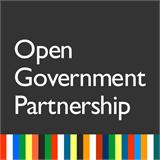 